Приложение 8к  решению Думы Каргасокского районаот 22.12.2021 №103Ведомственная структура расходов районного бюджета на 2022 годрублейРаспределение иных межбюджетныхтрансфертов (дотаций)на поддержку мер по обеспечению сбалансированности бюджетов  сельских поселений  на 2022год                              						                                                                 рублейРаспределение иных межбюджетных трансфертов (дотаций)на поддержку мер по обеспечению сбалансированности бюджетов  сельских поселений на плановый период 2023 и 2024 годоврублей                                                               Приложение № 17к  решению Думы Каргасокского районаот 22.12.2021 №103ПОРЯДОКПРЕДОСТАВЛЕНИЯ СУБСИДИЙ ЮРИДИЧЕСКИМ ЛИЦАМ (ЗАИСКЛЮЧЕНИЕМ СУБСИДИЙ ГОСУДАРСТВЕННЫМ (МУНИЦИПАЛЬНЫМ)УЧРЕЖДЕНИЯМ), ИНДИВИДУАЛЬНЫМ ПРЕДПРИНИМАТЕЛЯМ,ФИЗИЧЕСКИМ ЛИЦАМ - ПРОИЗВОДИТЕЛЯМТОВАРОВ, РАБОТ, УСЛУГ         1. Настоящий Порядок предоставления субсидий юридическим и физическим лицам (далее - Порядок) разработан в соответствии со ст. 78 Бюджетного кодекса Российской Федерации и регулирует отношения, связанные с предоставлением субсидий юридическим лицам (за исключением субсидий государственным (муниципальным) учреждениям), индивидуальным предпринимателям, физическим лицам - производителям товаров, работ, услуг (далее - получатели субсидии).Под субсидиями в настоящем Порядке понимается безвозмездное и безвозвратное предоставление денежных средств из районного бюджета  получателям субсидии в целях возмещения недополученных доходов и  (или) финансового обеспечения (возмещения ) затрат в связи с производством (реализацией) товаров (за исключением подакцизных товаров, кроме легковых автомобилей и мотоциклов), выполнением работ, оказанием услуг.       2. Общие условия предоставления субсидий определяются настоящим Порядком.Случаи  предоставления и суммы субсидий определяются в решении Думы Каргасокского района о районном бюджете.Критерии отбора получателей субсидий, конкретные условия и порядок предоставления субсидии, порядок возврата субсидий в случае:- нарушения условий, установленных при их предоставлении;- неиспользованных  в отчетном финансовом году,  в случаях, предусмотренных соглашениями (договорами) о предоставлении субсидий;определяются Положениями по конкретным целям предоставления субсидий, утвержденными Администрацией Каргасокского района.      3. Субсидии предоставляются в пределах бюджетных ассигнований и лимитов бюджетных обязательств, доведенных в установленном порядке до главных распорядителей (распорядителей) и получателей бюджетных средств.      4. Предоставление субсидии осуществляется в безналичном порядке путем перечисления денежных средств на счет получателя субсидии, открытый в кредитной организации  или Управлении Федерального казначейства на основании выставленных счетов и (или) представленных расчетов произведенных затрат или недополученных доходов.      5. Главные распорядители бюджетных средств и органы муниципального финансового контроля  вправе в любое время проверить первичные и другие бухгалтерские документы, подтверждающие произведенные затраты или недополученные доходы получателя субсидии.       6. Неисполнение или ненадлежащее исполнение получателем средств субсидии обязанностей, предусмотренных настоящим Порядком, а также иными правовыми актами, регулирующими отношения, связанные с предоставлением и использованием субсидий, влечет ответственность в соответствии с действующим законодательством.Приложение №18к  решению Думы Каргасокского районаот 26.12.2021 №103Предоставление муниципальных преференций в целяхобеспечения жизнедеятельности населения и поддержки субъектов малогои среднего предпринимательства Каргасокского районаПриложение №19к  решению Думы Каргасокского районаот 22.12.2021 №103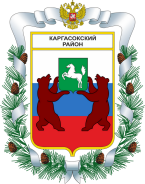 МУНИЦИПАЛЬНОЕ ОБРАЗОВАНИЕ «Каргасокский район»ТОМСКАЯ ОБЛАСТЬДУМА  КАРГАСОКСКОГО РАЙОНАРЕШЕНИЕ(в редакции решения от 28.01.2022 №114; от 24.02.2022 №116; от 20.04.2022 №129; от 21.06.2022 № 144; от 30.08.2022 №148; от 30.09.2022 №152;от 10.11.2022 №155; №160 от 14.12.2022; №161 от 27.12.2022)22.12.2021	     № 103 с. КаргасокО бюджете муниципального образования«Каргасокский район»  на  2022 год  и наплановый период 2023 и 2024 годовЗаслушав проект бюджета муниципального образования  «Каргасокский район» на 2021 год и на плановый период 2023 и 2024 годов, представленный Администрацией Каргасокского района,Дума Каргасокского района  РЕШИЛА: Глава Каргасокского района                                                                                       А.П.АщеуловМУНИЦИПАЛЬНОЕ ОБРАЗОВАНИЕ «Каргасокский район»ТОМСКАЯ ОБЛАСТЬДУМА  КАРГАСОКСКОГО РАЙОНАРЕШЕНИЕ(в редакции решения от 28.01.2022 №114; от 24.02.2022 №116; от 20.04.2022 №129; от 21.06.2022 № 144; от 30.08.2022 №148; от 30.09.2022 №152;от 10.11.2022 №155; №160 от 14.12.2022; №161 от 27.12.2022)22.12.2021	     № 103 с. КаргасокО бюджете муниципального образования«Каргасокский район»  на  2022 год  и наплановый период 2023 и 2024 годовЗаслушав проект бюджета муниципального образования  «Каргасокский район» на 2021 год и на плановый период 2023 и 2024 годов, представленный Администрацией Каргасокского района,Дума Каргасокского района  РЕШИЛА: Глава Каргасокского района                                                                                       А.П.АщеуловПриложение № 1к  решению Думы Каргасокского районаот 22.12.2021 №103Переченьглавных администраторов доходов бюджета муниципального образования «Каргасокский район»  -   территориальных органов федеральных органов исполнительной власти, органов государствнной власти Томской области, областных государственных учреждений и иных организацийПриложение № 2к  решению Думы Каргасокского районаот 22.12.2021 №103Приложение № 2к  решению Думы Каргасокского районаот 22.12.2021 №103Перечень главных администраторов доходов бюджета муниципального образования  «Каргасокский район» - органов местного самоуправления и муниципальных казенных учреждений муниципального образования  «Каргасокский район»  и закрепленных за ними видов доходовПеречень главных администраторов доходов бюджета муниципального образования  «Каргасокский район» - органов местного самоуправления и муниципальных казенных учреждений муниципального образования  «Каргасокский район»  и закрепленных за ними видов доходовКод вида доходаНаименование главных  администраторов и закрепленных за ними  видов доходовМуниципальное казенное учреждение Управление финансов Администрации Каргасокского района992 1 16 01154 01 0000 140Административные штрафы, установленные главой 15 Кодекса Российской Федерации об административных правонарушениях, за административные правонарушения в области финансов, налогов и сборов, страхования, рынка ценных бумаг (за исключением штрафов, указанных в пункте 6 статьи 46 Бюджетного кодекса Российской Федерации), выявленные должностными лицами органов муниципального контроля992 1 16 01157 01 0000 140Административные штрафы, установленные главой 15 Кодекса Российской Федерации об административных правонарушениях, за административные правонарушения в области финансов, связанные с нецелевым использованием бюджетных средств, невозвратом либо несвоевременным возвратом бюджетного кредита, неперечислением либо несвоевременным перечислением платы за пользование бюджетным кредитом, нарушением условий предоставления бюджетного кредита, нарушением порядка и (или) условий предоставления (расходования) межбюджетных трансфертов, нарушением условий предоставления бюджетных инвестиций, субсидий юридическим лицам, индивидуальным предпринимателям и физическим лицам,подлежащие зачислению в бюджет муниципального образования992 1 17 05050 05 0000 180Прочие неналоговые доходы бюджетов муниципальных районов992 2 02 15001 05 0000 150Дотации бюджетам муниципальных районов на выравнивание бюджетной обеспеченности992 2 02 15002 05 0000 150Дотации бюджетам муниципальных районов на поддержку мер по обеспечению сбалансированности бюджетов992 2 02 35118 05 0000 150Субвенции бюджетам муниципальных районов на осуществление первичного воинского учета на территориях, где отсутствуют военные комиссариаты992 2 08 05000 05 0000 150Перечисление из бюджетов муниципальных районов (в бюджеты муниципальных районов) для осуществления возврата (зачета) излишне уплаченных или излишне взысканных сумм налогов, сборов и иных платежей, а также сумм процентов за несвоевременное осуществление такого возврата и процентов, начисленных на излишне взысканные суммы.Администрация Каргасокского района910 1 08 07150 01 1000 110Государственная пошлина за выдачу разрешения на установку рекламной конструкции910 1 11 05013 05 0000 120Доходы, получаемые в виде арендной платы за земельные участки, государственная собственность на которые не разграничена и которые расположены в границах сельских поселений и  межселенных территорий муниципальных районов, а также средства от продажи права на заключение договоров аренды указанных земельных участков910 1 11 05025 05 0000 120Доходы, получаемые в виде арендной платы, а также средства от продажи  права на заключение договоров  аренды за земли, находящиеся в собственности муни-ципальных районов (за исключением земельных участков муниципальных бюджетных и автономных учреждений) 910  1 11 05035 05 0000 120Доходы от сдачи в аренду имущества, находящегося в оперативном управлении органов управления муниципальных районов и созданных ими учреждений (за исключением имущества муниципальных бюджетных и автономных учреждений)910 1 11 05075 05 0000 120Доходы от сдачи в аренду имущества, составляющего казну муниципальных районов (за исключением земельных участков)910 1 11 05313 05 0000 120Плата по соглашениям об установлении сервитута, заключенным органами местного самоуправления муниципальных районов, органами местного самоуп-равления сельских поселений,  государственными или муниципальными предприятиями либо государственными или муниципальными учреждениями в отношении земельных участков, государственная собственность на которые не разграничена и которые расположены в границах сельских поселения и межселенных территорий муниципальных районов910 1 11 05325 05 0000 120Плата по соглашениям об установлении сервитута, заключенным органами местного самоуправления муниципальных районов, государственными или муниципальными предприятиями либо государственными или муниципальными учреждениями в отношении земельных участков, находящихся в собственности муниципальных районов910 1 11 07015 05 0000 120Доходы от перечисления части прибыли, остающейся после уплаты налогов и иных обязательных платежей муниципальных унитарных предприятий, созданных муниципальными районами910 1 11 09045 05 0000 120Прочие поступления от использования имущества, находящегося в собственности муниципальных районов (за исключением имущества муниципальных, бюджетных и автономных учреждений, а также имущества муниципальных унитарных предприятий, в том числе казенных)910 1 14 02052 05 0000 410Доходы от реализации имущества, находящегося в оперативном управлении учреждений, находящихся в ведении органов управления муниципальных районов (за исключением имущества муниципальных бюджетных и автономных учреждений), в части реализации основных средств по указанному имуществу910 1 14 02052 05 0000 440Доходы от реализации имущества, находящегося в оперативном управлении учреждений, находящихся в ведении органов управления муниципальных районов (за исключением имущества муниципальных бюджетных и автономных учреждений), в части реализации материальных запасов по указанному имуществу910 1 14 02053 05 0000 410Доходы от реализации иного имущества, находящегося в собственности муниципальных районов (за исключение имущества муниципальных бюджетных и автономных учреждений, а также имущества муниципальных унитарных предприятий, в том числе казенных) в части реализации основных средств по указанному имуществу910 1 14 02053 05 0000 440Доходы от реализации иного имущества, находящегося в собственности муниципальных районов (за исключением имущества муниципальных бюджетных и автономных учреждений, а также имущества муниципальных унитарных предприятий, в том числе казенных) в части реализации материальных запасов по указанному имуществу910 1 14 06013 05 0000 430Доходы от продажи земельных участков, государственная собственность на которые не разграничена и которые расположены в границах сельских поселений и межселенных территорий муниципальных районов910 1 14 06025 05 0000 430Доходы от продажи земельных участков, находящихся в собственности муниципальных районов (за исключением земельных участков муниципальных бюджетных и автономных учреждений) 910 1 16 02020 02 0000 140Административные  штрафы, установленные законами субъектов Российской Федерации об административных правонарушениях, за нарушение муниципальных правовых актов910 1 16 11064 01 0000 140Платежи уплаченные в целях  возмещения вреда, причиняемого автомобильным дорогам местного значения транспортными средствами, осуществляющими перевозки тяжело-весных и (или) крупногабаритных грузов910 2 02 20299 05 0000 150Субсидии бюджетам муниципальных районов на обеспечение мероприятий по переселению граждан из аварийного жилищного фонда, в том числе переселению граждан из аварийного жилищного фонда с учетом необходимости развития малоэтажного жилищного строительства, за счет средств, поступивших от государственной корпорации - Фонда содействия реформированию жилищно-коммунального хозяйства910 2 02 20302 05 0000 150Субсидии бюджетам муниципальных районов на обеспечение мероприятий по переселению граждан из аварийного жилищного фонда, в том числе переселению граждан из аварийного жилищного фонда с учетом необходимости развития малоэтажного жилищного строительства, за счет средств бюджетов910 2 02 25497 05 0000 150Субсидии бюджетам муниципальных районов на реализацию мероприятий по обеспечению жильем молодых семей910 2 02 25527 05 0000 150Субсидии бюджетам муниципальных районов на государственную поддержку малого и среднего предпринимательства, включая крестьянские (фермерские) хозяйства, а также на реализацию мероприятий по поддержке молодежного предпринимательства910 2 02 25576 05 0000 150Субсидии бюджетам муниципальных районов на обеспечение комплексного развития сельских территорий910 2 02 35120 05 0000 150Субвенции бюджетам муниципальных районов на осуществление полномочий по  составлению (изменению) списков кандидатов в присяжные заседатели федеральных судов общей юрисдикции в Российской Федерации910 2 02 35508 05 0000 150Субвенции бюджетам муниципальным районам на поддержку сельскохозяйственного производства по отдельным подотраслям растениеводства и животноводства910 2 02 40014 05 0000 150Межбюджетные трансферты, передаваемые бюджетам муниципальных районов из бюджетов поселений на осуществление части полномочий по решению вопросов местного значения в соответствии с заключенными соглашениями910 2 18 05020 05 0000 150Доходы бюджетов муниципальных районов от возврата автономными учреждениями остатков субсидий прошлых лет 910 2 19 35120 05 0000 150Возврат остатков субвенций на осуществление полномочий  по составлению (изменению) списков кандидатов в присяжные заседатели федеральных судов общей юрисдикции в Российской Федерации из бюджетов муниципальных районовУправление образования, опеки и попечительства муниципального образования «Каргасокский район»906 114 02052 05 0000 410Доходы от реализации имущества, находящегося в оперативном управлении учреждений,находящихся в ведении органов управления муниципальных районов (за исключением имущества муниципальных бюджетных и автономных учреждений)в части реализации основных средств по указанному имуществу906 114 02052 05 0000 440Доходы от реализации имущества, находящегося в оперативном управлении учреждений,  находящихся в ведении органов управления муниципальных районов (за исключением имущества муниципальных бюджетных и автономных учреждений) в части реализации материальных запасов по указанному имуществу906 2 02 25097 05 0000 150Субсидии бюджетам муниципальных районов на создание в общеобразовательных организациях, расположенных в сельской местности условий для занятий физической культурой и спортом906 2 02 25169 05 0000 150Субсидии бюджетам муниципальных районов на обновление материально-технической базы для формирования у обучающихся современных технологических и гуманитарных навыков906 2 02 25210 05 0000 150Субсидии бюджетам муниципальных районов на внедрение целевой модели цифровой образовательной среды в общеобразовательных организациях и профессиональных образовательных организациях906 2 02 25304 05 0000 150Субсидии бюджетам муниципальных районов на организацию бесплатного горячего питания обучающихся, получающих начальное общее образование в государственных и муниципальных образовательных учреждениях906 2 02 30027 05 0000 150Субвенции бюджетам муниципальных районов на содержание ребенка в семье опекуна и приемной семье, а также вознаграждение, причитающееся приемному родителю906 2 02 35082 05 0000 150Субвенции бюджетам муниципальных районов на предоставление жилых помещений детям-сиротам и детям, оставшимся без попечения родителей, лицам из их числа по договорам найма специализированных жилых помещений906 2 02 35260 05 0000 150Субвенции бюджетам муниципальных районов на выплату единовременного пособия при всех формах устройства детей, лишенных родительского попечения, в семью906 2 02 45303 05 0000 150Межбюджетные трансферты бюджетам муниципальных районов на ежемесячное денежное вознаграждение за классное руководство педагогическим работникам государственных и муниципальных общеобразовательных организаций906 2 02 35304 05 0000 150Субвенции бюджетам муниципальных районов на организацию бесплатного горячего питания обучающихся, получающих начальное общее образование в государственных и муниципальных образовательных организацияхМуниципальное казенное учреждение Управление жилищно-коммунального хозяйства и капитального строительства муниципального образования «Каргасокский район»902 2 02 20077 05 0000 150Субсидии бюджетам муниципальных районов на софинансирование капитальных вложений в объекты муниципальной собственности902 2 02 25555 05 0000 150Субсидии бюджетам муниципальных районов на поддержку государственных программ субьектов Российской Федерации и муниципальных программ формирования современной городской среды902 2 02 25243 05 0000 150Субсидии бюджетам муниципальных районов на строительство и реконструкцию (модернизацию)объектов питьевого водоснабженияМуниципальное казенное учреждение Отдел культуры и туризма Администрации Каргасокского района908 2 02 25467 05 0000 150Субсидии бюджетам муниципальных районов на обеспечение развития и укрепления материально-технической базы домов культуры в населенных пунктах с числом жителей до 50 тысяч человек908 2 02 29999 05 0000 150Прочие субсидии бюджетам муниципальных районов908 2 02 45454 05 0000 150Межбюджетные трансферты, передаваемые бюджетам муниципальных районов на создание модельных муниципальных библиотекВиды доходов, администрирование которых осуществляется главными администраторами доходов в пределах их компетенции000 1 13 01995 05 0000 130Прочие доходы от оказания платных услуг (работ) получателями средств бюджетов муниципальных районов000 1 13 02065 05 0000 130Доходы, поступающие в порядке возмещения расходов, понесенных в связи с эксплуатацией имущества муниципальных районов.000 1 13 02995 05 0000 130Прочие доходы от компенсации затрат бюджетов муниципальных районов000 1 16 01074 01 0000 140Административные штрафы, установленные Главой 7 Кодекса Российской Федерации об административных правонарушениях, за административные правонарушения в области охраны собственности, выявленные должностными лицами органов муниципального контроля000 1 16 07010 05 0000 140Штрафы, неустоки, пени, уплаченные в случае просрочки исполнения  поставщиком (подрядчиком, исполнителем) обязательств, предусмотренных муниципальным контрактом, заключенным муниципальным органом, казенным учреждением муниципального района000 1 16 07090 05 0000 140Иные штрафы, неустойки, пени, уплаченные в соответствии с законом или  договором в случае неисполнения или ненадлежащего исполнения обязательств перед муниципальным органом, (муниципальным казенным учреждением) муниципального района000 1 16 10031 05 0000 140Возмещение ущерба при возникновении страховых случаев, когда выгодоприобретателями выступают получатели средств бюджет муниципального района000 1 16 10061 05 0000 140Платежи в целях возмещения убытков, причиненных  уклонением от заключения с муниципальным органом муниципального района (муниципальным казенным учреждением) муниципального крнтракта (за исключением муниципального контракта, финансируемого за счет средств муниципального дорожного фонда)000 1 16 10081 05 0000 140Платежи в целях возмещения ущерба при расторжении муниципального контракта,  заключенного с муниципальным органом муниципального района (муниципальным казенным учреждением), в связи с одосторонним отказом исполнителя (подрядчика) от его исполнения (за исключением муниципального контракта, финансируемого за счет средств муниципального дорожного фонда)000 1 16 10082 05 0000 140Платежи в целях возмещения ущерба при расторжении муниципального контракта, финансируемого за счет средств муниципаотного дорожного фонда муници-пального района, в связи с односторонним отказом исполнителя (подрядчика) от его исполнения000    1 16 10123 01 0051 140Доходы от денежных взысканий  (штрафов), поступающие в счет погашения задолженности, образовавшейся до 1 января 2020 года, подлежащие зачислению в бюджет муниципального образования по нормативам, действующим в 2019 году (доходы бюджетов муниципальных районов за исключением доходов, направляемых на формирование муниципального дорожного фонда, а также иных платежей в случае принятия решения финансовым органом муниципального образования о раздельном учете задолженности) 000 1 17 01050 05 0000 180Невыясненные поступления, зачисляемые в бюджеты муниципальных районов000 1 17 05050 05 0000 180Прочие неналоговые доходы бюджетов муниципальных районов000 2 02 20077 05 0000 150Субсидии бюджетам муниципальных районов на софинансирование капитальных вложений в объекты муниципальной собственности000 2 02 25555 05 0000 150Субсидии бюджетам муниципальных районов на реализацию  программ формирования современной городской среды000 2 02 29999 05 0000 150Прочие субсидии бюджетам муниципальных районов000 2 02 25519 05 0000 150Субсидия бюджетам муниципальных районов на поддержку отрасли культуры000 2 02 30024 05 0000 150Субвенции бюджетам муниципальных районов на выполнение передаваемых полномочий субъектов Российской Федерации000 2 02 39999 05 0000 150Прочие субвенции  бюджетам муниципальных районов000 2 02 40014 05 0000 150Межбюджетные трансферты, передаваемые бюджетам муниципальных районоы из бюджетов поселений на осуществление части полномочий по решению вопросов местного значения в соответствии с заключенными соглашениями000 2 02  45160 05 0000 150Межбюджетные трансферты, передаваемые бюджетам муниципальных районов для компенсации дополнительных расходов, возникших в результате решений, принятых органами власти другого уровня000 2 02 49999 05 0000 150Прочие межбюджетные трансферты, передаваемые бюджетам муниципальных районов000 2 03 05010 05 0000 150Предоставление государственными (муниципальными) организациями грантов для получателей средств бюджетов муниципальных районов000 2 03 05020 05 0000 150Поступления от денежных пожертвований, предоставляемых государственными (муниципальными) организациями получателям средств бюджетов муниципальных районов000 2 07 05020 05 0000 150Поступления от денежных пожертвований, предоставляемых физическими лицами получателям средств бюджетов муниципальных районов000 2 07 05030 05 0000 150Прочие безвозмездные поступления в бюджеты муниципальных районов000 2 18 05010 05 0000 150Доходы бюджетов муниципальных районов от возврата бюджетными учреждениями остатков субсидий прошлых лет000 2 18 60010 05 0000 150Доходы бюджетов муниципальных районов от возврата прочих остатков субсидий, субвенций и иных межбюджетных трансфертов, имеющих целевое назначение, прошлых лет из бюджетов поселений000 2 18 05030 05 0000150Доходы бюджетов муниципальных районов от возврата иными организациями остатков субсидий прошлых лет000 2 19 60010 05 0000 150Возврат остатков субсидий, субвенций и иных межбюджетных трансфертов, имеющих целевое назначение, прошлых лет из бюджетов муниципальных районов000 2 19 25112 05 0000 150Возврат остатков субсидий на софинансирование капитальных вложений в объекты муниципальной собственности из бюджетов муниципальных районовПриложение № 3к  решению Думы Каргасокского районаот 22.12.2021 №103Приложение № 3к  решению Думы Каргасокского районаот 22.12.2021 №103Приложение № 3к  решению Думы Каргасокского районаот 22.12.2021 №103Перечень  главных администраторов  источников финансирования дефицита бюджета и закрепленных за ними видов  источников  финансирования  дефицита  бюджета   муниципального образования  «Каргасокский  район»Перечень  главных администраторов  источников финансирования дефицита бюджета и закрепленных за ними видов  источников  финансирования  дефицита  бюджета   муниципального образования  «Каргасокский  район»Перечень  главных администраторов  источников финансирования дефицита бюджета и закрепленных за ними видов  источников  финансирования  дефицита  бюджета   муниципального образования  «Каргасокский  район»Код главного администратораКод группы, подгруппы, статьи и вида  источников финансирования дефицитаНаименование главного  администратора                                          источников финансирования дефицита  бюджета и видов источников финансирования дефицитаИсточники финансирования дефицита бюджета, администрирование которых  осуществлятся главными администраторами источников финансирования  дефицита бюджета муниципального образования «Каргасокский район» в пределах их компетенцииИсточники финансирования дефицита бюджета, администрирование которых  осуществлятся главными администраторами источников финансирования  дефицита бюджета муниципального образования «Каргасокский район» в пределах их компетенцииИсточники финансирования дефицита бюджета, администрирование которых  осуществлятся главными администраторами источников финансирования  дефицита бюджета муниципального образования «Каргасокский район» в пределах их компетенции01 05 02 01 05 0000 510Увеличение прочих остатков денежных средств бюджетов муниципальных районов01 05 02 01 05 0000 610Уменьшение  прочих остатков денежных средств бюджетов муниципальных районовМуниципальное казенное учреждение Управление финансов                                                                                Администрации Каргасокского районаМуниципальное казенное учреждение Управление финансов                                                                                Администрации Каргасокского районаМуниципальное казенное учреждение Управление финансов                                                                                Администрации Каргасокского района99201 03 01 00 05 0000 710Получение кредитов от других бюджетов бюджетной системы Российской Федерации бюджетами муниципальных районов в валюте Российской Федерации99201 03 01 00 05 0000 810Погашение бюджетами муниципальных районов   кредитов от других бюджетов бюджетной системы Российской Федерации в валюте Российской ФедерацииПриложение № 4к  решению Думы Каргасокского района  от 22.12.2021  №103Приложение № 4к  решению Думы Каргасокского района  от 22.12.2021  №103Перечень                                                                                                                                                                              главных распорядителей средств  бюджета  муниципального образования  «Каргасокский  район»Перечень                                                                                                                                                                              главных распорядителей средств  бюджета  муниципального образования  «Каргасокский  район»Наименование главных распорядителейКод  главного   распорядителяНаименование главных распорядителейКод  главного   распорядителяМуниципальное казенное учреждение "Управление жилищно-коммунального хозяйства и капитального строительства муниципального образования "Каргасокский район"902муниципальное казенное учреждение Дума Каргасокского района904Орган  муниципального финансового контроля Каргасокского района 905Управление образования, опеки и попечительства муниципального образования "Каргасокский район"906Муниципальное казенное учреждение Отдел культуры и туризма Администрации Каргасокского района908Приложение № 5к  решению Думы Каргасокского района от 22.12.2021 №103Приложение № 5к  решению Думы Каргасокского района от 22.12.2021 №103Приложение № 5к  решению Думы Каргасокского района от 22.12.2021 №103План доходов бюджета муниципального образования «Каргасокский район»  на  2022 годПлан доходов бюджета муниципального образования «Каргасокский район»  на  2022 годПлан доходов бюджета муниципального образования «Каргасокский район»  на  2022 годПлан доходов бюджета муниципального образования «Каргасокский район»  на  2022 годрублейрублейКоды бюджетнойКоды бюджетнойНаименование      показателейПлан      на 2022 годклассификации классификации Наименование      показателейПлан      на 2022 год1 00 00000 00 0000 0001 00 00000 00 0000 000Доходы 330 607 900,001 01 00000 00 0000 0001 01 00000 00 0000 000Налог на прибыль, доходы 226 999 000,001 03 00000 00 0000 0001 03 00000 00 0000 000Налоги на товары (работы, услуги), реализуемые на территории Российской Федерации14 046 800,001 05 00000 00 0000 0001 05 00000 00 0000 000Налоги на совокупный доход13 862 300,001 06 00000 00 0000 0001 06 00000 00 0000 000Земельный налог300 000,001 07 00000 00 0000 0001 07 00000 00 0000 000Налог на добычу общераспространенных полезных ископаемых1 767 800,001 08 00000 00 0000 0001 08 00000 00 0000 000Государственная пошлина, сборы2 100 000,001 11 00000 00 0000 0001 11 00000 00 0000 000Доходы от использования имущества,  находящегося в государственной и муниципальной собственности9 310 000,001 12 00000 00 0000 0001 12 00000 00 0000 000Платежи при пользовании природными ресурсами56 100 000,001 13 00000 00 0000 0001 13 00000 00 0000 000Доходы от оказания платных услуг и компенсации затрат государства3 622 000,001 14 00000 00 0000 0001 14 00000 00 0000 000Доходы от продажи материальных и нематериальных активов300 000,001 16 00000 00 0000 0001 16 00000 00 0000 000Штрафы, санкции, возмещение ущерба2 200 000,002 00 00000 00 0000 0002 00 00000 00 0000 000Безвозмездные перечисления1 450 376 615,042 02 00000 00 0000 0002 02 00000 00 0000 000Безвозмездные поступления от других бюджетов бюджетной системы Российской Федерации1 412 711 245,32,2 02 00000 00 0000 0002 02 00000 00 0000 000Безвозмездные поступления из областного бюджета1 400 894 145,322 02 00000 00 0000 0002 02 00000 00 0000 000Безвозмездные поступления из бюджетов сельских поселений11 817 100,002 07 00000 00 0000 0002 07 00000 00 0000 000Прочие безвозмездные поступления41 446 030,002 18 00000 00 0000 0002 18 00000 00 0000 000Доходы бюджетов муниципальных районов от возврата прочих остатков субсидий, субвенций и иных межбюджетных трансфертов, имеющих целевое назначение, прошлых лет из бюджетов поселений522 566,202 19 00000 00 0000 0002 19 00000 00 0000 000Возврат прочих остатков субсидий, субвенций и иных межбюджетных трансфертов, имеющих целевое назначение, прошлых лет из бюджетов муниципальных районов-4 303 226,48 Всего доходов  Всего доходов 1 780 984 515,04Приложение №5.1к  решению Думы Каргасокского районаот 22.12.2021 №103Приложение №5.1к  решению Думы Каргасокского районаот 22.12.2021 №103Приложение №5.1к  решению Думы Каргасокского районаот 22.12.2021 №103Приложение №5.1к  решению Думы Каргасокского районаот 22.12.2021 №103План доходов бюджета муниципального образования «Каргасокский район»  на  плановый период 2023 и 2024 годовПлан доходов бюджета муниципального образования «Каргасокский район»  на  плановый период 2023 и 2024 годовПлан доходов бюджета муниципального образования «Каргасокский район»  на  плановый период 2023 и 2024 годовПлан доходов бюджета муниципального образования «Каргасокский район»  на  плановый период 2023 и 2024 годовПлан доходов бюджета муниципального образования «Каргасокский район»  на  плановый период 2023 и 2024 годоврублейрублейКоды бюджетнойКоды бюджетнойНаименование      показателейПланна 2023  годПланна 2024 годклассификации классификации 1 00 00000 00 0000 0001 00 00000 00 0000 000Доходы 312 238 600,00321 981 600,001 01 00000 00 0000 0001 01 00000 00 0000 000Налог на прибыль, доходы 210 512 000,00218 942 000,001 03 00000 00 0000 0001 03 00000 00 0000 000Налоги на товары (работы, услуги), реализуемые на территории Российской Федерации13 199 000,0014 583 000,001 05 00000 00 0000 0001 05 00000 00 0000 000Налоги на совокупный доход15 470 000,0016 476 000,001 06 06000 00 0000 0001 06 06000 00 0000 000Земельный налог260 000,00260 000,001 07 00000 00 0000 0001 07 00000 00 0000 000Налог на добычу общераспространенных полезных ископаемых1 159 000,001 172 000,001 08 00000 00 0000 0001 08 00000 00 0000 000Государственная пошлина, сборы1 277 000,001 177 000,001 11 00000 00 0000 0001 11 00000 00 0000 000Доходы от использования имущества,  находящегося в государственной и муниципальной собственности7 795 000,007 265 000,001 12 00000 00 0000 0001 12 00000 00 0000 000Платежи при пользовании природными ресурсами57 751 600,0057 751 600,001 13 00000 00 0000 0001 13 00000 00 0000 000Доходы от оказания платных услуг и компенсации затрат государства2 595 000,00 2 635 000,001 14 00000 00 0000 0001 14 00000 00 0000 000Доходы от продажи материальных и нематериальных активов620 000,00120 000,001 16 00000 00 0000 0001 16 00000 00 0000 000Штрафы, санкции,  возмещение ущерба1 600 000,001  600 000,002 00 00000 00 0000 0002 00 00000 00 0000 000Безвозмездные перечисления1 214 836 123,71 1 098 727 315,002 02 00000 00 0000 0002 02 00000 00 0000 000Безвозмездные поступления от других бюджетов бюджетной системы Российской Федерации1 214 836 123,71 1 098 727 315,002 02 00000 00 0000 0002 02 00000 00 0000 000Безвозмездные поступления из областного бюджета1 214 836 123,71 1 098 727 315,002 07 00000 00 0000 0002 07 00000 00 0000 000Прочие безвозмездные поступления0,000,00ВСЕГО ДОХОДОВ1 527 074 723,711 420 708 915,00Приложение № 6к  решению Думы Каргасокского районаот 22.12.2021 №103Приложение № 6к  решению Думы Каргасокского районаот 22.12.2021 №103Распределение бюджетных ассигнований по разделам и подразделам классификации  расходов бюджета   муниципального образования«Каргасокский район»   на  2022 годРаспределение бюджетных ассигнований по разделам и подразделам классификации  расходов бюджета   муниципального образования«Каргасокский район»   на  2022 годрублей  Приложение № 6.1к  решению Думы Каргасокского районаот 22.12.2021 №103Распределение бюджетных ассигнований по разделам и подразделам классификации  расходов бюджета   муниципального образования«Каргасокский район»   на плановый период  2023 и 2024 годоврублей  Приложение № 7к решению Думы Каргасокского района от 22.12.2021 №103Распределение бюджетных ассигнований по целевым статьям, группам иподгруппам видов расходов на  2022 годПриложение № 7.1к  решению Думы Каргасокского районаот 22.12.2021 №103Распределение бюджетных ассигнований по целевым статьям, группам иподгруппам видов расходов на  плановый период 2023 и 2024 годоврублейНаименование кодаКЦСРКВРАссигнования 2023 годАссигнования 2024 годМуниципальная программа "Развитие образования в муниципальном образовании "Каргасокский район"0100000000895 230 562,71847 711 900,00Подпрограмма "Развитие общего и дополнительного образования"0110000000764 327 262,71767 188 700,00Основное мероприятие "Обеспечение государственных гарантий реализации прав на получение общедоступного, бесплатного и качественного дошкольного образования"0118000000161 133 000,00161 133 000,00Основное мероприятие "Обеспечение государственных гарантий реализации прав на получение общедоступного, бесплатного и качественного дошкольного образования"(РБ)011800000561 000 000,0061 000 000,00Субсидии бюджетным учреждениям011800000561061 000 000,0061 000 000,00Обеспечение государственных гарантий реализации прав на получение общедоступного и бесплатного дошкольного образования в муниципальных дошкольных образовательных организациях в Томской области.011804037099 361 200,0099 361 200,00Субсидии бюджетным учреждениям011804037061099 361 200,0099 361 200,00Осуществление отдельных государственных полномочий по обеспечению предоставления бесплатной методической, психолого-педагогической, диагностической и консультативной помощи, в том числе в дошкольных образовательных организациях и общеобразовательных организациях, если в них созданы соответствующие консультационные центры, родителям (законным представителям) несовершеннолетних обучающихся, обеспечивающим получение детьми дошкольного образования в форме семейного образования.0118040380490 500,00490 500,00Субсидии бюджетным учреждениям0118040380610490 500,00490 500,00Осуществление отдельных государственных полномочий по обеспечению обучающихся с ограниченными возможностями здоровья, проживающих в муниципальных (частных) образовательных организациях, осуществляющих образовательную деятельность по основным общеобразовательным программам, питанием, одеждой, обувью, мягким и жестким инвентарем и обеспечению обучающихся с ограниченными возможностями здоровья, не проживающих в муниципальных (частных) образовательных организациях, осуществляющих образовательную деятельность по основным общеобразовательным программам, бесплатным двухразовым питанием.0118040470250 000,00250 000,00Иные закупки товаров, работ и услуг для обеспечения государственных (муниципальных) нужд0118040470240250 000,00250 000,00Осуществление отдельных государственных полномочий по выплате надбавок к должностному окладу педагогическим работникам муниципальных образовательных организаций.011804053031 300,0031 300,00Субсидии бюджетным учреждениям011804053061031 300,0031 300,00Основное мероприятие "Обеспечение государственных гарантий реализации прав на получение общедоступного, бесплатного и качественного начального общего, основного общего, среднего общего образования, содействие развитию начального общего, основного общего образования".0118100000572 421 762,71575 283 200,00Основное мероприятие "Обеспечение государственных гарантий реализации прав на получение общедоступного, бесплатного и качественного начального общего, основного общего, среднего общего образования, содействие развитию начального общего, основного общего образования".(РБ)011810000577 690 000,0077 690 000,00Расходы на выплаты персоналу казенных учреждений0118100005110560 000,00560 000,00Иные закупки товаров, работ и услуг для обеспечения государственных (муниципальных) нужд011810000524053 000 000,0053 000 000,00Субсидии бюджетным учреждениям011810000561024 000 000,0024 000 000,00Уплата налогов, сборов и иных платежей0118100005850130 000,00130 000,00Обеспечение государственных гарантий реализации прав на получение общедоступного и бесплатного дошкольного, начального общего, основного общего, среднего общего образования в муниципальных общеобразовательных организациях Томской области, обеспечение дополнительного образования детей в муниципальных общеобразовательных организациях Томской области.0118140420423 796 400,00424 016 700,00Расходы на выплаты персоналу казенных учреждений0118140420110184 000 000,00184 000 000,00Иные закупки товаров, работ и услуг для обеспечения государственных (муниципальных) нужд011814042024017 163 500,0017 163 500,00Субсидии бюджетным учреждениям0118140420610222 632 900,00222 853 200,00Частичная оплата стоимости питания отдельных категорий обучающихся в муниципальных общеобразовательных организациях Томской области, за исключением обучающихся с ограниченными возможностями здоровья.01181404403 109 900,003 109 900,00Иные закупки товаров, работ и услуг для обеспечения государственных (муниципальных) нужд01181404402401 345 600,001 345 600,00Субсидии бюджетным учреждениям01181404406101 764 300,001 764 300,00Осуществление отдельных государственных полномочий по обеспечению обучающихся с ограниченными возможностями здоровья, проживающих в муниципальных (частных) образовательных организациях, осуществляющих образовательную деятельность по основным общеобразовательным программам, питанием, одеждой, обувью, мягким и жестким инвентарем и обеспечению обучающихся с ограниченными возможностями здоровья, не проживающих в муниципальных (частных) образовательных организациях, осуществляющих образовательную деятельность по основным общеобразовательным программам, бесплатным двухразовым питанием.011814047012 057 600,0012 016 300,00Иные закупки товаров, работ и услуг для обеспечения государственных (муниципальных) нужд01181404702405 222 009,925 222 009,92Публичные нормативные социальные выплаты гражданам0118140470310360 000,00360 000,00Субсидии бюджетным учреждениям01181404706106 475 590,086 434 290,08Ежемесячная стипендия губернатора Томской области молодым учителям муниципальных общеобразовательных организаций Томской области.0118140520672 000,00672 000,00Стипендии0118140520340588 600,00609 500,00Субсидии бюджетным учреждениям011814052061083 400,0062 500,00Осуществление отдельных государственных полномочий по выплате надбавок к должностному окладу педагогическим работникам муниципальных образовательных организаций.0118140530281 400,00281 400,00Расходы на выплаты персоналу казенных учреждений0118140530110250 100,00250 100,00Субсидии бюджетным учреждениям011814053061031 300,0031 300,00Иные межбюджетные трансферты на ежемесячное денежное вознаграждение за классное руководство педагогическим работникам государственных и муниципальных общеобразовательных организаций.01181L303034 372 800,0034 372 800,00Расходы на выплаты персоналу казенных учреждений01181L303011018 123 840,0018 123 840,00Субсидии бюджетным учреждениям01181L303061016 248 960,0016 248 960,00Субсидия на организацию бесплатного горячего питания обучающихся, получающих начальное общее образование в муниципальных образовательных организациях.01181L304111 104 000,0011 350 000,00Иные закупки товаров, работ и услуг для обеспечения государственных (муниципальных) нужд01181L30412408 148 700,008 148 700,00Субсидии бюджетным учреждениям01181L30416102 955 300,003 201 300,00Осуществление отдельных государственных полномочий по обеспечению обучающихся с ограниченными возможностями здоровья, проживающих в муниципальных (частных) образовательных организациях, осуществляющих образовательную деятельность по основным общеобразовательным программам, питанием, одеждой, обувью, мягким и жестким инвентарем и обеспечению обучающихся с ограниченными возможностями здоровья, не проживающих в муниципальных (частных) образовательных организациях, осуществляющих образовательную деятельность по основным общеобразовательным программам, бесплатным двухразовым питанием, в части организации бесплатного горячего питания обучающихся, получающих начальное общее образование в муниципальных образовательных организациях01181R30431 435 700,001 477 000,00Иные закупки товаров, работ и услуг для обеспечения государственных (муниципальных) нужд01181R3043240458 380,00458 380,00Субсидии бюджетным учреждениям01181R3043610977 320,001 018 620,00Обновление материально-технической базы для формирования у обучающихся современных технологических и гуманитарных навыков011E1516901 367 257,110,00Иные закупки товаров, работ и услуг для обеспечения государственных (муниципальных) нужд011E1516902401 367 257,110,00Региональный проект "Успех каждого ребенка" (Создание условий для занятия физической культурой и спортом)011E2509700,009 732 600,00Резервные средства011E2509708700,009 732 600,00Cубсидия на внедрение и функционирование целевой модели цифровой образовательной среды в общеобразовательных организациях в рамках регионального проекта "Цифровая образовательная среда"011E4419001 943 500,00564 500,00Иные закупки товаров, работ и услуг для обеспечения государственных (муниципальных) нужд011E4419002401 943 500,00564 500,00Субсидия на внедрение целевой модели цифровой образовательной среды в общеобразовательных организациях и профессиональных образовательных организациях в рамках регионального проекта "Цифровая образовательная среда" государственной программы "Развитие образования в Томской области"011E4521004 591 205,600,00Иные закупки товаров, работ и услуг для обеспечения государственных (муниципальных) нужд011E4521002404 591 205,600,00Основное мероприятие "Создание условий для устойчивого развития, повышения качества и доступности сферы дополнительного образования"011820000026 772 500,0026 772 500,00Основное мероприятие "Создание условий для устойчивого развития, повышения качества и доступности сферы дополнительного образования"(РБ)011820000526 000 000,0026 000 000,00Субсидии бюджетным учреждениям011820000561026 000 000,0026 000 000,00Стимулирующие выплаты в муниципальных организациях дополнительного образования Томской области.0118240400741 200,00741 200,00Субсидии бюджетным учреждениям0118240400610741 200,00741 200,00Осуществление отдельных государственных полномочий по выплате надбавок к должностному окладу педагогическим работникам муниципальных образовательных организаций.011824053031 300,0031 300,00Субсидии бюджетным учреждениям011824053061031 300,0031 300,00Основное мероприятие "Реализация программы персонифицированного финансирования дополнительного образования детей"01183000004 000 000,004 000 000,00Основное мероприятие "Реализация программы персонифицированного финансирования дополнительного образования детей" (РБ)01183000054 000 000,004 000 000,00Субсидии бюджетным учреждениям01183000056104 000 000,004 000 000,00Подпрограмма "Развитие инфраструктуры системы образования муниципального образования "Каргасокский район"012000000050 380 100,000,00Основное мероприятие "Проведение капитальных ремонтов и строительства для создания комфортных условий в образовательных организациях"012810000044 418 100,000,00Капитальный ремонт объекта "Спортивный зал МКОУ "Павловская ООШ"012810Р7226 500 000,000,00Иные закупки товаров, работ и услуг для обеспечения государственных (муниципальных) нужд012810Р7222406 500 000,000,00Капитальный ремонт МКОУ "Тымская ООШ"012810Р7292 841 000,000,00Иные закупки товаров, работ и услуг для обеспечения государственных (муниципальных) нужд012810Р7292402 841 000,000,00Строительство здания МКОУ «Среднетымская ООШ» по адресу: Каргасокский район, п. Молодежный, ул. Школьная, 4012E15520035 077 100,000,00Бюджетные инвестиции012E15520041035 077 100,000,00Основное мероприятие "Приобретение оборудования и автотранспорта для развития и укрепления материально - технического обеспечения образовательных организаций"01282000005 962 000,000,00Основное мероприятие "Приобретение оборудования и автотранспорта для развития и укрепления материально - технического обеспечения образовательных организаций" (РБ)01282000055 962 000,000,00Иные закупки товаров, работ и услуг для обеспечения государственных (муниципальных) нужд01282000052405 962 000,000,00Подпрограмма "Реализация полномочий по организации и осуществлению деятельности по опеке и попечительству"013000000035 443 400,0035 443 400,00Основное мероприятие "Защита интересов законных прав несовершеннолетних детей, в том числе детей - сирот и детей, оставшихся без попечения родителей, а также лиц из их числа и недееспособных граждан"013800000035 443 400,0035 443 400,00Осуществление отдельных государственных полномочий на обеспечение одеждой, обувью и мягким инвентарём, оборудованием и единовременным денежным пособием детей-сирот и детей, оставшихся без попечения родителей, а также лиц из числа детей-сирот и детей, оставшихся без попечения родителей, выпускников муниципальных образовательных учреждений, находящихся (находившихся) под опекой (попечительством) или в приёмных семьях, и выпускников негосударственных общеобразовательных учреждений, находящихся (находившихся) под опекой (попечительством), в приёмных семьях.0138040740871 800,00871 800,00Публичные нормативные социальные выплаты гражданам0138040740310871 800,00871 800,00Осуществление отдельных государственных полномочий на осуществление ежемесячной выплаты денежных средств опекунам (попечителям) на содержание детей и обеспечение денежными средствами лиц из числа детей-сирот и детей, оставшихся без попечения родителей, находившихся под опекой (попечительством), в приёмной семье и продолжающих обучение в муниципальных образовательных учреждениях.01380407602 293 200,002 293 200,00Иные закупки товаров, работ и услуг для обеспечения государственных (муниципальных) нужд01380407602403 600,003 600,00Публичные нормативные социальные выплаты гражданам01380407603102 289 600,002 289 600,00Осуществление отдельных государственных полномочий на осуществление ежемесячной выплаты денежных средств приёмным семьям на содержание детей, а также вознаграждения, причитающегося приёмным родителям.013804077025 161 600,0025 161 600,00Иные закупки товаров, работ и услуг для обеспечения государственных (муниципальных) нужд013804077024024 000,0024 000,00Публичные нормативные социальные выплаты гражданам013804077031010 000 000,0010 000 000,00Социальные выплаты гражданам, кроме публичных нормативных социальных выплат013804077032015 137 600,0015 137 600,00Предоставление жилых помещений детям-сиротам и детям, оставшимся без попечения родителей, лицам из их числа по договорам найма специализированных жилых помещений01380408205 476 100,005 476 100,00Резервные средства01380408208705 476 100,005 476 100,00Предоставление жилых помещений детям-сиротам и детям, оставшимся без попечения родителей, лицам из их числа по договорам найма специализированных жилых помещений.01380L08201 640 700,001 640 700,00Резервные средства01380L08208701 640 700,001 640 700,00Подпрограмма «Организация и обеспечение отдыха, оздоровления и занятости детей»01500000004 958 700,004 958 700,00Основное мероприятие "Организация различных форм детского отдыха (лагерь дневного пребывания, лагерь труда и отдыха, лагерь с круглосуточным пребыванием детей, дворовые педагоги и др., приобретение путевок)"01580000004 958 700,004 958 700,00Основное мероприятие "Организация различных форм детского отдыха (лагерь дневного пребывания, лагерь труда и отдыха, лагерь с круглосуточным пребыванием детей, дворовые педагоги и др., приобретение путевок)" (РБ)01580000052 500 000,002 500 000,00Резервные средства01580000058702 500 000,002 500 000,00Обеспечение организации отдыха детей в каникулярное время01580407902 458 700,002 458 700,00Резервные средства01580407908702 458 700,002 458 700,00Обеспечивающая подпрограмма (Управление образования)016000000040 121 100,0040 121 100,00Руководство и управление в сфере установленных функций органов местного самоуправления01601000008 496 100,008 496 100,00Центральный аппарат01601002043 600 000,003 600 000,00Расходы на выплаты персоналу государственных (муниципальных) органов01601002041203 500 000,003 500 000,00Иные закупки товаров, работ и услуг для обеспечения государственных (муниципальных) нужд0160100204240100 000,00100 000,00Организация и осуществление деятельности по опеке и попечительству в соответствии с Законом Томской области от 28 декабря 2007 года № 298-ОЗ "О наделении органов местного самоуправления отдельными государственными полномочиями по организации и осуществлению деятельности по опеке и попечительству в Томской области".0160140700302 400,00302 400,00Расходы на выплаты персоналу государственных (муниципальных) органов0160140700120274 900,00274 900,00Иные закупки товаров, работ и услуг для обеспечения государственных (муниципальных) нужд016014070024027 500,0027 500,00Осуществление отдельных государственных полномочий по организации и осуществлению деятельности по опеке и попечительству в Томской области.01601407804 552 900,004 552 900,00Расходы на выплаты персоналу государственных (муниципальных) органов01601407801204 239 000,004 239 000,00Иные закупки товаров, работ и услуг для обеспечения государственных (муниципальных) нужд0160140780240313 900,00313 900,00Предоставление жилых помещений детям-сиротам и детям, оставшимся без попечения родителей, лицам из их числа по договорам найма специализированных жилых помещений016014082040 800,0040 800,00Расходы на выплаты персоналу государственных (муниципальных) органов016014082012040 800,0040 800,00Обеспечение деятельности подведомственных учреждений016020000031 625 000,0031 625 000,00Расходы на выплаты персоналу казенных учреждений016020000011026 700 000,0026 700 000,00Иные закупки товаров, работ и услуг для обеспечения государственных (муниципальных) нужд01602000002404 900 000,004 900 000,00Уплата налогов, сборов и иных платежей016020000085025 000,0025 000,00Муниципальная программа "Развитие культуры и туризма в муниципальном образовании "Каргасокский район"020000000087 755 449,0087 755 449,00Подпрограмма "Развитие культуры в Каргасокском районе"021000000081 889 585,0081 889 585,00Основное мероприятие "Создание условий для предоставления населению Каргасокского района библиотечных услуг"021600000025 500 946,0025 500 946,00Субсидии бюджетным учреждениям021600000061025 500 946,0025 500 946,00Основное мероприятие "Создание условий по предоставлению населению культурно - досуговых услуг и развитию народных художественных промыслов и ремесел на территории Каргасокского района"021610000040 297 539,0040 297 539,00Субсидии бюджетным учреждениям021610000061040 132 539,0040 132 539,00Резервные средства0216100000870165 000,00165 000,00Основное мероприятие "Создание условий для организации дополнительного образования детей в области культуры на территории Каргасокского района"021620000013 973 000,0013 973 000,00Субсидии бюджетным учреждениям021620000061013 923 000,0013 923 000,00Резервные средства021620000087050 000,0050 000,00Основное мероприятие "Совершенствование системы оплаты труда специалистов учреждений культуры Каргасокского района"02181000002 118 100,002 118 100,00Стимулирующие выплаты в муниципальных организациях дополнительного образования Томской области0218140400316 400,00316 400,00Субсидии бюджетным учреждениям0218140400610316 400,00316 400,00Оплата труда руководителей и специалистов муниципальных учреждений культуры и искусства в части выплаты надбавок и доплат к тарифной ставке (должностному окладу)02181406601 801 700,001 801 700,00Иные межбюджетные трансферты02181406605401 236 260,001 236 260,00Субсидии бюджетным учреждениям0218140660610565 440,00565 440,00Подпрограмма "Развитие внутреннего и въездного туризма на территории Каргасокского района"022000000020 000,0020 000,00Основное мероприятие "Создание условий для развития туристской деятельности в Каргасокском районе"022800000020 000,0020 000,00Резервные средства022800000087020 000,0020 000,00Обеспечивающая подпрограмма (МКУ Отдел культуры и туризма Администрации Каргасокского района")02300000005 845 864,005 845 864,00Руководство и управление в сфере установленных функций органов местного самоуправления02301000002 694 276,002 694 276,00Центральный аппарат02301002042 694 276,002 694 276,00Расходы на выплаты персоналу государственных (муниципальных) органов02301002041202 651 277,002 651 277,00Иные закупки товаров, работ и услуг для обеспечения государственных (муниципальных) нужд023010020424041 999,0041 999,00Уплата налогов, сборов и иных платежей02301002048501 000,001 000,00Обеспечение деятельности подведомственных учреждений02302000003 151 588,003 151 588,00Расходы на выплаты персоналу казенных учреждений02302000001103 001 905,003 001 905,00Иные закупки товаров, работ и услуг для обеспечения государственных (муниципальных) нужд0230200000240149 183,00149 183,00Уплата налогов, сборов и иных платежей0230200000850500,00500,00Муниципальная программа "Обеспечение доступным и комфортным жильем и коммунальными услугами жителей муниципального образования "Каргасокский район"0300000000116 604 932,0060 660 986,00Подпрограмма "Комплексное развитие сельских территорий Каргасокского района"0310000000500 000,00500 000,00Основное мероприятие "Предоставление государственной поддержки на улучшение жилищных условий гражданам"0318000000500 000,00500 000,00Улучшение жилищных условий граждан, проживающих на сельских территориях, в рамках государственной программы "Комплексное развитие сельских территорий Томской области" (для софинансирования средств федерального бюджета)03180L5760500 000,00500 000,00Социальные выплаты гражданам, кроме публичных нормативных социальных выплат03180L5760320500 000,00500 000,00Подпрограмма "Ликвидация ветхого и аварийного муниципального жилищного фонда"032000000055 943 946,000,00Основное мероприятие "Выявление и ликвидация аварийного и непригодного для проживания жилищного фонда"032800000055 943 946,000,00Обеспечение устойчивого сокращения непригодного для проживания жилищного фонда за счет средств ГК Фонд содействия реформированию ЖКХ032F36748354 265 627,620,00Иные межбюджетные трансферты032F36748354054 265 627,620,00Обеспечение устойчивого сокращения непригодного для проживания жилищного фонда за счет средств областного бюджета032F3674841 678 318,380,00Иные межбюджетные трансферты032F3674845401 678 318,380,00Подпрограмма "Обеспечение жильём молодых семей в Каргасокском районе"0330000000500 000,00500 000,00Основное мероприятие "Оказание молодым семьям государственной поддержки в целях улучшения жилищных условий путём предоставления социальных выплат на приобретение жилых помещений или создание объекта индивидуального жилищного строительства"0338000000500 000,00500 000,00Реализация мероприятий по обеспечению жильём молодых семей.03380L4970500 000,00500 000,00Резервные средства03380L4970870500 000,00500 000,00Подпрограмма "Оказание помощи в ремонте жилья ветеранов Великой Отечественной войны 1941 - 1945 годов и вдов участников Великой Отечественной войны 1941 - 1945 годов "03400000002 000 000,002 000 000,00Основное мероприятие "Проведение ремонта жилых помещений ветеранов ВОВ и вдов участников ВОВ"03480000002 000 000,002 000 000,00На оказание помощи в ремонте и (или) переустройстве жилых помещений граждан, не стоящих на учете в качестве нуждающихся в улучшении жилищных условий и не реализовавших свое право на улучшение жилищных условий за счет средств федерального и областного бюджетов в 2009 и последующих годах, из числа: участников и инвалидов Великой Отечественной войны 1941 - 1945 годов; тружеников тыла военных лет; лиц, награжденных знаком "Жителю блокадного Ленинграда"; бывших несовершеннолетних узников концлагерей; вдов погибших (умерших) участников Великой Отечественной войны 1941 - 1945 годов, не вступивших в повторный брак, на 2022 год и на плановый период 2023 и 2024 годов03480407101 000 000,001 000 000,00Резервные средства03480407108701 000 000,001 000 000,00На оказание помощи в ремонте и (или) переустройстве жилых помещений граждан, не стоящих на учете в качестве нуждающихся в улучшении жилищных условий и не реализовавших свое право на улучшение жилищных условий за счет средств федерального и областного бюджетов в 2009 и последующих годах, из числа: участников и инвалидов Великой Отечественной войны 1941 - 1945 годов; тружеников тыла военных лет; лиц, награжденных знаком "Жителю блокадного Ленинграда"; бывших несовершеннолетних узников концлагерей; вдов погибших (умерших) участников Великой Отечественной войны 1941 - 1945 годов, не вступивших в повторный брак, на 2022 год и на плановый период 2023 и 2024 годов03480S07101 000 000,001 000 000,00Резервные средства03480S07108701 000 000,001 000 000,00Обеспечивающая подпрограмма (Администрация Каргасокского района)035000000057 660 986,0057 660 986,00Руководство и управление в сфере установленных функций органов местного самоуправления035010000055 136 900,0055 136 900,00Глава муниципального образования03501002032 400 000,002 400 000,00Расходы на выплаты персоналу государственных (муниципальных) органов03501002031202 400 000,002 400 000,00Центральный аппарат035010020449 634 600,0049 634 600,00Расходы на выплаты персоналу государственных (муниципальных) органов035010020412040 699 600,0040 699 600,00Иные закупки товаров, работ и услуг для обеспечения государственных (муниципальных) нужд03501002042408 560 000,008 560 000,00Уплата налогов, сборов и иных платежей0350100204850375 000,00375 000,00Осуществление отдельных государственных полномочий по регистрации коллективных договоров0350140040234 500,00234 500,00Расходы на выплаты персоналу государственных (муниципальных) органов0350140040120232 100,00232 100,00Иные закупки товаров, работ и услуг для обеспечения государственных (муниципальных) нужд03501400402402 400,002 400,00Осуществление отдельных государственных полномочий по предоставлению, переоформлению и изъятию горных отводов для разработки месторождений и проявлений общераспространенных полезных ископаемых035014010016 400,0016 400,00Расходы на выплаты персоналу государственных (муниципальных) органов035014010012014 900,0014 900,00Иные закупки товаров, работ и услуг для обеспечения государственных (муниципальных) нужд03501401002401 500,001 500,00Осуществление отдельных государственных полномочий по поддержке сельскохозяйственного производства, в том числе на осуществление управленческих функций органами местного самоуправления0350140210719 700,00719 700,00Расходы на выплаты персоналу государственных (муниципальных) органов0350140210120654 000,00654 000,00Иные закупки товаров, работ и услуг для обеспечения государственных (муниципальных) нужд035014021024065 700,0065 700,00Осуществление отдельных государственных полномочий по регулированию тарифов на перевозки пассажиров и багажа всеми видами общественного транспорта в городском, пригородном и междугородном сообщении (кроме железнодорожного транспорта) по городским, пригородным и междугородным муниципальным маршрутам035014045027 000,0027 000,00Расходы на выплаты персоналу государственных (муниципальных) органов035014045012024 500,0024 500,00Иные закупки товаров, работ и услуг для обеспечения государственных (муниципальных) нужд03501404502402 500,002 500,00Осуществление отдельных государственных полномочий по хранению, комплектованию, учету и использованию архивных документов, относящихся к собственности Томской области0350140640287 100,00287 100,00Расходы на выплаты персоналу государственных (муниципальных) органов0350140640120253 000,00253 000,00Иные закупки товаров, работ и услуг для обеспечения государственных (муниципальных) нужд035014064024034 100,0034 100,00Осуществление отдельных государственных полномочий по созданию и обеспечению деятельности комиссий по делам несовершеннолетних и защите их прав0350140730806 400,00806 400,00Расходы на выплаты персоналу государственных (муниципальных) органов0350140730120733 000,00733 000,00Иные закупки товаров, работ и услуг для обеспечения государственных (муниципальных) нужд035014073024073 400,0073 400,00Осуществление отдельных государственных полномочий по регистрации и учету граждан, имеющих право на получение социальных выплат для приобретения жилья в связи с переселением из районов Крайнего Севера и приравненных к ним местностей0350140800131 000,00131 000,00Расходы на выплаты персоналу государственных (муниципальных) органов0350140800120119 000,00119 000,00Иные закупки товаров, работ и услуг для обеспечения государственных (муниципальных) нужд035014080024012 000,0012 000,00Осуществление отдельных государственных полномочий по созданию и обеспечению деятельности административных комиссий в Томской области0350140940880 200,00880 200,00Расходы на выплаты персоналу государственных (муниципальных) органов0350140940120787 600,00787 600,00Иные закупки товаров, работ и услуг для обеспечения государственных (муниципальных) нужд035014094024092 600,0092 600,00Обеспечение деятельности подведомственных учреждений03502000002 524 086,002 524 086,00Расходы на выплаты персоналу казенных учреждений03502000001102 524 086,002 524 086,00Муниципальная программа "Обеспечение безопасности жизнедеятельности населения муниципального образования "Каргасокский район""0400000000782 000,00782 000,00Подпрограмма "Повышение безопасности дорожного движения и формирование законопослушного поведения участников дорожного движения"0410000000292 000,00292 000,00Основное мероприятие «Предупреждение опасного поведения участников дорожного движения, сокращение детского дорожно-транспортного травматизма»041820000080 000,0080 000,00Иные закупки товаров, работ и услуг для обеспечения государственных (муниципальных) нужд041820000024080 000,0080 000,00Основное мероприятие «Совершенствование организации движения транспорта и пешеходов»0418300000212 000,00212 000,00Резервные средства0418300000870212 000,00212 000,00Подпрограмма "Профилактика террористической и экстремистской деятельности, а также минимизация и (или) ликвидация последствий проявлений терроризма и экстремизма на территории муниципального образования "Каргасокский район""0430000000390 000,00390 000,00Основное мероприятие «Формирование в обществе нетерпимого отношения к терроризму и экстремизму»043820000012 000,0012 000,00Резервные средства043820000087012 000,0012 000,00Основное мероприятие «Оценка фактического состояния антитеррористической защищенности потенциальных объектов террористических посягательств и мест массового пребывания людей»0438300000378 000,00378 000,00Иные закупки товаров, работ и услуг для обеспечения государственных (муниципальных) нужд0438300000240150 000,00180 000,00Резервные средства0438300000870228 000,00198 000,00Подпрограмма "Доступная среда в Каргасокском районе"0450000000100 000,00100 000,00Основное мероприятие «Обеспечение беспрепятственного доступа к объектам культуры и образования»0458000000100 000,00100 000,00Резервные средства0458000000870100 000,00100 000,00Муниципальная программа "Развитие молодежной политики, физической культуры и спорта на территории муниципального образования "Каргасокский район""05000000008 087 500,008 087 500,00Подпрограмма "Развитие физической культуры и спорта"05100000007 967 500,007 967 500,00Основное мероприятие "Создание благоприятных условий для увеличения охвата населения физической культурой и спортом"05180000007 367 500,007 367 500,00Основное мероприятие "Создание благоприятных условий для увеличения охвата населения физической культурой и спортом"05180000002 090 400,002 090 400,00Иные закупки товаров, работ и услуг для обеспечения государственных (муниципальных) нужд0518000000240590 400,00590 400,00Премии и гранты0518000000350600 000,00600 000,00Резервные средства0518000000870900 000,00900 000,00Обеспечение участия спортивных сборных команд муниципальных районов и городских округов Томской области в официальных региональных спортивных, физкультурных мероприятиях, проводимых на территории Томской области, за исключением спортивных сборных команд муниципального образования "Город Томск", муниципального образования "Городской округ - закрытое административно-территориальное образование Северск Томской области", муниципального образования "Томский район"0518040320613 800,00613 800,00Резервные средства0518040320870613 800,00613 800,00Обеспечение условий для развития физической культуры и массового спорта051P5400084 663 300,004 663 300,00Иные межбюджетные трансферты051P5400085404 663 300,004 663 300,00Основное мероприятие "Развитие спортивной инфраструктуры"0518100000600 000,00600 000,00Субсидия на приобретение оборудования для малобюджетных спортивных площадок по месту жительства и учебы в муниципальных образований Томской области051P540006600 000,00600 000,00Резервные средства051P540006870600 000,00600 000,00Подпрограмма "Развитие эффективной молодежной политики и патриотического воспитания в Каргасокском районе""0520000000120 000,00120 000,00Основное мероприятие "Создание условий для развития потенциала молодежи в интересах общества"0528000000120 000,00120 000,00Стипендии0528000000340120 000,00120 000,00Муниципальная программа "Развитие коммунальной инфраструктуры Каргасокского района"060000000021 719 000,0011 060 000,00Подпрограмма "Развитие и модернизация коммунальной инфраструктуры""06100000003 500 000,003 500 000,00Основное мероприятие "Подготовка объектов жилищно – коммунального комплекса к безаварийному прохождению отопительного сезона"06180000003 500 000,003 500 000,00Ремонт ветхих сетей электроснабжения, замена оборудования в дизельных электростанциях061800Р5101 500 000,001 500 000,00Резервные средства061800Р5108701 500 000,001 500 000,00Ремонт ветхих сетей теплоснабжения, водоснабжения, замена оборудования в котельных, систем водоснабжения и водоотведения061800Р7102 000 000,002 000 000,00Резервные средства061800Р7108702 000 000,002 000 000,00Подпрограмма "Развитие газоснабжения и повышение уровня газификации Каргасокского
района"062000000010 659 000,000,00Основное мероприятие "Повышение уровня газификации природным газом"062800000010 659 000,000,00Строительство газопровода в д. Пашня Каргасокского района Томской области (ПСД).062800И720659 000,000,00Бюджетные инвестиции062800И720410659 000,000,00Реконструкция сетей электроснабжения 10-0,4кВ. в с.Новый Васюган, Каргасокского района, Томской области062800Р53110 000 000,000,00Бюджетные инвестиции062800Р53141010 000 000,000,00Подпрограмма "Чистая вода"06400000001 100 000,001 100 000,00Основное мероприятие "Развитие систем водоснабжения"06480000001 000 000,001 000 000,00Резервные средства06480000008701 000 000,001 000 000,00Основное мероприятие "Повышение технического уровня и надёжности функционирования систем водоотведения и объектов очистки хозяйственно-бытовых сточных вод"0648100000100 000,00100 000,00Резервные средства0648100000870100 000,00100 000,00Обеспечивающая подпрограмма (УЖКХиКС)06500000006 460 000,006 460 000,00Обеспечение деятельности подведомственных учреждений06502000006 460 000,006 460 000,00Расходы на выплаты персоналу казенных учреждений06502000001106 246 200,006 246 200,00Иные закупки товаров, работ и услуг для обеспечения государственных (муниципальных) нужд0650200000240210 800,00210 800,00Уплата налогов, сборов и иных платежей06502000008503 000,003 000,00Муниципальная программа "Создание условий для устойчивого экономического развития муниципального образования "Каргасокский район""0700000000280 856 980,00284 832 980,00Подпрограмма "Обеспечение транспортной доступности внутри Каргасокского района"071000000072 272 700,0077 705 700,00Основное мероприятие "Субсидирование пассажирских перевозок внутри Каргасокского района"071800000039 150 000,0045 650 000,00Проезд до школы учащихся муниципальных образовательных учреждений в с. Каргасок.0718000937150 000,00150 000,00Субсидии юридическим лицам (кроме некоммерческих организаций), индивидуальным предпринимателям, физическим лицам - производителям товаров, работ, услуг0718000937810150 000,00150 000,00Перевозка граждан автомобильным транспортом в городском и пригородном сообщении071800093915 000 000,0015 000 000,00Субсидии юридическим лицам (кроме некоммерческих организаций), индивидуальным предпринимателям, физическим лицам - производителям товаров, работ, услуг071800093981015 000 000,0015 000 000,00Организация воздушных перевозок населения между сельскими поселениями района071800094016 988 500,0023 488 500,00Субсидии юридическим лицам (кроме некоммерческих организаций), индивидуальным предпринимателям, физическим лицам - производителям товаров, работ, услуг071800094081016 988 500,0023 488 500,00Организация воздушных перевозок отдельных категорий граждан между сельскими поселениями района07180009411 961 500,001 961 500,00Субсидии юридическим лицам (кроме некоммерческих организаций), индивидуальным предпринимателям, физическим лицам - производителям товаров, работ, услуг07180009418101 961 500,001 961 500,00Организация речных перевозок населения между сельскими поселениями района07180009425 000 000,005 000 000,00Субсидии юридическим лицам (кроме некоммерческих организаций), индивидуальным предпринимателям, физическим лицам - производителям товаров, работ, услуг07180009428105 000 000,005 000 000,00Организация речных перевозок отдельных категорий граждан между сельскими поселениями района071800094350 000,0050 000,00Субсидии юридическим лицам (кроме некоммерческих организаций), индивидуальным предпринимателям, физическим лицам - производителям товаров, работ, услуг071800094381050 000,0050 000,00Основное мероприятие "Осуществление дорожной деятельности в отношении дорог местного значения между населенными пунктами Каргасокского района"071810000019 275 700,0019 275 700,00Иные закупки товаров, работ и услуг для обеспечения государственных (муниципальных) нужд071810000024019 275 700,0019 275 700,00Основное мероприятие "Оказание финансовой помощи сельским поселениям на дорожную деятельность в границах населенных пунктов"071820000013 847 000,0012 780 000,00Капитальный ремонт и (или) ремонт автомобильных дорог общего пользования местного значения (софинансирование)07182009102 000 000,002 000 000,00Резервные средства07182009108702 000 000,002 000 000,00Межбюджетные трансферты на дорожную деятельность071820091911 847 000,0010 780 000,00Иные межбюджетные трансферты071820091954011 847 000,0010 780 000,00Подпрограмма "Повышение эффективности управления муниципальными финансами, достижение сбалансированности бюджетов сельских поселений"0720000000191 937 600,00190 461 700,00Основное мероприятие "Достижение сбалансированности бюджетов сельских поселений Каргасокского района и создание условий для обеспечения равных финансовых возможностей муниципальных образований для решения вопросов местного значения"072800000093 012 300,0091 499 000,00Основное мероприятие "Достижение сбалансированности бюджетов сельских поселений Каргасокского района и создание условий для обеспечения равных финансовых возможностей муниципальных образований для решения вопросов местного значения"072800000068 403 100,0066 955 200,00Дотации072800000051032 000 000,0031 000 000,00Иные межбюджетные трансферты072800000054036 403 100,0035 955 200,00Осуществление государственных полномочий по расчету и предоставлению дотаций поселениям Томской области0728040М7024 609 200,0024 543 800,00Дотации0728040М7051024 609 200,0024 543 800,00Основное мероприятие "Финансовое обеспечение осуществления в сельских поселениях Каргасокского района передаваемых органам местного самоуправления полномочий по первичному воинскому учету на территориях, где отсутствуют военные комиссариаты"07281000002 021 800,002 059 200,00Предоставление субвенции бюджетам сельских поселений на осуществление полномочий по первичному воинскому учету на территориях, где отсутствуют военные комиссариаты07281511802 021 800,002 059 200,00Субвенции07281511805302 021 800,002 059 200,00Основное мероприятие "Финансовое обеспечение компенсации расходов бюджетов сельских поселений Каргасокского района по организации электроснабжения от дизельных электростанций"072820000096 903 500,0096 903 500,00Предоставление межбюджетных трансфертов бюджетам сельских поселений на компенсацию расходов по организации электроснабжения от дизельных электростанций072824012096 903 500,0096 903 500,00Иные межбюджетные трансферты072824012054096 903 500,0096 903 500,00Подпрограмма "Эффективное управление муниципальным имуществом муниципального образования «Каргасокский район»"0730000000985 000,00973 900,00Основное мероприятие "Обслуживание муниципальной собственности"0738000000753 900,00753 900,00Иные закупки товаров, работ и услуг для обеспечения государственных (муниципальных) нужд0738000000240633 900,00633 900,00Уплата налогов, сборов и иных платежей0738000000850120 000,00120 000,00Основное мероприятие "Приватизация муниципального имущества"0738100000220 000,00220 000,00Иные закупки товаров, работ и услуг для обеспечения государственных (муниципальных) нужд0738100000240180 000,00180 000,00Уплата налогов, сборов и иных платежей073810000085040 000,0040 000,00Основное мероприятие "Проведение местоположения границ и исправление реестровых ошибок»073830000011 100,000,00Резервные средства073830000087011 100,000,00Подпрограмма "Развитие муниципальной службы"0740000000200 000,00230 000,00Основное мероприятие "Проведение мероприятий по оценке и развитию профессиональных компетенций муниципальных служащих на основе анализа их соответствия занимаемой должности"0748000000200 000,00230 000,00Иные закупки товаров, работ и услуг для обеспечения государственных (муниципальных) нужд0748000000240200 000,00230 000,00Подпрограмма "Развитие информационного общества в Каргасокском районе""07500000003 456 280,003 456 280,00Основное мероприятие "Информирование населения муниципального образования «Каргасокский район» о деятельности органов местного самоуправления, о социально-экономическом и культурном развитии муниципального образования"07580000003 456 280,003 456 280,00Иные закупки товаров, работ и услуг для обеспечения государственных (муниципальных) нужд0758000000240156 480,00156 480,00Субсидии автономным учреждениям07580000006203 299 800,003 299 800,00Подпрограмма "Обеспечивающая подпрограмма" (Управление финансов Администрации Каргасокского района)076000000012 005 400,0012 005 400,00Руководство и управление в сфере установленных функций органов местного самоуправления076010000011 710 400,0011 710 400,00Центральный аппарат076010020411 710 400,0011 710 400,00Расходы на выплаты персоналу государственных (муниципальных) органов076010020412011 046 000,0011 046 000,00Иные закупки товаров, работ и услуг для обеспечения государственных (муниципальных) нужд0760100204240664 400,00664 400,00Выполнение других обязательств муниципальных образований0769900000295 000,00295 000,00Казначейское исполнение бюджета0769909023295 000,00295 000,00Иные закупки товаров, работ и услуг для обеспечения государственных (муниципальных) нужд0769909023240295 000,00295 000,00Муниципальная программа «Развитие субъектов малого и среднего предпринимательства, поддержка сельского хозяйства"09000000003 266 900,003 266 900,00Подпрограмма "Развитие субъектов малого и среднего предпринимательства"0910000000935 000,00935 000,00Основное мероприятие "Развитие субъектов малого и среднего предпринимательства"0918000000935 000,00935 000,00Основное мероприятие "Развитие субъектов малого и среднего предпринимательства"0918000000200 000,00200 000,00Иные закупки товаров, работ и услуг для обеспечения государственных (муниципальных) нужд0918000000240190 000,00190 000,00Субсидии юридическим лицам (кроме некоммерческих организаций), индивидуальным предпринимателям, физическим лицам - производителям товаров, работ, услуг091800000081010 000,0010 000,00Субсидия бюджетам муниципальных образований Томской области на софинансирование расходов на реализацию мероприятий муниципальных программ (подпрограмм), направленных на развитие малого и среднего предпринимательства.0918040020170 000,00170 000,00Субсидии юридическим лицам (кроме некоммерческих организаций), индивидуальным предпринимателям, физическим лицам - производителям товаров, работ, услуг0918040020810170 000,00170 000,00Создание, развитие и обеспечение деятельности муниципальных центров поддержки предпринимательства и центров молодежного инновационного творчества, предусмотренных в муниципальных программах (подпрограммах), содержащих мероприятия, направленные на развитие малого и среднего предпринимательства091804008090 000,0090 000,00Субсидии некоммерческим организациям (за исключением государственных (муниципальных) учреждений)091804008063090 000,0090 000,00Реализация мероприятий по развитию рыбохозяйственного комплекса0918040240220 000,00220 000,00Субсидии юридическим лицам (кроме некоммерческих организаций), индивидуальным предпринимателям, физическим лицам - производителям товаров, работ, услуг0918040240810220 000,00220 000,00Компенсация расходов за электроэнергию предприятиям рыбохозяйственного комплекса0918040250255 000,00255 000,00Субсидии юридическим лицам (кроме некоммерческих организаций), индивидуальным предпринимателям, физическим лицам - производителям товаров, работ, услуг0918040250810255 000,00255 000,00Подпрограмма "Поддержка сельского хозяйства"09200000002 331 900,002 331 900,00Основное мероприятие "Развитие малых форм хозяйствования"09282000002 331 900,002 331 900,00Основное мероприятие "Развитие малых форм хозяйствования"0928200000670 000,00670 000,00Иные закупки товаров, работ и услуг для обеспечения государственных (муниципальных) нужд0928200000240270 000,00270 000,00Субсидии юридическим лицам (кроме некоммерческих организаций), индивидуальным предпринимателям, физическим лицам - производителям товаров, работ, услуг0928200000810400 000,00400 000,00Поддержка малых форм хозяйствования09282402001 615 300,001 615 300,00Иные закупки товаров, работ и услуг для обеспечения государственных (муниципальных) нужд0928240200240220 000,00220 000,00Субсидии юридическим лицам (кроме некоммерческих организаций), индивидуальным предпринимателям, физическим лицам - производителям товаров, работ, услуг09282402008101 395 300,001 395 300,00Предоставление субсидий на поддержку сельскохозяйственного производства по отдельным подотраслям растениеводства и животноводства092824508042 900,0042 900,00Субсидии юридическим лицам (кроме некоммерческих организаций), индивидуальным предпринимателям, физическим лицам - производителям товаров, работ, услуг092824508081042 900,0042 900,00Предоставление субсидий на поддержку сельскохозяйственного производства по отдельным подотраслям растениеводства и животноводства09282R50803 700,003 700,00Субсидии юридическим лицам (кроме некоммерческих организаций), индивидуальным предпринимателям, физическим лицам - производителям товаров, работ, услуг09282R50808103 700,003 700,00Муниципальная программа "Формирование современной городской среды на территории Каргасокского района"1000000000600 000,000,00Подпрограмма "Благоустройство общественных территорий сельских поселений Каргасокского района "1020000000600 000,000,00Поддержка государственных программ субъектов Российской Федерации и муниципальных программ формирования современной городской среды102F255550600 000,000,00Иные закупки товаров, работ и услуг для обеспечения государственных (муниципальных) нужд102F255550240600 000,000,00Непрограммное направление расходов990000000059 071 400,0071 051 200,00Резервные средства на решение вопросов местного значения9900000113900 000,00900 000,00Резервные средства9900000113870900 000,00900 000,00На организацию временных рабочих мест, проведение оплачиваемых общественных работ9900000904400 000,00400 000,00Резервные средства9900000904870400 000,00400 000,00Межбюджетные трансферты бюджетам сельских поселений на содержание общественной уборной9900000909600 000,00600 000,00Иные межбюджетные трансферты9900000909540600 000,00600 000,00Выезд из районов Крайнего Севера.990000092450 000,0050 000,00Резервные средства990000092487050 000,0050 000,00Субсидии некоммерческим организациям9900000931700 000,00700 000,00Субсидии некоммерческим организациям (за исключением государственных (муниципальных) учреждений)9900000931630700 000,00700 000,00Резервные средства на проведение праздничных мероприятий9900000935300 000,00300 000,00Резервные средства9900000935870300 000,00300 000,00Членские взносы в Совет муниципальных образований ТО.9900000950195 000,00195 000,00Уплата налогов, сборов и иных платежей9900000950850195 000,00195 000,00Софинансирование расходов на обеспечение жителей отдаленных населенных пунктов Томской области услугами связи9900000970500 000,00500 000,00Резервные средства9900000970870500 000,00500 000,00Резервные фонды99000070051 000 000,001 000 000,00Резервные средства99000070058701 000 000,001 000 000,00Выполнение других обязательств органов местного самоуправления99000092038 751 000,008 800 000,00Обслуживание муниципального долга99000092037308 751 000,008 800 000,00Компенсация местным бюджетам расходов по организации теплоснабжения теплоснабжающими организациями, использующими в качестве топлива нефть или мазут990004013024 122 100,0024 122 100,00Иные межбюджетные трансферты990004013054024 122 100,0024 122 100,00Осуществление отдельных государственных полномочий по регулированию численности безнадзорных животных (проведение мероприятий)9900040160780 800,00780 800,00Иные закупки товаров, работ и услуг для обеспечения государственных (муниципальных) нужд9900040160240780 800,00780 800,00Обеспечение проезда по направлениям врачей в медицинские организации, расположенные на территории Томской области, оказывающие специализированную онкологическую, наркологическую и психиатрическую помощь, лиц, проживающих в районах Крайнего Севера и приравненных к ним местностях, при отсутствии круглогодичного транспортного наземного сообщения с областным центром9900040300331 800,00331 800,00Публичные нормативные выплаты гражданам несоциального характера9900040300330331 800,00331 800,00Осуществление полномочий по составлению (изменению) списков кандидатов в присяжные заседатели федеральных судов общей юрисдикции в Российской Федерации99000512004 000,004 000,00Иные закупки товаров, работ и услуг для обеспечения государственных (муниципальных) нужд99000512002404 000,004 000,00Проведение комплексных кадастровых работ на территории Томской области99000R51102 136 200,000,00Резервные средства99000R51108702 136 200,000,00Руководство и управление в сфере установленных функций органов местного самоуправления99001000003 800 500,003 800 500,00Центральный аппарат99001002041 636 852,001 636 852,00Расходы на выплаты персоналу государственных (муниципальных) органов99001002041201 530 200,001 530 200,00Иные закупки товаров, работ и услуг для обеспечения государственных (муниципальных) нужд9900100204240106 652,00106 652,00Центральный аппарат (муниципальные должности)99001002051 920 148,001 920 148,00Расходы на выплаты персоналу государственных (муниципальных) органов99001002051201 867 600,001 867 600,00Иные закупки товаров, работ и услуг для обеспечения государственных (муниципальных) нужд990010020524052 548,0052 548,00Центральный аппарат (прочие)9900100206193 000,00193 000,00Расходы на выплаты персоналу государственных (муниципальных) органов9900100206120193 000,00193 000,00Осуществление отдельных государственных полномочий по регулированию численности безнадзорных животных (осуществление управленческих функций органами местного самоуправления)990014017050 500,0050 500,00Расходы на выплаты персоналу государственных (муниципальных) органов990014017012050 500,0050 500,00Условно - утверждённые расходы999999999914 500 000,0028 567 000,00Иные бюджетные ассигнования999999999980014 500 000,0028 567 000,00Итого1 473 974 723,711 375 208 915,00Наименование кодаКВСРКФСРКЦСРКВРАссигнования 2022 годМуниципальное казенное учреждение "Управление жилищно-коммунального хозяйства и капитального строительства муниципального образования "Каргасокский район"902235 825 108,64ОБЩЕГОСУДАРСТВЕННЫЕ ВОПРОСЫ90201008 003 544,37Муниципальная программа "Развитие коммунальной инфраструктуры Каргасокского района"902011306000000006 780 760,37Обеспечивающая подпрограмма (УЖКХиКС)9020113065000
0006 780 760,37Обеспечение деятельности подведомственных учреждений902011306502000006 780 760,37Расходы на выплаты персоналу казенных учреждений902011306502000001106 073 678,00Иные закупки товаров, работ и услуг для обеспечения государственных (муниципальных) нужд90201130650200000240699 290,37Уплата налогов, сборов и иных платежей902011306502000008507 792,00Муниципальная программа "Создание условий для устойчивого экономического развития муниципального образования "Каргасокский район""902011307000000001 222 784,00Подпрограмма "Эффективное управление муниципальным имуществом муниципального образования «Каргасокский район»"902011307300000001 222 784,00Основное мероприятие "Обслуживание муниципальной собственности"902011307380000001 222 784,00Иные закупки товаров, работ и услуг для обеспечения государственных (муниципальных) нужд902011307380000002401 222 784,00НАЦИОНАЛЬНАЯ ЭКОНОМИКА902040021 049 601,00Муниципальная программа "Создание условий для устойчивого экономического развития муниципального образования "Каргасокский район""9020409070000000021 049 601,00Подпрограмма "Обеспечение транспортной доступности внутри Каргасокского района"9020409071000000021 049 601,00Основное мероприятие "Осуществление дорожной деятельности в отношении дорог местного значения между населенными пунктами Каргасокского района"9020409071810000021 049 601,00Иные закупки товаров, работ и услуг для обеспечения государственных (муниципальных) нужд9020409071810000024021 049 601,00ЖИЛИЩНО-КОММУНАЛЬНОЕ ХОЗЯЙСТВО9020500144 085 482,55Муниципальная программа "Развитие коммунальной инфраструктуры Каргасокского района"90205020600000000118 688 720,70Подпрограмма "Развитие газоснабжения и повышение уровня газификации Каргасокского
района"902050206200000001 756 623,85Основное мероприятие "Повышение уровня газификации природным газом"902050206280000001 756 623,85Строительство газопровода в д. Пашня Каргасокского района Томской области (ПСД).9020502062800И7201 756 623,85Бюджетные инвестиции9020502062800И7204101 756 623,85Подпрограмма "Чистая вода"90205020640000000116 932 096,85Основное мероприятие "Развитие систем водоснабжения"9020502064800000116 932 096,85Реконструкция сетей водоснабжения в с. Вертикос Каргасокского района (корректировка ПСД)9020502064800И530500 000,00Бюджетные инвестиции9020502064800И530410500 000,00Строительство и реконструкция (модернизация) объектов питьевого водоснабжения9020502064F552430116 432 096,85Бюджетные инвестиции9020502064F552430410116 432 096,85Муниципальная программа "Создание условий для устойчивого экономического развития муниципального образования "Каргасокский район""90
502070000000050 215,93Подпрограмма "Эффективное управление муниципальным имуществом муниципального образования «Каргасокский район»"9020502073000000050 215,93Основное мероприятие "Обслуживание муниципальной собственности"902050207380000
050 215,93Иные закупки товаров, работ и услуг для обеспечения государственных (муниципальных) нужд9020502073800000024050 215,93Муниципальная программа "Обеспечение безопасности жизнедеятельности населения муниципального образования "Каргасокский район""902050304000000002 000 000,00Подпрограмма "Охрана окружающей среды"902050304400000002 000 000,00Основное мероприятие «Организация природоохранных мероприятий»902050304480000002 000 000,00Иные закупки товаров, работ и услуг для обеспечения государственных (муници
альных) нужд902050304480000002402 000 000,00Муниципальная программа "Формирование современной городской среды на территории Каргасокского района"9020503100000000023 346 545,92Подпрограмма "Благоустройство общественных территорий сельских поселений Каргасокского района "9020503102000000023 346 545,92Поддержка государственных программ субъектов Российской Федерации и муниципальных программ формирования современной городской среды9020503102F2555523 346 545,92Иные закупки товаров, работ и услуг для обеспечения государственных (муниципальных) нужд9020503102F25555024023 346 545,92ОБРАЗОВАНИЕ902070051 152 376,72Муниципальная программа "Развитие образования в муниципальном образовании "Каргасокский район"902070101000000003 888 941,00Подпрограмма "Развитие инфраструктуры системы образования муниципального образования "Каргасокский район"902070101200000003 888 941,00Основное мероприятие "Проведение капитальных ремонтов и строительства для создания комфортных условий в образовательных организациях"902070101281000003 888 941,00Обустройство детской спортивной площадки МБДОУ "Д/с № 22 п. Нефтяников"902070101281007232 288 941,00Иные закупки товаров, работ и услуг для обеспечения государственных (муниципальных) нужд902070101281007232402 288 941,00Капитальный ремонт МБДОУ "Каргасокский д/с № 27"9020701012810Р7141 600 000,00Иные закупки товаров, работ и услуг для обеспечения государственных (муниципальных) нужд9020701012810Р7142401 600 000,00Муниципальная программа "Развитие образования в муниципальном образовании "Каргасокский район"9020702010000000043 576 651,24Подпрограмма "Развитие инфраструктуры системы образования муниципального образования "Каргасокский район"9020702012000000043 576 651,24Основное мероприятие "Проведение капитальных ремонтов и строительства для создания комфортных условий в образовательных организациях"9020702012810000043 576 651,24Реконструкция здания МКОУ Т
мская ООШ (ПСД)9020702012810И7291 293 921,28Бюджетные инвестиции9020702012810И7294101 293 921,28Капитальный ремонт МБОУ "Каргасокская СОШ - интернат №1"9020702012810Р7103 648 259,00Иные закупки товаров, работ и услуг для обеспечения государственных (муници
альных) нужд9020702012810Р7102403 648 259,00Капитальный ремонт МКОУ "Новоюгинская СОШ"9020702012810Р7111 214 346,24Иные закупки товаров, работ и услуг для обеспечения государственных (муниципальных) нужд9020702012810Р7112401 214 346,24Капитальный ремонт объекта "Спортивный зал МКОУ "Павловская ООШ"9020702012810Р72224 600 000,00Иные закупки товаров, работ и услуг для обеспечения государственных (муниципальных) нужд9020702012810Р7222402
 600 000,00Капитальный ремонт МКОУ "Тымская ООШ"9020702012810Р7298 320 124,72Иные закупки товаров, работ и услуг для обеспечения государственных (муниципальных) нужд9020702012810Р7292408 320 124,72Строительство здания МКОУ «Среднетымская ООШ» по адресу: Каргасокский район, п. Молодежный, ул. Школьная, 49020702012E1552004 500 000,00Бюджетные инвестиции9020702012E1552004104 500 000,00Муниципальная программа "Развитие образования в муниципальном образовании "Каргасокский район"902070301000000003 652 784,48Подпрограмма "Развитие инфраструктуры системы образования муниципального образования "Каргасокский район"902070301200000003 652 784,48Основное мероприятие "Проведение капитальных ремонтов и строительства для создания комфортных условий в образовательных организациях"902070301281000003 652 784,48Капитальный ремонт здания МБОУ ДО "Каргасокский ДДТ"9020703012810Р7303 652 784,48Иные закупки товаров, работ и услуг для обеспечения государственных (муниципальных) нужд9020703012810Р7302403 652 784,48Муниципальная программа "Развитие коммунальной инфраструктуры Каргасокского района"9020705060000000034 000,00Обеспечивающая подпрограмма (УЖКХиКС)9020705065000000034 000,00Обеспечение деятельности подвед
мственных учреждений9020705065020000034 000,00Иные закупки товаров, работ и услуг для обеспечения государственных (муниципальных) нужд9020705065020000024034 000,00КУЛЬТУРА, КИНЕМАТОГРАФИЯ90208006 034 104,00Муниципальная программа "Развитие культуры и туризма в муниципальном образовании "Каргасокский район"902080102000000006 034 104,00Подпрограмма "Развитие культуры в Каргасокском районе"902080102100000006 034 104,00Основное мероприятие "Проведение работ по строительству, реконструкции, капитальному ремонту, приобретению зданий учреждений культуры"902080102180000006 034 104,00Капитальный ремонт здания МБУК "Каргасокский РДК"9020801021800Р8106 034 104,00Иные закупки товаров, работ и услуг для обеспечения государственных (му
иципальных) нужд9020801021800Р8102406 034 104,00ФИЗИЧЕСКАЯ КУЛЬТУРА И СПОРТ90211005 500 000,00Муниципальная программа "Развитие молодежной политики, физической культуры и спорта на территории муниципального образования "Каргасокский район""902110205000000005 500 000,00Подпрограмма "Развитие физической культуры и спорта"902110205100000005 500 000,00Основное мероприятие "Развитие спортивной инфраструктуры"902110205181000005 500 000,0Строительство комплексной спортивной площадки в п. Нефтяников Каргасокского района Томской области.9021102051810И7725 500 000,00Иные закупки товаров, работ и услуг для обеспечения государственных (муниципальных) нужд9021102051810И7722405 500 
00,00муниципальное казенное учреждение Дума Каргасокского района9042 034 979,27ОБЩЕГОСУДАРСТВЕННЫЕ ВОПРОСЫ90401001 984 979,27Непрограммное направление расходов904010399000000001 102 432,00Руководство и управление в сфере установленных функций органов местного самоу
равления904010399001000001 102 432,00Центральный аппарат90401039900100204951 922,00Расходы на выплаты персоналу государственных (муниципальных) органов90401039900100204120845 270,00Иные закупки товаров, работ и услуг для обеспечения государственных (муниципальных) нужд90401039900100204240106 652,00Центральный аппарат (прочие)90401039900100206150 510,00Расходы на выплаты персоналу государственных (муниципальных) органов904010399
0100206120150 510,00Непрограммное направление расходов90401069900000000882 547,27Руководство и управление в сфере установленных функций органов местного самоуправления90401069900100000882 547,27Центральный аппарат90401069900100204187 756,54Расходы на выплаты персоналу государственных (муниципальных) органов90401069900100204120187 756,54Центральный аппарат (муниципальные должности)90401069900100205694 790,73Расходы на выплаты персоналу государственных (муниципальных) органов90401069900100205120674 690,73Иные закупки товаров, работ и услуг для обеспечения государственных (муниципальных) нужд9040106990010020524020 100,00СОЦИАЛЬНАЯ ПОЛИТИКА904100050 000,00Непрограммное направление расходов90410
3990000000050 000,00Компенсации и меры социальной поддержки лицам, получившим звание "Почётный гражданин Каргасокского района".9041003990000040050 000,00Публичные нормативные социальные выплаты гражданам9041003990000040031050 000,00Орган муниципального финансового контроля Каргасокского района9052 713 340,73ОБЩЕГОСУДАРСТВЕННЫЕ ВОПРОСЫ90501002 713 340,73Непрограммное направление расходов905010699000000002 713 340,73Руководство и управление в сфере установленных функций органов местного самоуправления905010699001000002 713 340,73Центральный аппарат90501069900100204676 663,46Расходы на выплаты персоналу государственных (муниципальных) органов90501069900100204120676 663,46Центральный аппарат (муниципальные долж
ости)905010699001002051 868 857,27Расходы на выплаты персоналу государственных (муниципальных) органов905010699001002051201 746 409,27Иные закупки товаров, работ и услуг для обеспечения государственных (муниципальных) нужд90501069900100205240122 448,00Центральный аппарат (прочие)90501069900100206167 820,00Расходы на выплаты персоналу государственных (муниципальных) органов90501069900100206120167 820,00Управление образования, опеки и попечительства муниципального образования "Каргасокский район"906933 025 090,83НАЦИОНАЛЬНАЯ ЭКОНОМИКА9060400392 260,00Муниципальная программа "Развитие образования в муниципальном образовании "Каргасокский район"90604120100000000392 260,00Подпрограмма "Р
звитие общего и дополнительного образования"90604120110000000392 260,00Основное мероприятие "Создание условий для устойчивого развития, повышения качества и доступности сферы дополнительного образования"90604120118200000392 260,00Реализация проектов, отобранных по итогам проведения конкурса проектов детского и социального туризма90604120118241180392 260,00Субсидии бюджетным учреждениям90604120118241180610392 260,00ОБРАЗОВАНИЕ9060700898 729 084,82Муниципальная программа "Развитие образования в муниципальном образовании "Каргасокский район"90607010100000000190 261 855,82Подпрограмма "Развитие общего и дополнительного образования"90607010110000000189 946 855,82Основное мероприятие "Обеспечение государственных гарантий реализации прав на получение общедоступного, бесплатного и качественного дошкольного образования"90607010118000000189 946 855,82Основное мероприятие "Обеспечение государственных гарантий реализации прав на получение общедоступного, бесплатного и качественного дошкольного образования"(РБ)9060701011800000569 523 299,02Расходы на выплаты персоналу казенных учреждений90607010118000005110281 228,75Иные закупки товаров, работ и услуг для обеспечения государственных (муниципальных) нужд90607010118000005240450,02Субсидии бюджетным учреждениям9060701011800000561068 288 088,81Резервные средства90607010118000005870953 531,44Обеспечение государственных гарантий реализации прав на получение общедоступного и бесплатного дошкольного образования в муниципальных дошкольных образовательных организациях в Томской области.9060701011804037095 180 960,00Субсидии бюджетным учреждениям9060701011804037061095 180 960,00Осуществление отдельных государственных полномочий по обеспечению предоставления бесплатной методической, психолого-педагогической, диагностической и консультативной помощи, в том числе в дошкольных образовательных организациях и общеобразовательных организациях, если в них созданы соответствующие консультационные центры, родителям (законным представителям) несовершеннолетних обучающихся, обеспечивающим получение детьми дошкольного образования в форме семейного образования.90607010118040380490 500,00Субсидии бюджетным учреждениям90
7010118040380610490 500,00Достижение целевых показателей по плану мероприятий ("дорожная карта") "Изменения в сфере образования в Томской области" в части повышения заработной платы педагогических работников муниципальных дошкольных образовательных организаций9060701011804039024 348 600,00Субсидии бюджетным учреждениям9060701011804039061024 348 600,00Осуществление отдельных государственных полномочий по обеспечению обучающихся с ограниченными возможностями здоровья, проживающих в муниципальных (частных) образовательных организациях, осуществляющих образовательную деятельность по основным общеобразовательным программам, питанием, одеждой, обувью, мягким и жестким инвентарем и обеспечению обучающихся с ограниченными возможностями здоровья, не проживающих в муниципальных (частных) образовательных организациях, осуществляющих образовательную деятельность по основным общеобразовательным программам, бесплатным двухразовым питанием.90607010118040470367 040,80Субсидии бюджетным учреждениям90607010118040470610367 040,80Осуществление отдельных государственных полномочий по выплате надбавок к должностному окладу педагогическим работникам муниципальных образовательных организаций.9060701011804053036 456,00Субсидии бюджетным учреждениям9060701011804053061036 456,00Подпрограмма "Развитие инфраструктуры системы образования муниципального образования "Каргасокский район"90607010120000000315 000,00Основное мероприятие "Обеспечение образовательных организаций антитеррористической и противопожарной защитой"90607010128000000315 000,00Субсидии бюджетным учреждениям90607010128000000610315 000,00Непрограммное направление расходов90607019900000000429 699,00Прочие межбюджетные трансферты общего характера из резервного фонда финансирования непредвиденных расходов Администрации Томской области90607019900202000429 699,00Субсидии бюджетным учреждениям90607019900202000610429 699,00Муниципальная программа "Развитие образования в муниципальном образовании "Каргасокский район"90607020100000000621 638 948,62Подпрограмма "Развитие общего и дополнительного образования"90607020110000000619 962 818,62Основное мероприятие "Обеспечение государственных гарантий реализации прав на получение общедоступного, бесплатного и качественного начального общего, основного общего, среднего общего образования, содействие развитию начального общего, основного общего образования".90607020118100000619 896 668,62Основное мероприятие "Обеспечение государственных гарантий реализации прав на получение общедоступного, бесплатного и качественного начального общего, основного общего, среднего общего образования, содействие развитию начального общего, основного общего образования".(РБ)9060702011810000595 
26 982,43Расходы на выплаты персоналу казенных учреждений906070201181000051102 082 511,38Иные закупки товаров, работ и услуг для обеспечения государственных (муниципальных) нужд9060702011810000524062 299 191,72Социальные выплаты гражданам, кроме публичных нормативных с
циальных выплат90607020118100005320165 357,92Стипендии906070201181000053406 000,00Субсидии бюджетным учреждениям9060702011810000561030 204 511,16Исполнение судебных актов9060702011810000583010 000,
0Уплата налогов, сборов и иных платежей90607020118100005850227 257,02Резервные средства90607020118100005870132 153,23Обеспечение государственных гарантий реализации прав на получение общедоступного и бесплатного дошкольного, начального общего, основного общего, среднего общего образования в муниципальных общеобразовательных организациях Томской области, обеспечение дополнительного образования детей в муниципальных общеобразовательных организациях Томской области.90607020118140420448 719
146,06Расходы на выплаты персоналу казенных учреждений90607020118140420110200 931 625,87Иные закупки товаров, работ и услуг для обеспечения государственных (муниципальных) нужд9060702011814042024012 556 490,19Субсидии бюджетным учреждениям90607020118140420610235 231 030,00Частичная оплата стоимости питания отдельных категорий обучающихся в муниципальных общеобразовательных организациях Томской области, за исключением обучающихся с ограниченными возможностями здоровья.9060702011814
4403 293 300,00Иные закупки товаров, работ и услуг для обеспечения государственных (муниципальных) нужд906070201181404402401 318 281,08Субсидии бюджетным учреждениям906070201181404406101 975 018,92Достижение целевых показателей по плану мероприятий ("дорожная карта") "Изменения в сфере образования в Томской области" в части повышения заработной платы педагогических работников муниципальных общеобразовательных организаций9060702011814046013 030 100,00Расходы на выплаты персоналу казенных учреждений906070201181404601106 067 835,00Субсидии бюджетным учреждениям906070201181404606106 962 265,00Осуществление отдельных государственных полномочий по обеспечению обучающихся с ограниченными возможностями здоровья, проживающих в муниципальных (частных) образовательных организациях, осуществляющих образовательную деятельность по основным общеобразовательным программам, питанием, одеждой, обувью, мягким и жестким инвентарем и обеспечению обучающихся с ограниченными возможностями здоровья, не проживающих в муниципальных (частных) образовательных организациях, осуществляющих образовательную деятельность по основным общеобразовательным программам, бесплатным двухразовым питанием.906070201181404709 909 683,20Иные закупки товаров, работ и услуг для обеспечения государственных (муниципальных) нужд906070201181404702403 167 527,36Субсидии бюджетным учреждениям906070201181404706106 742 155,84Ежемесячная стипендия губернатора Томской области молодым учителям муниципальных общеобразовательных организаций Томской области.90607020118140520341 000,00Иные выплаты населению90607020118140520360255 192,00Субсидии бюджетным учреждениям9060702011814052061085 808,00Осуществление отдельных государственных полномочий по выплате надбавок к должностному окладу педагогическим работникам муниципальных образовательных организаций.90607020118140530136 244,00Расходы на выплаты персоналу казенных учреждений90607020118140530110104 160,00Субсидии бюджетным учреждениям9060702011814053061032 084,00Иные межбюджетные трансферты на ежемесячное денежное вознаграждение за классное руководство педагогическим работникам государственных и муниципальных общеобразовательных организаций.906070201181L303033 435
400,00Расходы на выплаты персоналу казенных учреждений906070201181L303011017 282 832,87Субсидии бюджетным учреждениям906070201181L303061016 152 567,13Субсидия на организацию бесплатного горячего питания обучающихся, получающих начальное общее образование в муниципальных образовательных организациях.906070201181L304110 917 000,00Иные закупки товаров, работ и услуг для обеспечения государственных (муниципальных) нужд906070201181L30412403 138 780,00Субсидии бюджетным учреждениям906070201181L30416107 778 220,00Субсидия на организацию бесплатного горячего питания обучающихся, получающих начальное общее образование в муниципальных образовательных организациях, и части дополнительных ассигнований в связи с индексацией расходов.906070201181L3044524 100,00Иные закупки товаров, работ и услуг для обеспечения государственных (муниципальных) нужд906070201181L3044240139 307,28Субсидии бюджетным учреждениям906070201181L3044610384 792,72Осуществление отдельных государственных полномочий по обеспечению обучающихся с ограниченными возможностями здоровья, проживающих в муниципальных (частных) образовательных организациях, осуществляющих образовательную деятельность по основным общеобразовательным программам, питанием, одеждой, обувью, мягким и жестким инвентарем и обеспечению обучающихся с ограниченными возможностями здоровья, не проживающих в муниципальных (частных) образовательных организациях, осуществляющих образовательную деятельность по основным общеобразовательным программам, бесплатным двухразовым питанием, в части организации бесплатного горячего питания обучающихся, получающих начальное общее образование в муниципальных образовательных организациях906070201181R30431 435 000,00Иные закупки товаров, работ и услуг для обеспечения государственных (муниципальных) нужд906070201181R3043240477 701,00Субсидии бюджетным учреждениям906070201181R3043610957 299,00Обновление материально-технической базы для формирования у обучающихся современных технологических и гуманитарных навыков9060702011E1516901 192 603,42Иные закупки товаров, работ и услуг для обеспечения государственных (муниципальных) нужд9060702011E1516902401 192 603,42Cубсидия на внедрение и функционирование целевой модели цифровой образовательной среды в общеобразовательных организациях в рамках регионального проекта "Цифровая образовательная среда"9060702011E441900357 400,00Расходы на выплаты персоналу казенных учреждений9060702011E4419001107 149,37Иные закупки товаров, работ и услуг для обеспечения государственных (муниципальных) нужд9060702011E441900240350 250,63Субсидия на внедрение целевой модели цифровой образовательной среды в общеобразовательных организациях и профессиональных образовательных организациях в рамках регионального проекта "Цифровая образовательная среда" государственной программы "Развитие образования в Томской области"9060702011E452100547 022,10Иные закупки товаров, работ и услуг для обеспечения государственных (муниципальных) нужд9060702011E452100240547 022,10Финансовое обеспечение мероприятий по обеспечению деятельности советников директора по воспитанию и взаимодействию с детскими общественными объединениями в общеобразовательных организациях9060702011EВ5179F931 68
,41Расходы на выплаты персоналу казенных учреждений9060702011EВ5179F110401 623,22Субсидии бюджетным учреждениям9060702011EВ5179F610530 064,19Основное мероприятие "Создание условий для устойчивого развития, повышения качества и доступности сферы дополнительного образования"9060702011820000066 150,00Основное мероприятие "Создание условий для устойчивого развития, повышения качества и доступности сферы дополнительного образования"(РБ)9060702011820000566 150,00Субсидии бюджетным учреждениям9060702011820000561066 150,00Подпрограмма "Развитие инфраструктуры системы образования муниципального образования "Каргасокский район"90607020120000000725 000,00Основное мероприятие "Обеспечение образовательных организаций антитеррористической и противопожарной защитой"90607020128000000725 000,00Иные закупки товаров, работ и услуг для обеспечения государственных (муниципальных) нужд90607020128000000240330 730,00Субсидии бюджетным учреждениям9060702012800000061
94 270,00Подпрограмма «Развитие физической культуры и спорта»90607020140000000951 130,00Основное мероприятие "Создание благоприятных условий для увеличения охвата обучающихся спортом и физической культурой"90607020148000000951 130,00Основное мероприятие "Создание благоприятных условий для увеличения охвата обучающихся спортом и физической культурой" (РБ)90607020148000005951 130,00Иные закупки товаров, работ и услуг для обеспечения государственных (муниципальных) нужд90607020148
0000524094 850,00Субсидии бюджетным учреждениям90607020148000005610856 280,00Муниципальная программа "Обеспечение безопасности жизнедеятельности населения муниципального образования "Каргасокский район""90607020400000000100 000,00Подпрограмма 
Доступная среда в Каргасокском районе"90607020450000000100 000,00Основное мероприятие «Обеспечение беспрепятственного доступа к объектам культуры и образования»90607020458000000100 000,00Иные закупки товаров, работ и услуг для обеспечения государственных (муниципальных) нужд90607020458000000240100 000,00Муниципальная программа «Развитие субъектов малого и среднего предпринимательства, поддержка сельского хозяйства"9060702090000000013 400,00Подпрограмма "Развитие субъектов малого и среднего предприн
мательства"9060702091000000013 400,00Основное мероприятие "Развитие субъектов малого и среднего предпринимательства"9060702091800000013 400,00Субсидия бюджетам муниципальных образований Томской области на софинансирование расходов на реализацию мероприятий муниципальных программ (подпрограмм), направленных на развитие малого и среднего предпринимательства.9060702091804002013 400,00Субсидии бюджетным учреждениям9060702091804002061013 400,00Непрограммное н
правление расходов90607029900000000614 629,13На организацию временных рабочих мест, проведение оплачиваемых общественных работ90607029900000904361 995,13Расходы на выплаты персоналу казенных учреждений90607029900000904110189 0
2,76Субсидии бюджетным учреждениям90607029900000904610172 912,37Прочие межбюджетные трансферты общего характера из резервного фонда финансирования непредвиденных расходов Администрации Томской области90607029900202000252 634,00Субсидии бюджетным учре
дениям90607029900202000610252 634,00Муниципальная программа "Развитие образования в муниципальном образовании "Каргасокский район"9060703010000000037 877 360,56Подпрограмма "Развитие общего и дополнительного образования"906070011000000037 447 444,56Основное мероприятие "Обеспечение государственных гарантий реализации прав на получение общедоступного, бесплатного и качественного начального общего, основного общего, среднего общего образования, содействие развитию начального общего, основного общего образования".906070301181000004 000,00Основное мероприятие "Обеспечение государственных гарантий реализации прав на получение общедоступного, бесплатного и качественного начального общего, основного общего, среднего общего образования, содействие развитию начального общего, основного общего образования".(РБ)906070301181000054 000,00Субсидии бюджетным учреждениям906070301181000056104 000,00Основное мероприятие "Создание условий для устойчивого развития, повышения качества и доступности сферы дополнительного образования"9060703011820000033 213 393,45Основное мероприятие "Создание условий для устойчивого развития, повышения качества и доступности сферы дополнительного образования"(РБ)906070301182000026 397 993,45Расходы на выплаты персоналу казенных учреждений9060703011820000511017 448,22Иные закупки товаров, работ и услуг для обеспечения государственных (муниципальных) нужд9060703011820000524018 950,00Субсидии бюджетным учреждениям9060703011820000561026 301 345,23Резервные средства9060703011820000587060 250,00Стимулирующие выплаты в муниципальных организациях дополнительного образования Томской области.90607030118240400741 200,00Субсидии бюджетным учреждениям
0607030118240400610741 200,00Достижение целевых показателей по плану мероприятий ("дорожной карте") "Изменения в сфере образования в Томской области", в части повышения заработной платы педагогических работников муниципальных организаций дополнительного образования.906070301182404106 042 900,00Субсидии бюджетным учреждениям906070301182404106106 042 900,00Осуществление отдельных государственных полномочий по выплате надбавок к должностному окладу педагогическим работникам муниципальных образовательных организаций.9060703011824053031 300,00Субсидии бюджетным учреждениям9060703011824053061031 300,00Основное мероприятие "Реализация программы персонифицированного финансирования дополнительного образования детей"906070301183
00004 230 051,11Основное мероприятие "Реализация программы персонифицированного финансирования дополнительного образования детей" (РБ)906070301183000054 230 051,11Субсидии бюджетным учреждениям906070301183000056104 230 051,11Подпрограмма "Развитие инфраструктуры системы образования муниципального образования "Каргасокский район"9060703012000000060 000,00Основное мероприятие "Обеспечение образовательных организаций антитеррористической и противопожарной защитой"906070301280000
060 000,00Субсидии бюджетным учреждениям9060703012800000061060 000,00Подпрограмма «Развитие физической культуры и спорта»90607030140000000369 916,00Основное мероприятие "Создание благоприятных условий для увеличения охвата обучающихся спортом и физической культурой"90607030148000000369 916,00Основное мероприятие "Создание благоприятных условий для увеличения охвата обучающихся спортом и физической культурой" (РБ)90607030148000005369 916,00Субсидии бюджетным учреждениям9
607030148000005610369 916,00Непрограммное направление расходов90607039900000000407 914,77На организацию временных рабочих мест, проведение оплачиваемых общественных работ9060703990000090412 783,77Субсидии бюджетным учреждениям90607
3990000090461012 783,77Резервные фонды9060703990000700567 131,00Субсидии бюджетным учреждениям9060703990000700561067 131,00Прочие межбюджетные трансферты общего характера из резервного фонда финансирования непредвиденных расходов Администрации Томской области90607039900202000328 000,00Субсидии бюджетным учреждениям90607039900202000610328 000,00Муниципальная программа "Развитие образования в муниципальном образовании "Каргасокский район"90607050100000000614 897,00Подпрограмма "Развитие общего и дополнительного образования"90607050110000000606 897,00Основное мероприятие "Обеспечение государственных гарантий реализации прав на получение общедоступного, бесплатного и качественного начального общего, основного общего, среднего общего образования, содействие развитию начального общего, основного общего образования".90607050118100000606 897,00Основное мероприятие "Обеспечение государственных гарантий реализации прав на получение общедоступного, бесплатного и качественного начального общего, основного общего, среднего общего образования, содействие развитию начального общего, основного общего образования".(РБ)9060705011810000591 300,00Иные закупки товаров, работ и услуг для обеспечения государственных (муниципальных) нужд9060705011810000524091 300,00Обеспечение государственных гарантий реализации прав на получение общедоступного и бесплатного дошкольного, начального общего, основного общего, среднего общего образования в муниципальных общеобразовательных организациях Томской области, обеспечение дополнительного образования детей в муниципальных общеобразовательных организациях Томской области.90607050118140420348 997,00Иные закупки товаров, работ и услуг для обеспечения государственных (муниципальных) нужд90607050118140420240348 997,00Cубсидия на внедрение и функционирование целевой модели цифровой образовательной среды в общеобразовательных организациях в рамках регионального проекта "Цифровая образовательная среда"9060705011E44
900166 600,00Иные закупки товаров, работ и услуг для обеспечения государственных (муниципальных) нужд9060705011E441900240166 600,00Обеспечивающая подпрограмма (Управление образования)906070501600000008 000,00Руководство и управление в сфере установленных функций органов местного самоуправления906070501601000008 000,00Центральный аппарат906070501601002048 000,00Иные закупки товаров, работ и услуг для обеспечения государственных (муниципальных) нужд906070501601002042
08 000,00Муниципальная программа "Развитие образования в муниципальном образовании "Каргасокский район"906070701000000004 861 960,00Подпрограмма «Организация и обеспечение отдыха, оздоровления и занятости детей»906070701500000004 861 960,
0Основное мероприятие "Организация различных форм детского отдыха (лагерь дневного пребывания, лагерь труда и отдыха, лагерь с круглосуточным пребыванием детей, дворовые педагоги и др., приобретение путевок)"906070701580000004 861 960,00Основное мероприятие "Организация различных форм детского отдыха (лагерь дневного пребывания, лагерь труда и отдыха, лагерь с круглосуточным пребыванием детей, дворовые педагоги и др., приобретение путевок)" (РБ)906070701580000052 403 260,00Иные закупки товаров, работ и услуг для обеспечения государственных (муниципальных) нужд90607070158000005240832 097,68Субсидии бюджетным учреждениям906070701580000056101 205 898,83Резервные средства90607070158000005870365 263,49Обеспечение организации отдыха детей в каникулярн
е время906070701580407902 458 700,00Иные закупки товаров, работ и услуг для обеспечения государственных (муниципальных) нужд90607070158040790240522 116,00Субсидии бюджетным учреждениям906070701580407906101 936 
84,00Муниципальная программа "Развитие образования в муниципальном образовании "Каргасокский район"9060709010000000041 872 319,92Обеспечивающая подпрограмма (Управление образования)9060709016000000041 872 319,92Руководство и управление в сфере установленных функций органов местного самоуправления906070901601000008 250 951,95Центральный аппарат906070901601002043 095 151,95Расходы на выплаты персоналу государственных (муниципальных) органов906070901601002041202 991 319,
9Иные закупки товаров, работ и услуг для обеспечения государственных (муниципальных) нужд90607090160100204240103 832,66Организация и осуществление деятельности по опеке и попечительству в соответствии с Законом Томской области от 28 декабря 2007 года № 298-ОЗ "О наделении органов местного самоуправления отдельными государственными полномочиями по организации и осуществлению деятельности по опеке и попечительству в Томской области".90607090160140700318 400,00Расходы на выплаты персоналу государственных (муниципальных) орга
ов90607090160140700120290 900,00Иные закупки товаров, работ и услуг для обеспечения государственных (муниципальных) нужд9060709016014070024027 500,00Осуществление отдельных государственных полномочий по организации и осуществлению деятельности по опеке и попечительству в Томской области.906070901601407804 794 400,00Расходы на выплаты персоналу государственных (муниципальных) органов906070901601407801204 345 768,80Иные закупки товаров, работ и услуг для обеспечения государственных (муниципальных) нужд90607090160140780240447 287,20Уплата налогов, сборов и иных платежей906070901601407808501 344,00Предоставление жилых помещений детям-сиротам и детям, оставшимся без попечения родителей, лицам из их числа по договорам найма специализированных жилых помещений9060709016014082043 000,00Расходы на выплаты персоналу государственных (муниципальных) органов9060709016014082012043 000,00Обеспечение деятельности подведомственных учреждений9060709016020000033 621 367,97Расходы на выплаты персоналу казенных учреждений9060709016020000011028 995 220,17Иные закупки товаров, работ и услуг для обеспечения государственных (муниципальных) нужд906070901602000002404 599 985,
4Уплата налогов, сборов и иных платежей9060709016020000085026 161,96Непрограммное направление расходов9060709990000000036 100,00Резервные фонды9060709990000700536 100,00Иные закупки товаров, работ и услуг для обеспечения государственных (муниципальных) нужд9060709990000700524036 100,00СОЦИАЛЬНАЯ ПОЛИТИКА906100032 543 446,01Муниципальная программа "Развитие образования в муниципальном образовании "Каргасокский район"90610030100000000464 776,00Подпрограмма "Развитие общего и допол
ительного образования"90610030110000000464 776,00Основное мероприятие "Обеспечение государственных гарантий реализации прав на получение общедоступного, бесплатного и качественного начального общего, основного общего, среднего общего образования, содействие развитию начального общего, основного общего образования".90610030118100000464 776,00Осуществление отдельных государственных полномочий по обеспечению обучающихся с ограниченными возможностями здоровья, проживающих в муниципальных (частных) образовательных организациях, осуществляющих образовательную деятельность по основным общеобразовательным программам, питанием, одеждой, обувью, мягким и жестким инвентарем и обеспечению обучающихся с ограниченными возможностями здоровья, не проживающих в муниципальных (частных) образовательных организациях, осуществляющих образовательную деятельность по основным общеобразовательным программам, бесплатным двухразовым питанием.90610030118140470464 776,00Публичные нормативные социальные выплаты граждана90610030118140470310464 776,00Муниципальная программа "Развитие образования в муниципальном образовании "Каргасокский район"9061004010000000030 477 270,01Подпрограмма "Развитие общего и дополнительного образования"
061004011000000018 104,05Основное мероприятие "Обеспечение государственных гарантий реализации прав на получение общедоступного, бесплатного и качественного дошкольного образования"906100401180000006 240,00Основное мероприятие "Обеспечение государственных гарантий реализации прав на получение общедоступного, бесплатного и качественного дошкольного образования"(РБ)906100401180000051 100,00Субсидии бюджетным учреждениям906100401180000056101 100,00Обеспечение государственных гарантий реализации прав на получение общедоступного и бесплатного дошкольного образования в муниципальных дошкольных образовательных организациях в Томской области.906100401180403705 140,00Субсидии бюджетным учреждениям906100401180403706105 140,0Основное мероприятие "Обеспечение государственных гарантий реализации прав на получение общедоступного, бесплатного и качественного начального общего, основного общего, среднего общего образования, содействие развитию начального общего, основного общего образования".9061004011810000011 356,94Обеспечение государственных гарантий реализации прав на получение общедоступного и бесплатного дошкольного, начального общего, основного общего, среднего общего образования в муниципальных общеобразовательных организациях Томской области, обеспечение дополнительного образования детей в муниципальных общеобразовательных организациях Томской области.9061004011814042011 356,94Расходы на выплаты персоналу казенных учреждений906100401181404201108 356,9Субсидии бюджетным учреждениям906100401181404206103 000,00Основное мероприятие "Создание условий для устойчивого развития, повышения качества и доступности сферы дополнительного образования"90610040118200000507,11Основное мероприятие "Создание условий для устойчивого развития, повышения качества и доступности сферы дополнительного образования"(РБ)90610040118200005507,11Субсидии бюджетным учреждениям90610040118200005610507,11Подпрограмма "Реализация полномочий по организации и осуществлению деятельности по опеке и попечительству"9061004013000000030 457 924,00Основное мероприятие "Защита интересов законных прав несовершеннолетних детей, в том числе детей - сирот и детей, оставшихся без попечения родителей, а также лиц из их числа и недееспособных граждан"9061004013800000030 457 924,00Осуществление отдельных государственных полномочий на обеспечение одеждой, обувью и мягким инвентарём, оборудованием и единовременным денежным пособием детей-сирот и детей, оставшихся без попечения родителей, а также лиц из числа детей-сирот и детей, оставшихся без попечения родителей, выпускников муниципальных образовательных учреждений, находящихся (находившихся) под опекой (попечительством) или в приёмных семьях, и выпускников негосударственных общеобразовательных учреждений, находящихся (находившихся) под опекой (попечительством), в приёмных семьях.90610040138040740886 324,00Публичные нормативные социальные выплаты гражданам90610040138040740310886 324,00Осуществление отдельных государственных полномочий на осуществление ежемесячной выплаты денежных средств опекунам (попечителям) на содержание детей и обеспечение денежными средствами лиц из числа детей-сирот и детей, оставшихся без попечения родителей, находившихся под опекой (попечительством), в приёмной семье и продолжающих обучение в муниципальных образовательных учреждениях.906100401380407602 293 200,00Иные закупки товаров, работ и услуг для обеспечения государственных (муниципальных) нужд90610040138040762409 600,00Публичные нормативные социальные выплаты гражданам906100401380407603102 283 600,00Осуществление отдельных государственных полномочий на осуществление ежемесячной выплаты денежных средств приёмным семьям на содержание детей, а также вознаграждения, причитающегося приёмным родителям.9061004013804077020 161 600,00Иные закупки товаров, работ и услуг для обеспечения государственных (муниципальных) нужд9061004013804077024037 000,00Публичные нормативные социальные выплаты гражданам906100401380407703108 773 000,00Социальные выплаты гражданам, кроме публичных нормативных социальных выплат9061004013804077032011 351 600,00Предоставление жилых помещений детям-сиротам и детям, оставшимся без попечения родителей, лицам из их числа по договорам найма специализированных жилых помещений906100401380408205 476 111,06Субвенции906100401380408205305 476 111,06Предоставление жилых помещений детям-сиротам и детям, оставшимся без попечения родителей, лицам из их числа по договорам найма специализированных жилых помещений.906100401380L08201 640 688,94Субвенции906100401380L08205301 640 688,94Обеспечивающая подпрограмма (Управление образования)906100401600000001 241,96Руководство и управление в сфере установленных функций органов местного самоуправления90610040160100000444,35Центральный аппарат90610040160100204444,35Расходы на выплаты персоналу государственных (муниципальных) органов90610040160100204120444,35Обеспечение деятельности подведомственн
х учреждений90610040160200000797,61Расходы на выплаты персоналу казенных учреждений90610040160200000110797,61Непрограммное направление расходов906100499000000001 601 400,00Исполнение судебных актов по обеспечению жилыми помещениями детей-сирот и детей, оставшихся без попечения родителей, а также лиц из их числа906100499003000001 601 400,00Иные межбюджетные трансферты906100499003000005401 601 400,00ФИЗИЧЕСКАЯ КУЛЬТУРА И СПОРТ90611001 360 300,0Муниципальная программа "Развитие молодежной политики, физической культуры и спорта на территории муниципального образования "Каргасокский район""90611020500000000619 600,00Подпрограмма "Развитие физической культуры и спорта"906110205100000
0619 600,00Основное мероприятие "Создание благоприятных условий для увеличения охвата населения физической культурой и спортом"90611020518000000619 600,00Субсидии бюджетным учреждениям90611020518000000610619 600,00Муниципальная программа "Развитие молодежной политики, физической культуры и спорта на территории муниципального образования "Каргасокский район""90611030500000000740 700,00Подпрограмма "Развитие физической культуры и спорта"90611030510000000740 700,00Основное мероприятие "Создание благоприятных условий для увеличения охвата населения физической культурой и спортом"90611030518000000740 700,00Обеспечение участия спортивных сборных команд муниципальных районов и городских округов Томской области в официальных региональных спортивных, физкультурных мероприятиях, проводимых на территории Томской области, за исключением спортивных сборных команд муниципального образования "Город Томск", муниципального образования "Городской округ - закрытое административно-территориальное образование Северск Томской области", муниципального образования "Томский район"90611030518040320740 700,00Субсидии бюджетным учреждениям90611030518040320610740 700,00Муниципальное казенное учреждение Отдел культуры и туризма Администрации Каргасокского района908134 581 440,19НАЦИОНАЛЬНАЯ ЭКОНОМИКА9080400159 230,00Муниципальная программа "Развитие культуры и туризма в муниципальном образовании "Каргасокский район"90804120200000000159 230,00Подпрограмма "Развитие внутреннего и въездного туризма на территории Каргасокского района"90804120220000000159 230,00Основное мероприятие "Создание условий для развития туристской деятельности в Каргасокском районе"90804120228000000159 230,00Реализация проектов, отобранных по итогам проведения конкурса проектов детского и социального туризма90804120228041180159 230,00Субсидии бюджетным учреждениям90804120228041180610159 230,00ОБРАЗОВАНИЕ908070018 715 248,50Муниципальная программа "Развитие культуры и туризма в муниципальном образовании "Каргасокский район"9080703020000000018 662 212,00Подпрограмма "Развитие культуры в Каргасокском районе"9080703021000000018 662 212,00Основное мероприятие "Создание условий для организации дополнительного образования детей в области культуры на территории Каргасокского района"9080703021620000015 022 912,00Субсидии бюджетным учреждениям9080703021620000061015 022 912,00Основное мероприятие "Совершенствование системы оплаты труда специалистов учреждений культуры Каргасокского района"908070302181000003 639 300,00Стимулирующие выплаты в муниципальных организациях дополнительного образования Томской области90807030218140400316 400,00Субсидии бюджетным учреждениям
0807030218140400610316 400,00Достижение целевых показателей по плану мероприятий ("дорожной карте") "Изменения в сфере образования в Томской области", в части повышения заработной платы педагогических работников муниципальных организаций дополнительного образования908070302181406703 322 900,00Субсидии бюджетным учреждениям908070302181406706103 322 900,00Непрограммное направление расходов9080703990000000053 036,50Резервные фонды908070399000070053 895,50Субсидии бюджетным учреждениям908070399000070056103 895,50Прочие межбюджетные трансферты общего характера из резервного фонда финансирования непредвиденных расходов Администрации Томской области9080703990020200049 141,00Субсидии бюджетным учреждениям90807
3990020200061049 141,00КУЛЬТУРА, КИНЕМАТОГРАФИЯ9080800115 706 961,69Муниципальная программа "Развитие культуры и туризма в муниципальном образовании "Каргасокский район"90808010200000000108 697 769,69Подпрограмма "Развитие культуры в Каргасокском районе"90808010210000000108 697 769,69Основное мероприятие "Создание условий для предоставления населению Каргасокского района библиотечных услуг"9080801021600000026 478 642,69Основное мероприятие "Создание условий для предоставления населению Каргасокского района библиотечных услуг"9080801021600000026 261 346,00Субсидии бюджетным учреждениям9080801021600000061026 261 346,00Субсидия на поддержку отрасли культуры908080102160L5190217 296,69Субсидии бюджетным учреждениям908080102160L5190610217 296,69Основное мероприятие "Создание условий по предоставлению населению культурно - досуговых услуг и развитию народных художественных промыслов и ремесел на территории Каргасокского района"90808010216100000
9 110 327,00Субсидии бюджетным учреждениям9080801021610000061039 085 327,00Резервные средства9080801021610000087025 000,00Основное мероприятие "Совершенствование системы оплаты труда специалистов учреждений культуры Каргасокского района"9
80801021810000043 108 800,00Достижение целевых показателей по плану мероприятий ("дорожная карта") "Изменения в сфере культуры, направленные на повышение ее эффективности", в части повышения заработной платы работников культуры муниципальных учреждений культуры9080801021814065041 524 100,00Иные межбюджетные трансферты908080102181406505407 855 800,00Субсидии бюджетным учреждениям9080801021814065061033 668 300,00Оплата труда руководителей и специалистов муниципальных учреждений культуры и искусства в части выплаты надбавок и доплат к тарифной ставке (должностному окладу)908080102181406601 584 700,00Иные межбюджетные трансферты90808010218140660540536 044,90Субсидии бюджетным учреждениям908080102181406606101 048 
55,10Муниципальная программа "Обеспечение безопасности жизнедеятельности населения муниципального образования "Каргасокский район""90808010400000000121 000,00Подпрограмма "Профилактика террористической и экстремистской деятельности, а также минимизация и (или) ликвидация последствий проявлений терроризма и экстремизма на территории муниципального образования "Каргасокский район""90808010430000000121 000,00Основное мероприятие «Оценка фактического состояния антитеррористической защищенности потенциальных объектов террористических посягательств и мест массового пребывания людей»90808010438300000121 000,00Субсидии бюджетным учреждениям90808010438300000610121 000,00Непрограммное направление расходов90808019900000000226 198
00Прочие межбюджетные трансферты общего характера из резервного фонда финансирования непредвиденных расходов Администрации Томской области90808019900202000226 198,00Субсидии бюджетным учреждениям90808019900202000610226 198,00Муниципальная программа "Развитие культуры и туризма в муниципальном образовании "Каргасокский район"908080402000000006 074 524,00Обеспечивающая подпрограмма (МКУ Отдел культуры и туризма Администрации Каргасокского района")908080402300000006 074 524,00Руководство и управление в сфере установленных функций органов местного самоуправления908080402301000002 737 392,83Центральный аппарат908080402301002042 737 392,83Расходы на выплаты персоналу государственных (муниципальных) органов90808
402301002041202 695 265,97Иные закупки товаров, работ и услуг для обеспечения государственных (муниципальных) нужд9080804023010020424042 125,83Уплата налогов, сборов и иных платежей908080402301002048501,03Обеспечение деятельности подведомственных учреждений908080402302000003 337 131,17Расходы на выплаты персоналу казенных учреждений908080402302000001103 154 174,95Иные закупки товаров, работ и услуг для обеспечения государственных (муниципальных) нужд9080804023020000024
82 956,22Непрограммное направление расходов90808049900000000587 470,00Резервные средства на проведение праздничных мероприятий90808049900000935437 470,00Иные закупки товаров, работ и услуг для обеспечения государственных (муниципальных) нужд90808049900000935240437 470,00Резервные фонды90808049900007005150 000,00Иные закупки товаров, работ и услуг для обеспечения государственных (муниципальных) нужд90808049900007005240150 000,00Администрация Каргасокского района910211 732 678,70ОБЩЕГОСУДАРСТВЕННЫЕ ВОПРОСЫ910010063 791 790,32Муниципальная программа "Обеспечение доступным и комфортным жильем и коммунальными услугами жителей муниципального образования "Каргасокский район"910010203000000002 588 640
00Обеспечивающая подпрограмма (Администрация Каргасокского района)910010203500000002 588 640,00Руководство и управление в сфере установленных функций органов местного самоуправления910010203501000002 588 640,00Глава муниципального образования910010203501002032 588 640,00Расходы на выплаты персоналу государственных (муниципальных) органов910010203501002031202 588 640,00Муниципальная программа "Обеспечение доступным и комфортным жильем и коммунальными услугами жителей муниципального образования "Каргасокский район"9100104030000000053 238 460,00Обеспечивающая подпрограмма (Администрация Каргасокского района)9100104035000000053 238 460,00Руководство и управление в сфере установленных функций органов местного самоуправления9100104035010000053 238 460,00Центральный аппарат9100104035010020450 977 560,00Расходы на выплаты персоналу государственных (муниципальных) органов9100104035010020412043 065 260,00Иные закупки товаров, работ и услуг для обеспечения государственных (муниципальных) нуж910010403501002042407 532 184,69Социальные выплаты гражданам, кроме публичных нормативных социальных выплат910010403501002043205 000,00Уплата налогов, сборов и иных платежей910010403501002048
0375 115,31Осуществление отдельных государственных полномочий по предоставлению, переоформлению и изъятию горных отводов для разработки месторождений и проявлений общераспространенных полезных ископаемых9100104035014010017 300,00Расходы на выплаты персоналу госуда
ственных (муниципальных) органов9100104035014010012015 800,00Иные закупки товаров, работ и услуг для обеспечения государственных (муниципальных) нужд910010403501401002401 500,00Осуществление отдельных государственных полномочий по регулированию тарифов на перевозки пассажиров и багажа всеми видами общественного транспорта в городском, пригородном и междугородном сообщении (кроме железнодорожного транспорта) по городским, пригородным и междугородным муниципальным маршрутам910104035014045028 500,00Расходы на выплаты персоналу государственных (муниципальных) органов9100104035014045012026 045,45Иные закупки товаров, работ и услуг для обеспечения государственных (муниципальных) нужд910010403501404502402 454,
5Осуществление отдельных государственных полномочий по хранению, комплектованию, учету и использованию архивных документов, относящихся к собственности Томской области91001040350140640301 900,00Расходы на выплаты персоналу государственных (муниципальных) органов91001040350140640120268 198,00Иные закупки товаров, работ и услуг для обеспечения государственных (муниципальных) нужд9100104035014064024033 702,00Осуществление отдельных государственных полномочий по созданию и обеспечению деятельности комиссий по делам несовершеннолетних и защите их прав91001040350140730849 200,00Расходы на выплаты персоналу государственных (муниципальных) органов91001040350140730120783 400,00Иные закупки товаров, работ и услуг для обеспечения государственных (муниципальных) нужд9100104035014073024065 800,00Осуществление отдельных государственных полномочий по регистрации и учету граждан, имеющих право на получение социальных выплат для приобретения жилья в связи с переселением из районов Крайнего Севера и приравненных к ним местностей91001040350140800137 900,00Расходы на выплаты персоналу государственных (муниципальных) органов91001040350140800120125 900,00Иные закупки товаров, работ и услуг для обеспечения государственных (муниципальных) нужд9100104035014080024012 000,00Осуществление отдельных государственных полномочий по созданию и обеспечению деятельности административных комиссий в Томской области91001040350140940926 100,00Расходы на выплаты персоналу государственных (муниципальных) органо91001040350140940120833 000,00Иные закупки товаров, работ и услуг для обеспечения государственных (муниципальных) нужд9100104035014094024093 100,00Муниципальная программа "Создание условий для устойчивого экономического развития муниципального образования "Каргасокский район""9100104070000000070 000,00Подпрограмма "Развитие муниципальной службы"9100104074000000070 000,00Основное мероприятие "Проведение мероприятий по оценке и развитию профессиональных компетенций муниципальных служащих на основе анализа их соответствия занимаемой должности"9100104074800000070 000,00Иные закупки товаров, работ и услуг для обеспечения государственных (муниципальных) нужд9100104074800000024070 000,0Непрограммное направление расходов9100105990000000060 000,00Осуществление полномочий по составлению (изменению) списков кандидатов в присяжные заседатели федеральных судов общей юрисдикции в Российской Федерации9100105990005120060 000,00И
ые 
акупки товаров, работ и услуг для обеспечения государственных (муниципальных) нужд9100105990005120024060 000,00Муниципальная программа "Обеспечение доступным и комфортным жильем и коммунальными услугами жителей муниципального образования "Каргасокский район"910011303000000002 948 936,00Обеспечивающая подпрограмма (Администрация Каргасокского района)910011303500000002 948 936,00Обеспечение деятельности подведомственных учреждений910011303502000002 948 936,00Расходы на выплаты персоналу казенных учреждений910011303502000001102 948 936,00Муниципальная программа "Обеспечение безопасности жизнедеятельности населения муниципального образования "Каргасокский район""9100113040000000010 000,00Подпрограмма "Повышение безопасности дорожного движения и формирование законопослушного поведения участников дорожного движения"9100113041000000010 000,00Основное мероприятие «Предупреждение опасного поведения участников дорожного движения, сокращение детского дорожно-транспортного травматизма»9100113041820000010 000,00Резервные средства9100113041820000087010 000,00Муниципальная программа "Создание условий для устойчивого экономического развития муниципального образования "Каргасокский район""910011307000000004 377 380,00Подпрограмма "Эффективное управление муниципальным имуществом муниципального образования «Каргасокский район»"91001130730000000521 100,00Основное мероприятие "Обслуживание муниципальной собственности"91001130738000000434 121,46Иные закупки товаров, работ и услуг для обеспечения государственных (муниципальных) нужд91001130738000000240312 111,46Уплата налогов, сборов и иных платежей91001130738000000850122 010,00Основное мероприятие "Приватизация муниципального имущества"9100113073810000086 978,54Иные закупки товаров, работ и услуг для обеспечения государственных (муниципальных) нужд9100113073810000024048 988,54Уплата налогов, сборов и иных платежей9100113073810000085037 990,00Подпрограмма "Развитие информационного общества в Каргасокском районе""910011307500000003 856 280,00Основное мероприятие "Информирование населения муниципального образования «Каргасокский район» о деятельности органов местного самоуправления, о социально-экономическом и культурном развитии муниципального образования"910011307580000003 856 280,00Иные закупки товаров, работ и услуг для обеспечения государственных (муниципальных) нужд91001130758000000240156 480,00Субсидии автономным учреждениям910011307580000006203 699 800,00Непрограммное направление расходов91001139900000000498 374,32Исполнение судебных актов91001139900000300498 374,32Исполнение судебных актов91001139900000300830498 374,32НАЦИОНАЛЬНАЯ БЕЗОПАСНОСТЬ И ПРАВООХРАНИТЕЛЬНАЯ ДЕЯТЕЛЬНОСТЬ9100300395 000,00Непрограммное направление расходов91003109900000000395 000,00Резервные фонды91003109900007005395 000,00Иные межбюджетные трансферты91003109900007005540395 000,00НАЦИОНАЛЬНАЯ ЭКОНОМИКА910040037 408 375,61Муниципальная программа "Обеспечение доступным и комфортным жильем и коммунальными услугами жителей муниципального образования "Каргасокский район"91004010300000000248 100,00Обеспечивающая подпрограмма (Администрация Каргасокского района)91004010350000000248 100,00Руководство и управление в сфере установленных функций органов местного самоуправления91004010350100000248 100,00Осуществление отдельных государственных полномочий по регистрации коллективных договоров91004010350140040248 100,00Расходы на выплаты персоналу государственных (муниципальных) органов91004010350140040120245 700,00Иные закупки товаров, работ и услуг для обеспечения государственных (муниципальных) нужд910040103501400402402 400,00Муниципальная программа "Обеспечение доступным и комфортным жильем и коммунальными услугами жителей муниципального образования "Каргасокский район"91004050300000000757 900,00Обеспечивающая подпрограмма (Администрация Каргасокского района)91004050350000000757 900,00Руководство и управление в сфере установленных функций органов местного самоуправления91004050350100000757 900,00Осуществление отдельных государственных полномочий по поддержке сельскохозяйственного производства, в том числе на осуществление управленческих функций органами местного самоуправления91004050350140210757 900,00Расходы на выплаты персоналу государственных (муниципальных) органов91004050350140210120702 200,00Иные закупки товаров, работ и услуг для обеспечения государственных (муниципальных) нужд9100405035014021024055 700,00Муниципальная программа «Развитие субъектов малого и среднего предпринимательства, поддержка сельского хозяйства"910040509000000004 737 516,60Подпрограмма "Развитие субъектов малого и среднего предпринимательства"910040509100000003 057 143,00Основное мероприятие "Развитие субъектов малого и среднего предпринимательства"910040509180000003 057 143,00Реализация мероприятий по развитию рыбохозяйственного комплекса910040509180402402 200 000,00Субсидии юридическим лицам (кроме некоммерческих организаций), индивидуальным предпринимателям, физическим лицам - производителям товаров, работ, услуг910040509180402408102 200 000,00Компенсация расходов за электроэнергию предприятиям рыбохозяйственного комплекса91004050918040250857 143,00Субсидии юридическим лицам (кроме некоммерческих организаций), индивидуальным предпринимателям, физическим лицам - производителям товаров, работ, услуг91004050918040250810857 143,00Подпрограмма "Поддержка сельского хозяйства"910040509200000001 680 373,60Основное мероприятие "Развитие малых форм хозяйствования"910040509282000001 680 373,60Основное мероприятие "Развитие малых форм хозяйствования"91004050928200000397 857,00Иные межбюджетные трансферты91004050928200000540150 496,00Субсидии юридическим лицам (кроме некоммерческих организаций), индивидуальным предпринимателям, физическим лицам - производителям товаров, работ, услуг91004050928200000810217 657,00Резервные средства9100405092820000087029 704,00Поддержка малых форм хозяйствования910040509282402001 259 040,00Иные закупки товаров, работ и услуг для обеспечения государственных (муниципальных) нужд91004050928240200240493 302,67Субсидии юридическим лицам (кроме некоммерческих организаций), индивидуальным предпринимателям, физическим лицам - производителям товаров, работ, услуг91004050928240200810765 737,33Предоставление субсидий на поддержку сельскохозяйственного производства по отдельным подотраслям растениеводства и животноводства9100405092824508023 476,60Субсидии юридическим лицам (кроме некоммерческих организаций), индивидуальным предпринимателям, физическим лицам - производителям товаров, работ, услуг9100405092824508081023 476,60Непрограммное направление расходов91004059900000000817 900,00Осуществление отдельных государственных полномочий по регулированию численности безнадзорных животных (проведение мероприятий)91004059900040160764 500,00Иные закупки товаров, работ и услуг для обеспечения государственных (муниципальных) нужд91004059900040160240764 500,00Руководство и управление в сфере установленных функций органов местного самоуправления9100405990010000053 400,00Осуществление отдельных государственных полномочий по регулированию численности безнадзорных животных (осуществление управленческих функций органами местного самоуправления)9100405990014017053 400,00Расходы на выплаты персоналу государственных (муниципальных) органов9100405990014017012053 400,00Муниципальная программа "Обеспечение безопасности жизнедеятельности населения муниципального образования "Каргасокский район""91004090400000000152 895,00Подпрограмма "Повышение безопасности дорожного движения и формирование законопослушного поведения участников дорожного движения"91004090410000000152 895,00Основное мероприятие «Совершенствование организации движения транспорта и пешеходов»91004090418300000152 895,00Иные межбюджетные трансферты91004090418300000540152 895,00Муниципальная программа "Создание условий для устойчивого экономического развития муниципального образования "Каргасокский район""9100409070000000026 100 000,00Подпрограмма "Обеспечение транспортной доступности внутри Каргасокского района"9100409071000000026 100 000,00Основное мероприятие "Оказание финансовой помощи сельским поселениям на дорожную деятельность в границах населенных пунктов"9100409071820000026 100 000,00Капитальный ремонт и (или) ремонт автомобильных дорог общего пользования местного значения (софинансирование)91004090718200910185 903,89Резервные средства91004090718200910870185 903,89Капитальный ремонт и (или) ремонт автомобильных дорог общего пользования местного значения9100409071824093025 914 096,11Иные межбюджетные трансферты9100409071824093054025 914 096,11Муниципальная программа "Создание условий для устойчивого экономического развития муниципального образования "Каргасокский район""9100412070000000030 000,00Подпрограмма "Эффективное управление муниципальным имуществом муниципального образования «Каргасокский район»"9100412073000000030 000,00Основное мероприятие "Приватизация муниципального имущества"9100412073810000030 000,00Иные закупки товаров, работ и услуг для обеспечения государственных (муниципальных) нужд9100412073810000024030 000,00Муниципальная программа «Развитие субъектов малого и среднего предпринимательства, поддержка сельского хозяйства"910041209000000002 098 792,79Подпрограмма "Развитие субъектов малого и среднего предпринимательства"910041209100000001 828 792,79Основное мероприятие "Развитие субъектов малого и среднего предпринимательства"910041209180000001 828 792,79Основное мероприятие "Развитие субъектов малого и среднего предпринимательства"91004120918000000110 000,00Иные закупки товаров, работ и услуг для обеспечения государственных (муниципальных) нужд91004120918000000240100 000,00Субсидии юридическим лицам (кроме некоммерческих организаций), индивидуальным предпринимателям, физическим лицам - производителям товаров, работ, услуг9100412091800000081010 000,00Субсидия бюджетам муниципальных образований Томской области на софинансирование расходов на реализацию мероприятий муниципальных программ (подпрограмм), направленных на развитие малого и среднего предпринимательства.910041209180400201 331 859,45Субсидии юридическим лицам (кроме некоммерческих организаций), индивидуальным предпринимателям, физическим лицам - производителям товаров, работ, услуг910041209180400208101 331 859,45Создание, развитие и обеспечение деятельности муниципальных центров поддержки предпринимательства и центров молодежного инновационного творчества, предусмотренных в муниципальных программах (подпрограммах), содержащих мероприятия, направленные на развитие малого и среднего предпринимательства91004120918040080386 933,34Субсидии некоммерческим организациям (за исключением государственных (муниципальных) учреждений)91004120918040080630386 933,34Подпрограмма "Поддержка сельского хозяйства"91004120920000000270 000,00Основное мероприятие "Развитие малых форм хозяйствования"91004120928200000270 000,00Иные закупки товаров, работ и услуг для обеспечения государственных (муниципальных) нужд91004120928200000240270 000,00Непрограммное направление расходов910041299000000002 465 271,22Проведение комплексных кадастровых работ на территории Томской области910041299000L51102 465 271,22Иные закупки товаров, работ и услуг для обеспечения государственных (муниципальных) нужд910041299000L51102402 465 271,22ЖИЛИЩНО-КОММУНАЛЬНОЕ ХОЗЯЙСТВО910050081 629 674,48Муниципальная программа "Обеспечение доступным и комфортным жильем и коммунальными услугами жителей муниципального образования "Каргасокский район"910050103000000001 026 397,00Подпрограмма "Ликвидация ветхого и аварийного муниципального жилищного фонда"910050103200000001 026 397,00Основное мероприятие "Выявление и ликвидация аварийного и непригодного для проживания жилищного фонда"910050103280000001 026 397,00Иные межбюджетные трансферты910050103280000005401 026 397,00Муниципальная программа "Создание условий для устойчивого экономического развития муниципального образования "Каргасокский район""91005010700000000322 800,00Подпрограмма "Эффективное управление муниципальным имуществом муниципального образования «Каргасокский район»"91005010730000000322 800,00Основное мероприятие "Обслуживание муниципальной собственности"91005010738000000322 800,00Иные закупки товаров, работ и услуг для обеспечения государственных (муниципальных) нужд91005010738000000240322 800,00Муниципальная программа "Развитие коммунальной инфраструктуры Каргасокского района"910050206000000009 277 960,12Подпрограмма "Развитие и модернизация коммунальной инфраструктуры""910050206100000008 277 960,12Основное мероприятие "Подготовка объектов жилищно – коммунального комплекса к безаварийному прохождению отопительного сезона"910050206180000008 277 960,12Основное мероприятие "Подготовка объектов жилищно – коммунального комплекса к безаварийному прохождению отопительного сезона"910050206180000002 125 373,27Иные межбюджетные трансферты910050206180000005402 125 373,27Ремонт ветхих сетей электроснабжения, замена оборудования в дизельных электростанциях9100502061800Р51021 385,78Резервные средства9100502061800Р51087021 385,78Ремонт ветхих сетей теплоснабжения, водоснабжения, замена оборудования в котельных, систем водоснабжения и водоотведения9100502061800Р7101 554 138,08Иные межбюджетные трансферты9100502061800Р7105401 540 123,33Резервные средства9100502061800Р71087014 014,75Проведение капитальных ремонтов объектов коммунальной инфраструктуры в целях подготовки хозяйственного комплекса Томской области к безаварийному прохождению отопительного сезона910050206180409104 577 062,99Иные межбюджетные трансферты910050206180409105404 577 062,99Подпрограмма "Чистая вода"910050206400000001 000 000,00Основное мероприятие "Развитие систем водоснабжения"910050206480000001 000 000,00Иные межбюджетные трансферты910050206480000005401 000 000,00Муниципальная программа "Создание условий для устойчивого экономического развития муниципального образования "Каргасокский район""9100502070000000024 412 091,36Подпрограмма "Повышение эффективности управления муниципальными финансами, достижение сбалансированности бюджетов сельских поселений"9100502072000000024 412 091,36Основное мероприятие "Достижение сбалансированности бюджетов сельских поселений Каргасокского района и создание условий для обеспечения равных финансовых возможностей муниципальных образований для решения вопросов местного значения"9100502072800000024 412 091,36Иные межбюджетные трансферты9100502072800000054024 412 091,36Непрограммное направление расходов9100502990000000045 789 400,00Компенсация местным бюджетам расходов по организации теплоснабжения теплоснабжающими организациями, использующими в качестве топлива нефть или мазут9100502990004013045 789 400,00Иные межбюджетные трансферты9100502990004013054045 789 400,00Муниципальная программа "Обеспечение безопасности жизнедеятельности населения муниципального образования "Каргасокский район""9100503040000000057 105,00Подпрограмма "Повышение безопасности дорожного движения и формирование законопослушного поведения участников дорожного движения"9100503041000000057 105,00Основное мероприятие «Совершенствование организации движения транспорта и пешеходов»9100503041830000057 105,00Иные межбюджетные трансферты9100503041830000054057 105,00Муниципальная программа "Формирование современной городской среды на территории Каргасокского района"91005031000000000143 921,00Подпрограмма "Благоустройство общественных территорий сельских поселений Каргасокского района "91005031020000000143 921,00Основное мероприятие: "Благоустройство общественных территорий сельских поселений Каргасокского района"91005031028100000143 921,00Иные межбюджетные трансферты91005031028100000540143 921,00Непрограммное направление расходов91005059900000000600 000,00Межбюджетные трансферты бюджетам сельских поселений на содержание общественной уборной91005059900000909600 000,00Иные межбюджетные трансферты91005059900000909540600 000,00ОХРАНА ОКРУЖАЮЩЕЙ СРЕДЫ91006001 053 000,00Муниципальная программа "Обеспечение безопасности жизнедеятельности населения муниципального образования "Каргасокский район""910060504000000001 053 000,00Подпрограмма "Охрана окружающей среды"910060504400000001 053 000,00Основное мероприятие «Организация природоохранных мероприятий»910060504480000001 053 000,00Резервные средства910060504480000008701 053 000,00ОБРАЗОВАНИЕ9100700192 700,00Муниципальная программа "Обеспечение доступным и комфортным жильем и коммунальными услугами жителей муниципального образования "Каргасокский район"910070503000000002 700,00Обеспечивающая подпрограмма (Администрация Каргасокского района)910070503500000002 700,00Руководство и управление в сфере установленных функций органов местного самоуправления910070503501000002 700,00Центральный аппарат910070503501002042 700,00Иные закупки товаров, работ и услуг для обеспечения государственных (муниципальных) нужд910070503501002042402 700,00Муниципальная программа "Создание условий для устойчивого экономического развития муниципального образования "Каргасокский район""9100705070000000070 000,00Подпрограмма "Развитие муниципальной службы"9100705074000000070 000,00Основное мероприятие "Проведение мероприятий по оценке и развитию профессиональных компетенций муниципальных служащих на основе анализа их соответствия занимаемой должности"9100705074800000070 000,00Иные закупки товаров, работ и услуг для обеспечения государственных (муниципальных) нужд9100705074800000024070 000,00Муниципальная программа "Развитие молодежной политики, физической культуры и спорта на территории муниципального образования "Каргасокский район""91007070500000000120 000,00Подпрограмма "Развитие эффективной молодежной политики и патриотического воспитания в Каргасокском районе""91007070520000000120 000,00Основное мероприятие "Создание условий для развития потенциала молодежи в интересах общества"91007070528000000120 000,00Стипендии91007070528000000340120 000,00СОЦИАЛЬНАЯ ПОЛИТИКА91010006 013 221,29Муниципальная программа "Обеспечение доступным и комфортным жильем и коммунальными услугами жителей муниципального образования "Каргасокский район"910100303000000004 119 021,29Подпрограмма "Комплексное развитие сельских территорий Каргасокского района"910100303100000001 119 021,29Основное мероприятие "Предоставление государственной поддержки на улучшение жилищных условий гражданам"910100303180000001 119 021,29Улучшение жилищных условий граждан, проживающих на сельских территориях, в рамках государственной программы "Комплексное развитие сельских территорий Томской области" (средства ОБ)91010030318045760498 409,60Социальные выплаты гражданам, кроме публичных нормативных социальных выплат91010030318045760320498 409,60Улучшение жилищных условий граждан, проживающих на сельских территориях, в рамках государственной программы "Комплексное развитие сельских территорий Томской области" (для софинансирования средств федерального бюджета)910100303180L5760620 611,69Социальные выплаты гражданам, кроме публичных нормативных социальных выплат910100303180L5760320620 611,69Подпрограмма "Оказание помощи в ремонте жилья ветеранов Великой Отечественной войны 1941 - 1945 годов и вдов участников Великой Отечественной войны 1941 - 1945 годов "910100303400000003 000 000,00Основное мероприятие "Проведение ремонта жилых помещений ветеранов ВОВ и вдов участников ВОВ"910100303480000003 000 000,00На оказание помощи в ремонте и (или) переустройстве жилых помещений граждан, не стоящих на учете в качестве нуждающихся в улучшении жилищных условий и не реализовавших свое право на улучшение жилищных условий за счет средств федерального и областного бюджетов в 2009 и последующих годах, из числа: участников и инвалидов Великой Отечественной войны 1941 - 1945 годов; тружеников тыла военных лет; лиц, награжденных знаком "Жителю блокадного Ленинграда"; бывших несовершеннолетних узников концлагерей; вдов погибших (умерших) участников Великой Отечественной войны 1941 - 1945 годов, не вступивших в повторный брак, на 2022 год и на плановый период 2023 и 2024 годов910100303480407103 000 000,00Иные межбюджетные трансферты910100303480407105403 000 000,00Муниципальная программа "Обеспечение доступным и комфортным жильем и коммунальными услугами жителей муниципального образования "Каргасокский район"910100403000000001 894 200,00Подпрограмма "Обеспечение жильём молодых семей в Каргасокском районе"910100403300000001 894 200,00Основное мероприятие "Оказание молодым семьям государственной поддержки в целях улучшения жилищных условий путём предоставления социальных выплат на приобретение жилых помещений или создание объекта индивидуального жилищного строительства"910100403380000001 894 200,00Реализация мероприятий по обеспечению жильём молодых семей.910100403380L49701 894 200,00Социальные выплаты гражданам, кроме публичных нормативных социальных выплат910100403380L49703201 894 200,00ФИЗИЧЕСКАЯ КУЛЬТУРА И СПОРТ91011007 433 000,00Муниципальная программа "Развитие молодежной политики, физической культуры и спорта на территории муниципального образования "Каргасокский район""910110105000000004 900 300,00Подпрограмма "Развитие физической культуры и спорта"910110105100000004 900 300,00Основное мероприятие "Создание благоприятных условий для увеличения охвата населения физической культурой и спортом"910110105180000004 900 300,00Обеспечение условий для развития физической культуры и массового спорта9101101051P5400084 900 300,00Иные межбюджетные трансферты9101101051P5400085404 900 300,00Муниципальная программа "Развитие молодежной политики, физической культуры и спорта на территории муниципального образования "Каргасокский район""910110205000000002 071 525,60Подпрограмма "Развитие физической культуры и спорта"910110205100000002 071 525,60Основное мероприятие "Создание благоприятных условий для увеличения охвата населения физической культурой и спортом"91011020518000000931 525,60Расходы на выплаты персоналу казенных учреждений9101102051800000011010 957,60Иные закупки товаров, работ и услуг для обеспечения государственных (муниципальных) нужд9101102051800000024015 568,00Премии и гранты9101102051800000035055 000,00Иные межбюджетные трансферты91011020518000000540850 000,00Основное мероприятие "Развитие спортивной инфраструктуры"910110205181000001 140 000,00Совершенствование сети малобюджетных спортивных площадок91011020518100971300 000,00Иные межбюджетные трансферты91011020518100971540300 000,00Субсидия на приобретение оборудования для малобюджетных спортивных площадок по месту жительства и учебы в муниципальных образований Томской области9101102051P540006840 000,00Иные межбюджетные трансферты9101102051P540006540840 000,00Муниципальная программа "Развитие молодежной политики, физической культуры и спорта на территории муниципального образования "Каргасокский район""91011030500000000461 174,40Подпрограмма "Развитие физической культуры и спорта"91011030510000000461 174,40Основное мероприятие "Создание благоприятных условий для увеличения охвата населения физической культурой и спортом"91011030518000000461 174,40Основное мероприятие "Создание благоприятных условий для увеличения охвата населения физической культурой и спортом"91011030518000000420 474,40Расходы на выплаты персоналу казенных учреждений91011030518000000110420 474,40Обеспечение участия спортивных сборных команд муниципальных районов и городских округов Томской области в официальных региональных спортивных, физкультурных мероприятиях, проводимых на территории Томской области, за исключением спортивных сборных команд муниципального образования "Город Томск", муниципального образования "Городской округ - закрытое административно-территориальное образование Северск Томской области", муниципального образования "Томский район"9101103051804032040 700,00Расходы на выплаты персоналу казенных учреждений9101103051804032011040 700,00МЕЖБЮДЖЕТНЫЕ ТРАНСФЕРТЫ ОБЩЕГО ХАРАКТЕРА БЮДЖЕТАМ БЮДЖЕТНОЙ СИСТЕМЫ РОССИЙСКОЙ ФЕДЕРАЦИИ910140013 815 917,00Муниципальная программа "Обеспечение безопасности жизнедеятельности населения муниципального образования "Каргасокский район""91014030400000000370 000,00Подпрограмма "Профилактика преступности и наркомании"91014030420000000370 000,00Основное мероприятие "Снижение уровня преступлений на территории муниципального образования «Каргасокский район»"91014030428000000370 000,00Иные межбюджетные трансферты91014030428000000540370 000,00Муниципальная программа "Создание условий для устойчивого экономического развития муниципального образования "Каргасокский район""9101403070000000013 445 917,00Подпрограмма "Повышение эффективности управления муниципальными финансами, достижение сбалансированности бюджетов сельских поселений"9101403072000000013 445 917,00Основное мероприятие "Достижение сбалансированности бюджетов сельских поселений Каргасокского района и создание условий для обеспечения равных финансовых возможностей муниципальных образований для решения вопросов местного значения"9101403072800000013 445 917,00Иные межбюджетные трансферты9101403072800000054013 445 917,00Муниципальное казенное учреждение Управление финансов Администрации Каргасокского района992319 670 610,89ОБЩЕГОСУДАРСТВЕННЫЕ ВОПРОСЫ992010015 795 141,13Муниципальная программа "Создание условий для устойчивого экономического развития муниципального образования "Каргасокский район""9920106070000000012 246 154,87Подпрограмма "Развитие муниципальной службы"992010607400000009 900,00Основное мероприятие "Проведение мероприятий по оценке и развитию профессиональных компетенций муниципальных служащих на основе анализа их соответствия занимаемой должности"992010607480000009 900,00Организация получения муниципальными служащими дополнительного профессионального образования, организация участия муниципальных служащих в семинарах, прохождение стажировки, финансирование которых осуществляется за счёт бюджета МО "Каргасокский район"992010607401000009 900,00Иные закупки товаров, работ и услуг для обеспечения государственных (муниципальных) нужд992010607401000002409 900,00Подпрограмма "Обеспечивающая подпрограмма" (Управление финансов Администрации Каргасокского района)9920106076000000012 236 254,87Руководство и управление в сфере установленных функций органов местного самоуправления9920106076010000012 236 254,87Центральный аппарат9920106076010020412 236 254,87Расходы на выплаты персоналу государственных (муниципальных) органов9920106076010020412011 503 362,62Иные закупки товаров, работ и услуг для обеспечения государственных (муниципальных) нужд99201060760100204240732 744,87Уплата налогов, сборов и иных платежей99201060760100204850147,38Непрограммное направление расходов992010799000000001 000 000,00Проведение муниципальных выборов992010799000020031 000 000,00Специальные расходы992010799000020038801 000 000,00Непрограммное направление расходов99201119900000000145 233,24Резервные фонды99201119900007005145 233,24Резервные средства99201119900007005870145 233,24Муниципальная программа "Создание условий для устойчивого экономического развития муниципального образования "Каргасокский район""99201130700000000295 000,00Подпрограмма "Обеспечивающая подпрограмма" (Управление финансов Администрации Каргасокского района)99201130760000000295 000,00Выполнение других обязательств муниципальных образований99201130769900000295 000,00Казначейское исполнение бюджета99201130769909023295 000,00Иные закупки товаров, работ и услуг для обеспечения государственных (муниципальных) нужд99201130769909023240295 000,00Непрограммное направление расходов992011399000000002 108 753,02На организацию временных рабочих мест, проведение оплачиваемых общественных работ99201139900000904437,06Резервные средства99201139900000904870437,06Выезд из районов Крайнего Севера.9920113990000092450 000,00Резервные средства9920113990000092487050 000,00Субсидии некоммерческим организациям99201139900000931700 000,00Субсидии некоммерческим организациям (за исключением государственных (муниципальных) учреждений)99201139900000931630700 000,00Резервные средства на проведение праздничных мероприятий9920113990000093515 040,00Иные закупки товаров, работ и услуг для обеспечения государственных (муниципальных) нужд9920113990000093524015 040,00Членские взносы в Совет муниципальных образований ТО.99201139900000950195 000,00Уплата налогов, сборов и иных платежей99201139900000950850195 000,00Выполнение других обязательств органов местного самоуправления992011399000092031 148 275,96Резервные средства992011399000092038701 148 275,96НАЦИОНАЛЬНАЯ ОБОРОНА99202002 063 600,00Муниципальная программа "Создание условий для устойчивого экономического развития муниципального образования "Каргасокский район""992020307000000002 063 600,00Подпрограмма "Повышение эффективности управления муниципальными финансами, достижение сбалансированности бюджетов сельских поселений"992020307200000002 063 600,00Основное мероприятие "Финансовое обеспечение осуществления в сельских поселениях Каргасокского района передаваемых органам местного самоуправления полномочий по первичному воинскому учету на территориях, где отсутствуют военные комиссариаты"992020307281000002 063 600,00Предоставление субвенции бюджетам сельских поселений на осуществление полномочий по первичному воинскому учету на территориях, где отсутствуют военные комиссариаты992020307281511802 063 600,00Субвенции992020307281511805302 063 600,00НАЦИОНАЛЬНАЯ ЭКОНОМИКА992040077 767 830,22Муниципальная программа "Создание условий для устойчивого экономического развития муниципального образования "Каргасокский район""9920408070000000066 406 830,22Подпрограмма "Обеспечение транспортной доступности внутри Каргасокского района"9920408071000000066 406 830,22Основное мероприятие "Субсидирование пассажирских перевозок внутри Каргасокского района"9920408071800000066 406 830,22Проезд до школы учащихся муниципальных образовательных учреждений в с. Каргасок.99204080718000937150 000,00Субсидии юридическим лицам (кроме некоммерческих организаций), индивидуальным предпринимателям, физическим лицам - производителям товаров, работ, услуг99204080718000937810150 000,00Перевозка граждан автомобильным транспортом в городском и пригородном сообщении9920408071800093918 140 688,22Субсидии юридическим лицам (кроме некоммерческих организаций), индивидуальным предпринимателям, физическим лицам - производителям товаров, работ, услуг9920408071800093981018 140 688,22Организация воздушных перевозок населения между сельскими поселениями района9920408071800094024 563 000,00Субсидии юридическим лицам (кроме некоммерческих организаций), индивидуальным предпринимателям, физическим лицам - производителям товаров, работ, услуг9920408071800094081024 563 000,00Организация воздушных перевозок отдельных категорий граждан между сельскими поселениями района992040807180009411 239 459,11Субсидии юридическим лицам (кроме некоммерческих организаций), индивидуальным предпринимателям, физическим лицам - производителям товаров, работ, услуг992040807180009418101 239 459,11Организация речных перевозок населения между сельскими поселениями района992040807180009425 886 682,89Субсидии юридическим лицам (кроме некоммерческих организаций), индивидуальным предпринимателям, физическим лицам - производителям товаров, работ, услуг992040807180009428105 886 682,89Организация речных перевозок отдельных категорий граждан между сельскими поселениями района9920408071800094364 000,00Субсидии юридическим лицам (кроме некоммерческих организаций), индивидуальным предпринимателям, физическим лицам - производителям товаров, работ, услуг9920408071800094381064 000,00Организация транспортного обслуживания населения воздушным транспортом в границах муниципальных районов9920408071804112016 363 000,00Субсидии юридическим лицам (кроме некоммерческих организаций), индивидуальным предпринимателям, физическим лицам - производителям товаров, работ, услуг9920408071804112081016 363 000,00Муниципальная программа "Создание условий для устойчивого экономического развития муниципального образования "Каргасокский район""9920409070000000011 331 000,00Подпрограмма "Обеспечение транспортной доступности внутри Каргасокского района"9920409071000000011 331 000,00Основное мероприятие "Оказание финансовой помощи сельским поселениям на дорожную деятельность в границах населенных пунктов"9920409071820000011 331 000,00Межбюджетные трансферты на дорожную деятельность9920409071820091911 331 000,00Иные межбюджетные трансферты9920409071820091954011 331 000,00Муниципальная программа "Создание условий для устойчивого экономического развития муниципального образования "Каргасокский район""9920412070000000030 000,00Подпрограмма "Повышение эффективности управления муниципальными финансами, достижение сбалансированности бюджетов сельских поселений"9920412072000000030 000,00Основное мероприятие "Достижение сбалансированности бюджетов сельских поселений Каргасокского района и создание условий для обеспечения равных финансовых возможностей муниципальных образований для решения вопросов местного значения"9920412072800000030 000,00Иные межбюджетные трансферты9920412072800000054030 000,00ЖИЛИЩНО-КОММУНАЛЬНОЕ ХОЗЯЙСТВО9920500107 931 222,08Муниципальная программа "Создание условий для устойчивого экономического развития муниципального образования "Каргасокский район""99205020700000000106 632 900,00Подпрограмма "Повышение эффективности управления муниципальными финансами, достижение сбалансированности бюджетов сельских поселений"99205020720000000106 632 900,00Основное мероприятие "Финансовое обеспечение компенсации расходов бюджетов сельских поселений Каргасокского района по организации электроснабжения от дизельных электростанций"99205020728200000106 632 900,00Предоставление межбюджетных трансфертов бюджетам сельских поселений на компенсацию расходов по организации электроснабжения от дизельных электростанций99205020728240120106 632 900,00Иные межбюджетные трансферты99205020728240120540106 632 900,00Непрограммное направление расходов99205029900000000712 811,74Инициативный проект "Капитальный ремонт водонапорной башни по адресу: ул. Гагарина, д. 1, стр. 1 в п. Молодёжный Каргасокского района Томской области"99205029900041124712 811,74Субсидии99205029900041124520712 811,74Непрограммное направление расходов99205039900000000585 510,34Инициативный проект «Замена ограждения территории кладбища в с. Напас Каргасокского района Томской области»99205039900041123585 510,34Субсидии99205039900041123520585 510,34КУЛЬТУРА, КИНЕМАТОГРАФИЯ9920800411 715,00Муниципальная программа "Создание условий для устойчивого экономического развития муниципального образования "Каргасокский район""99208010700000000411 715,00Подпрограмма "Повышение эффективности управления муниципальными финансами, достижение сбалансированности бюджетов сельских поселений"99208010720000000411 715,00Основное мероприятие "Достижение сбалансированности бюджетов сельских поселений Каргасокского района и создание условий для обеспечения равных финансовых возможностей муниципальных образований для решения вопросов местного значения"99208010728000000411 715,00Иные межбюджетные трансферты99208010728000000540411 715,00ЗДРАВООХРАНЕНИЕ99209001 013 800,00Непрограммное направление расходов992090999000000001 013 800,00Обеспечение проезда по направлениям врачей в медицинские организации, расположенные на территории Томской области, оказывающие специализированную онкологическую, наркологическую и психиатрическую помощь, лиц, проживающих в районах Крайнего Севера и приравненных к ним местностях, при отсутствии круглогодичного транспортного наземного сообщения с областным центром992090999000403001 013 800,00Иные закупки товаров, работ и услуг для обеспечения государственных (муниципальных) нужд992090999000403002401 000,00Публичные нормативные выплаты гражданам несоциального характера992090999000403003301 012 800,00ОБСЛУЖИВАНИЕ ГОСУДАРСТВЕННОГО И МУНИЦИПАЛЬНОГО ДОЛГА99213007 460 885,63Непрограммное направление расходов992130199000000007 460 885,63Выполнение других обязательств органов местного самоуправления992130199000092037 460 885,63Обслуживание муниципального долга992130199000092037307 460 885,63МЕЖБЮДЖЕТНЫЕ ТРАНСФЕРТЫ ОБЩЕГО ХАРАКТЕРА БЮДЖЕТАМ БЮДЖЕТНОЙ СИСТЕМЫ РОССИЙСКОЙ ФЕДЕРАЦИИ9921400107 226 416,83Муниципальная программа "Создание условий для устойчивого экономического развития муниципального образования "Каргасокский район""9921401070000000057 394 200,00Подпрограмма "Повышение эффективности управления муниципальными финансами, достижение сбалансированности бюджетов сельских поселений"9921401072000000057 394 200,00Основное мероприятие "Достижение сбалансированности бюджетов сельских поселений Каргасокского района и создание условий для обеспечения равных финансовых возможностей муниципальных образований для решения вопросов местного значения"9921401072800000057 394 200,00Основное мероприятие "Достижение сбалансированности бюджетов сельских поселений Каргасокского района и создание условий для обеспечения равных финансовых возможностей муниципальных образований для решения вопросов местного значения"9921401072800000032 758 000,00Дотации9921401072800000051032 758 000,00Осуществление государственных полномочий по расчету и предоставлению дотаций поселениям Томской области99214010728040М7024 636 200,00Дотации99214010728040М7051024 636 200,00Муниципальная программа "Создание условий для устойчивого экономического развития муниципального образования "Каргасокский район""9921403070000000048 586 593,49Подпрограмма "Повышение эффективности управления муниципальными финансами, достижение сбалансированности бюджетов сельских поселений"9921403072000000048 586 593,49Основное мероприятие "Достижение сбалансированности бюджетов сельских поселений Каргасокского района и создание условий для обеспечения равных финансовых возможностей муниципальных образований для решения вопросов местного значения"9921403072800000048 586 593,49Иные межбюджетные трансферты9921403072800000054048 586 593,49Непрограммное направление расходов992140399000000001 245 623,34На организацию временных рабочих мест, проведение оплачиваемых общественных работ99214039900000904324 784,04Иные межбюджетные трансферты99214039900000904540324 784,04Резервные средства на проведение праздничных мероприятий99214039900000935129 990,00Иные межбюджетные трансферты99214039900000935540129 990,00Резервные фонды99214039900007005352 640,26Иные межбюджетные трансферты99214039900007005540352 640,26Инициативный проект «Замена ограждения территории кладбища в с. Напас Каргасокского района Томской области»99214039900041123162 072,62Субсидии99214039900041123520162 072,62Инициативный проект "Капитальный ремонт водонапорной башни по адресу: ул. Гагарина, д. 1, стр. 1 в п. Молодёжный Каргасокского района Томской области"99214039900041124276 136,42Субсидии99214039900041124520276 136,42Итого1 839 583 249,25Приложение № 8.1к  решению Думы Каргасокского районаот 22.12.2021 №103Приложение № 8.1к  решению Думы Каргасокского районаот 22.12.2021 №103Приложение № 8.1к  решению Думы Каргасокского районаот 22.12.2021 №103Приложение № 9к  решению Думы Каргасокского районаот 22.12.2021 №103Приложение № 9к  решению Думы Каргасокского районаот 22.12.2021 №103Объем   межбюджетных трансфертов,  бюджетумуниципального  образования  "Каргасокский район"  из других бюджетов бюджетнойсистемына  2022 годОбъем   межбюджетных трансфертов,  бюджетумуниципального  образования  "Каргасокский район"  из других бюджетов бюджетнойсистемына  2022 годМежбюджетные трансферты2022 годДотации277 029 600,00Дотации на выравнивание бюджетной обеспеченности муниципальных районов из областного фонда финансовой поддержки муниципальных районов74 651 300,00Дотации на поддержку мер по обеспечению сбалансированности бюджетов муниципальных районов203 378 300,00Субвенции624 877 440,60в том числе:в том числе:Субвенция на частичную оплату стоимости питания отдельных категорий обучающихся с ограниченными возможностями здоровьяСубвенция на частичную оплату стоимости питания отдельных категорий обучающихся с ограниченными возможностями здоровья1 435 000,001 435 000,00Субвенция на осуществление первичного воинского учёта на территориях, где отсутствуют военные комиссариатыСубвенция на осуществление первичного воинского учёта на территориях, где отсутствуют военные комиссариаты2 063 600,002 063 600,00Субвенция на осуществление полномочий по составлению списков кандидатов в присяжные заседатели федеральных судов общей юрисдикции в РФСубвенция на осуществление полномочий по составлению списков кандидатов в присяжные заседатели федеральных судов общей юрисдикции в РФ60 000,0060 000,00Субвенция на обеспечение государственных гарантий реализации прав на получение общедоступного и бесплатного дошкольного, начального общего, основного общего образования в муниципальных общеобразовательных организациях в Томской области, обеспечение дополнительного образования детей в муниципальных общеобразовательных организациях в томской области.Субвенция на обеспечение государственных гарантий реализации прав на получение общедоступного и бесплатного дошкольного, начального общего, основного общего образования в муниципальных общеобразовательных организациях в Томской области, обеспечение дополнительного образования детей в муниципальных общеобразовательных организациях в томской области.449 079 500,00449 079 500,00Субвенция на осуществление отдельных государственных полномочий по расчету и предоставлению дотаций поселениям Томской области за счёт средств областного бюджета.Субвенция на осуществление отдельных государственных полномочий по расчету и предоставлению дотаций поселениям Томской области за счёт средств областного бюджета.24 636 200,0024 636 200,00Субвенция на осуществление отдельных государственных полномочий по выплате надбавок к должностному окладу педагогическим работникам муниципальных образовательных организаций.Субвенция на осуществление отдельных государственных полномочий по выплате надбавок к должностному окладу педагогическим работникам муниципальных образовательных организаций.204 000,00204 000,00Субвенция на осуществление государственных полномочий на осуществление ежемесячной выплаты денежных средств опекунам (попечителям) на содержание детей-сирот и детей, оставшихся без попечения родителей, находившихся под опекой (попечительством), в приёмной семье и продолжающих обучение в муниципальных образовательных учреждениях.Субвенция на осуществление государственных полномочий на осуществление ежемесячной выплаты денежных средств опекунам (попечителям) на содержание детей-сирот и детей, оставшихся без попечения родителей, находившихся под опекой (попечительством), в приёмной семье и продолжающих обучение в муниципальных образовательных учреждениях.2 293 200,002 293 200,00Субвенция на содержание приемных семей , включающее в себя денежные средства приемным семьям на содержание детей и ежемесячную выплату вознаграждения, причитающегося приёмным родителям.Субвенция на содержание приемных семей , включающее в себя денежные средства приемным семьям на содержание детей и ежемесячную выплату вознаграждения, причитающегося приёмным родителям.20 161 600,0020 161 600,00Субвенция на осуществление отдельных государственных полномочий по созданию и обеспечению деятельности комиссий по делам несовершеннолетних и защите их прав.Субвенция на осуществление отдельных государственных полномочий по созданию и обеспечению деятельности комиссий по делам несовершеннолетних и защите их прав.849 200,00849 200,00Субвенция на осуществление отдельных государственных полномочий по регистрации и учету граждан, имеющих право на получение социальных выплат для приобретения жилья в связи с переселением из районов Крайнего Севера и приравненных к ним местностей.Субвенция на осуществление отдельных государственных полномочий по регистрации и учету граждан, имеющих право на получение социальных выплат для приобретения жилья в связи с переселением из районов Крайнего Севера и приравненных к ним местностей.137 900,00137 900,00Субвенция на обеспечение государственных гарантий реализации прав на получение общедоступного и бесплатного дошкольного образования в муниципальных дошкольных образовательных организациях Томской областиСубвенция на обеспечение государственных гарантий реализации прав на получение общедоступного и бесплатного дошкольного образования в муниципальных дошкольных образовательных организациях Томской области95 186 100,0095 186 100,00Субвенции на осуществление отдельных государственных полномочий по обеспечению предоставления бесплатной методической, психолого-педагогической, диагностической и консультативной помощи, в том числе в дошкольных образовательных организациях и общеобразовательных организациях, если в них созданы соответствующие консультационные центры, родителям (законным представителям) несовершеннолетних обучающихся, обеспечивающим получение детьми дошкольного образования в форме семейного образования
соответствующие консультационные центры, родителям (законным представителям) несовершеннолетних обучающихся, обеспечивающим получение детьми дошкольного образования в форме семейного образованияСубвенции на осуществление отдельных государственных полномочий по обеспечению предоставления бесплатной методической, психолого-педагогической, диагностической и консультативной помощи, в том числе в дошкольных образовательных организациях и общеобразовательных организациях, если в них созданы соответствующие консультационные центры, родителям (законным представителям) несовершеннолетних обучающихся, обеспечивающим получение детьми дошкольного образования в форме семейного образования
соответствующие консультационные центры, родителям (законным представителям) несовершеннолетних обучающихся, обеспечивающим получение детьми дошкольного образования в форме семейного образования490 500,00490 500,00Субвенция на осуществление отдельных государственных полномочий по государственной поддержке сельскохозяйственного производства (на осуществление управленческих функций органами местного самоуправления)Субвенция на осуществление отдельных государственных полномочий по государственной поддержке сельскохозяйственного производства (на осуществление управленческих функций органами местного самоуправления)757 900,00757 900,00Субвенция на осуществление отдельных государственных полномочий по регулированию тарифов на перевозки пассажиров и багажа всеми видами общественного транспорта в городском, пригородном и междугородном сообщении (кроме железнодорожного транспорта) по городским, пригородным и междугородным муниципальным маршрутам.Субвенция на осуществление отдельных государственных полномочий по регулированию тарифов на перевозки пассажиров и багажа всеми видами общественного транспорта в городском, пригородном и междугородном сообщении (кроме железнодорожного транспорта) по городским, пригородным и междугородным муниципальным маршрутам.28 500,0028 500,00Субвенция на осуществление государственных полномочий по хранению, комплектованию, учету и использованию  архивных документов, относящихся к собственности Томской области.Субвенция на осуществление государственных полномочий по хранению, комплектованию, учету и использованию  архивных документов, относящихся к собственности Томской области.301 900,00301 900,00Субвенция на осуществление отдельных государственных полномочий по предоставлению, переоформлению и изъятию горных отводов для разработки  месторождений  и проявлений  общераспространенных полезных ископаемых.Субвенция на осуществление отдельных государственных полномочий по предоставлению, переоформлению и изъятию горных отводов для разработки  месторождений  и проявлений  общераспространенных полезных ископаемых.17 300,0017 300,00Субвенция на осуществление отдельных государственных полномочий по созданию и обеспечению деятельности административных комиссий в Томской области.Субвенция на осуществление отдельных государственных полномочий по созданию и обеспечению деятельности административных комиссий в Томской области.926 100,00926 100,00Субвенция на осуществление органами местного самоуправления отдельных государственных полномочий по организацию и осуществление деятельности по опеке и попечительству (в отношении совершеннолетних недееспособных граждан).Субвенция на осуществление органами местного самоуправления отдельных государственных полномочий по организацию и осуществление деятельности по опеке и попечительству (в отношении совершеннолетних недееспособных граждан).318 400,00318 400,00Субвенция на осуществление отдельных государственных полномочий по обеспечению обучающихся с ограниченными возможностями здоровья, проживающих в муниципальных образовательных организациях, питанием, одеждой, обувью, мягким и жестким инвентарем и на обеспечение обучающихся с ограниченными возможностями здоровья, не проживающих в муниципальных (частных) образовательных организациях, осуществляющих образовательную деятельность по основным общеобразовательным программам, бесплатным двухразовым питаниемСубвенция на осуществление отдельных государственных полномочий по обеспечению обучающихся с ограниченными возможностями здоровья, проживающих в муниципальных образовательных организациях, питанием, одеждой, обувью, мягким и жестким инвентарем и на обеспечение обучающихся с ограниченными возможностями здоровья, не проживающих в муниципальных (частных) образовательных организациях, осуществляющих образовательную деятельность по основным общеобразовательным программам, бесплатным двухразовым питанием10 741 500,0010 741 500,00Субвенция на осуществление отдельных государственных полномочий по регистрации коллективных договоровСубвенция на осуществление отдельных государственных полномочий по регистрации коллективных договоров248 100,00248 100,00Субвенция на осуществление органами местного самоуправления отдельных государственных полномочий по организацию и осуществление деятельности по опеке и попечительству.Субвенция на осуществление органами местного самоуправления отдельных государственных полномочий по организацию и осуществление деятельности по опеке и попечительству.4 794 400,004 794 400,00Субвенция на предоставление жилых помещений детям-сиротам и детям, оставшихся без попечения родителей, а также лицам из их числа по договорам найма специализированных жилых помещений.Субвенция на предоставление жилых помещений детям-сиротам и детям, оставшихся без попечения родителей, а также лицам из их числа по договорам найма специализированных жилых помещений.5 519 111,065 519 111,06Субвенция на осуществление отдельных государственных полномочий по государственной поддержке сельскохозяйственного (предоставление субсидий на повышение продуктивности в молочном скотоводстве) (средства областного бюджета)Субвенция на осуществление отдельных государственных полномочий по государственной поддержке сельскохозяйственного (предоставление субсидий на повышение продуктивности в молочном скотоводстве) (средства областного бюджета)23 476,6023 476,60Субвенция на осуществление отдельных государственных полномочий по государственной поддержке сельскохозяйственного производства (поддержка малых форм хозяйствования) (средства областного бюджета)Субвенция на осуществление отдельных государственных полномочий по государственной поддержке сельскохозяйственного производства (поддержка малых форм хозяйствования) (средства областного бюджета)1 259 040,001 259 040,00Субвенция на обеспечение одеждой, обувью и мягким инвентарём, оборудованием и единовременным денежным пособием детей-сирот и детей, оставшихся без попечения родителей, а также лиц из числа детей-сирот и детей, оставшихся без попечения родителей, выпускников муниципальных образовательных организаций, находящихся (находившихся) под опекой (попечительством) или в приёмных семьях, и выпускников частных общеобразовательных организаций, находящихся (находившихся) под опекой (попечительством), в приёмных семьях.Субвенция на обеспечение одеждой, обувью и мягким инвентарём, оборудованием и единовременным денежным пособием детей-сирот и детей, оставшихся без попечения родителей, а также лиц из числа детей-сирот и детей, оставшихся без попечения родителей, выпускников муниципальных образовательных организаций, находящихся (находившихся) под опекой (попечительством) или в приёмных семьях, и выпускников частных общеобразовательных организаций, находящихся (находившихся) под опекой (попечительством), в приёмных семьях.886 324,00886 324,00Субвенция на осуществление отдельных государственных полномочий по регулированию численности безнадзорных животныхСубвенция на осуществление отдельных государственных полномочий по регулированию численности безнадзорных животных764 500,00764 500,00Субвенция на осуществление отдельных государственных полномочий по регулированию численности безнадзорных животныхСубвенция на осуществление отдельных государственных полномочий по регулированию численности безнадзорных животных53 400,0053 400,00Субвенция на предоставление жилых помещений детям-сиротам и детям, оставшихся без попечения родителей, а также лицам из их числа по договорам найма специализированных жилых помещений (Федеральный бюджет)Субвенция на предоставление жилых помещений детям-сиротам и детям, оставшихся без попечения родителей, а также лицам из их числа по договорам найма специализированных жилых помещений (Федеральный бюджет)1 640 688,941 640 688,94СубсидииСубсидии419 638 832,72419 638 832,72в том числе:в том числе:Строительство и реконструкция (модернизация) объектов питьевого водоснабженияСтроительство и реконструкция (модернизация) объектов питьевого водоснабжения115 017 148,05115 017 148,05Субсидия на финансовое обеспечение мероприятий  по обеспечению деятельности советников директора по воспитанию и взаимодействию  с детскими общественными объединениями в общеобразовательных организацияхСубсидия на финансовое обеспечение мероприятий  по обеспечению деятельности советников директора по воспитанию и взаимодействию  с детскими общественными объединениями в общеобразовательных организациях931 687,41931 687,41Субсидия на реализацию программ формирования современной городской среды в рамках реализации регионального проекта "Формирование комфортной городской среды"Субсидия на реализацию программ формирования современной городской среды в рамках реализации регионального проекта "Формирование комфортной городской среды"19 953 388,0619 953 388,06Субсидия на организацию бесплатного горячего питания обучающихся, получающих начальное общее образование в муниципальных образовательных организациях.Субсидия на организацию бесплатного горячего питания обучающихся, получающих начальное общее образование в муниципальных образовательных организациях.10 917 000,0010 917 000,00Субсидия на организацию бесплатного горячего питания обучающихся, получающих начальное общее образование в муниципальных образовательных организациях, в части дополнительных ассигнований в связи с индексацией расходовСубсидия на организацию бесплатного горячего питания обучающихся, получающих начальное общее образование в муниципальных образовательных организациях, в части дополнительных ассигнований в связи с индексацией расходов524 100,00524 100,00Субсидия бюджетам муниципальных образований на комплектование книжных фондов библиотек муниципальных образований.Субсидия бюджетам муниципальных образований на комплектование книжных фондов библиотек муниципальных образований.206 396,69206 396,69Субсидия на обеспечение образовательных организаций материально-технической базой для внедрения цифровой образовательной среды в рамках регионального проекта "Цифровая образовательная среда"Субсидия на обеспечение образовательных организаций материально-технической базой для внедрения цифровой образовательной среды в рамках регионального проекта "Цифровая образовательная среда"524 000,00524 000,00Субсидия на внедрение целевой модели цифровой образовательной среды в общеобразовательных организациях и профессиональных образовательных организациях в рамках регионального проекта "Цифровая образовательная среда" государственной программы "Развитие образования в Томской области"Субсидия на внедрение целевой модели цифровой образовательной среды в общеобразовательных организациях и профессиональных образовательных организациях в рамках регионального проекта "Цифровая образовательная среда" государственной программы "Развитие образования в Томской области"547 022,10547 022,10Субсидия на улучшение жилищных условий граждан, проживающих на сельских территориях, в рамках государственной программы "Комплексное развитие сельских территорий Томской области" (для софинансирования средств федерального бюджета)Субсидия на улучшение жилищных условий граждан, проживающих на сельских территориях, в рамках государственной программы "Комплексное развитие сельских территорий Томской области" (для софинансирования средств федерального бюджета)120 611,69120 611,69Субсидия на создание (обновление) материально-технической базы для реализации основных и дополнительных общеобразовательных программ цифрового и гуманитарного профилей в общеобразовательных организациях, расположенных в сельской местности и малых городах в рамках регионального проекта "Современная школа" государственной программы "Развитие образования вСубсидия на создание (обновление) материально-технической базы для реализации основных и дополнительных общеобразовательных программ цифрового и гуманитарного профилей в общеобразовательных организациях, расположенных в сельской местности и малых городах в рамках регионального проекта "Современная школа" государственной программы "Развитие образования в1 192 603,421 192 603,42Субсидия на компенсацию расходов по организации теплоснабжения энергоснабжающими организациями, использующими в качестве топлива нефть или мазутСубсидия на компенсацию расходов по организации теплоснабжения энергоснабжающими организациями, использующими в качестве топлива нефть или мазут45 789 400,0045 789 400,00Субсидия на капитальный и (или) ремонт автомобильных дорог общего пользования местного значения в рамках государственной программы "Развитие транспортной системы в Томской области"Субсидия на капитальный и (или) ремонт автомобильных дорог общего пользования местного значения в рамках государственной программы "Развитие транспортной системы в Томской области"24 100 000,0024 100 000,00Софинансирование расходных обязательств по решению вопросов местного значения, возникающих в связи с реализацией проектов, предложенных непосредственно населением муниципальных образований Томской области, отобранных на конкурсной основеСофинансирование расходных обязательств по решению вопросов местного значения, возникающих в связи с реализацией проектов, предложенных непосредственно населением муниципальных образований Томской области, отобранных на конкурсной основе1 298 322,081 298 322,08Субсидия на достижение целевых показателей по плану мероприятий ("дорожной карте") "Изменения  в сфере образования в Томской области", в части повышения заработной платы педагогических работников муниципальных учреждений дополнительного образования детейСубсидия на достижение целевых показателей по плану мероприятий ("дорожной карте") "Изменения  в сфере образования в Томской области", в части повышения заработной платы педагогических работников муниципальных учреждений дополнительного образования детей3 322 900,003 322 900,00Субсидия на компенсацию расходов по организации электроснабжения от дизельных электростанцийСубсидия на компенсацию расходов по организации электроснабжения от дизельных электростанций106 632 900,00106 632 900,00Субсидия на достижение целевых показателей по плану мероприятий ("дорожной карте") "Изменения в сфере культуры, направленные на повышение ее эффективности", в части повышения заработной платы работников культуры муниципальных учреждений культурыСубсидия на достижение целевых показателей по плану мероприятий ("дорожной карте") "Изменения в сфере культуры, направленные на повышение ее эффективности", в части повышения заработной платы работников культуры муниципальных учреждений культуры41 524 100,0041 524 100,00Субсидия на обеспечение условий для развития физической культуры и массового спортаСубсидия на обеспечение условий для развития физической культуры и массового спорта4 900 300,004 900 300,00Субсидия на улучшение жилищных условий граждан, проживающих на сельских территориях, в рамках государственной программы "Комплексное развитие сельских территорий Томской области" (средства областного бюджета)Субсидия на улучшение жилищных условий граждан, проживающих на сельских территориях, в рамках государственной программы "Комплексное развитие сельских территорий Томской области" (средства областного бюджета)498 409,60498 409,60Субсидия на организацию транспортного обслуживания населения воздушным транспортом в границах муниципальных районовСубсидия на организацию транспортного обслуживания населения воздушным транспортом в границах муниципальных районов16 363 000,0016 363 000,00Субсидия на проведение капитальных ремонтов объектов коммунальной инфраструктуры в целях подготовки хозяйственного комплекса Томской области к безаварийному прохождению отопительного сезонаСубсидия на проведение капитальных ремонтов объектов коммунальной инфраструктуры в целях подготовки хозяйственного комплекса Томской области к безаварийному прохождению отопительного сезона4 577 062,994 577 062,99Субсидия бюджетам муниципальных образований Томской области на софинансирование расходов на реализацию мероприятий муниципальных программ (подпрограмм), направленных на развитием малого и среднего предпринимательстваСубсидия бюджетам муниципальных образований Томской области на софинансирование расходов на реализацию мероприятий муниципальных программ (подпрограмм), направленных на развитием малого и среднего предпринимательства1 175 259,451 175 259,45Субсидия на обеспечение участия спортивных сборных команд муниципальных районов и городских округов Томской области в официальных региональных спортивных, физкультурных мероприятиях, проводимых на территории г.Томска.Субсидия на обеспечение участия спортивных сборных команд муниципальных районов и городских округов Томской области в официальных региональных спортивных, физкультурных мероприятиях, проводимых на территории г.Томска.695 200,00695 200,00Субсидия на приобретение оборудования для малобюджетных спортивных площадок по месту жительства и учебы в муниципальных образованиях Томской областиСубсидия на приобретение оборудования для малобюджетных спортивных площадок по месту жительства и учебы в муниципальных образованиях Томской области600 000,00600 000,00Субсидия на стимулирующие выплаты в муниципальных организациях дополнительного образования Томской областиСубсидия на стимулирующие выплаты в муниципальных организациях дополнительного образования Томской области1 057 600,001 057 600,00Субсидия на достижение целевых показателей по плану мероприятий ("дорожной карте") "Изменения в сфере образования в Томской области", в части повышения заработной платы педагогических работников муниципальных организаций дополнительного образованияСубсидия на достижение целевых показателей по плану мероприятий ("дорожной карте") "Изменения в сфере образования в Томской области", в части повышения заработной платы педагогических работников муниципальных организаций дополнительного образования6 042 900,006 042 900,00Субсидия на компенсацию расходов за электроэнергию предприятиям рыбохозяйственного комплексаСубсидия на компенсацию расходов за электроэнергию предприятиям рыбохозяйственного комплекса600 000,00600 000,00Субсидия на реализацию мероприятий по развитию рыбохозяйственного комплексаСубсидия на реализацию мероприятий по развитию рыбохозяйственного комплекса1 980 000,001 980 000,00Создание, развитие и обеспечение деятельности муниципальных центров поддержки предпринимательства и центров молодежного инновационного творчества, предусмотренных в муниципальных программах (подпрограммах), содержащих мероприятия, направленные на развитие малого и среднего предпринимательстваСоздание, развитие и обеспечение деятельности муниципальных центров поддержки предпринимательства и центров молодежного инновационного творчества, предусмотренных в муниципальных программах (подпрограммах), содержащих мероприятия, направленные на развитие малого и среднего предпринимательства296 933,34296 933,34Субсидия на организацию отдыха детей в каникулярное время.Субсидия на организацию отдыха детей в каникулярное время.2 458 700,002 458 700,00Субсидия на оплату труда руководителям и специалистам муниципальных учреждений культуры и искусства, в части выплаты надбавок и доплат к тарифной ставкеСубсидия на оплату труда руководителям и специалистам муниципальных учреждений культуры и искусства, в части выплаты надбавок и доплат к тарифной ставке1 584 700,001 584 700,00Субсидия на проведение кадастровых работ по оформлению земельных участков в собственность муниципальных образованийСубсидия на проведение кадастровых работ по оформлению земельных участков в собственность муниципальных образований2 382 480,842 382 480,84Субсидия на софинансирование реализации проектов, отобранных по итогам проведения конкурса проектов детского и социального туризмаСубсидия на софинансирование реализации проектов, отобранных по итогам проведения конкурса проектов детского и социального туризма464 947,00464 947,00Субсидия на улучшение жилищных условий молодых семей Томской области в рамках государственной программы " Обеспечение доступности жилья и улучшение качества жилищных условий населения Томской области"Субсидия на улучшение жилищных условий молодых семей Томской области в рамках государственной программы " Обеспечение доступности жилья и улучшение качества жилищных условий населения Томской области"1 359 760,001 359 760,00Иные межбюджетные трансфертыИные межбюджетные трансферты91 165 372,0091 165 372,00в том числе:в том числе:Иные межбюджетные трансферты на оказание помощи в ремонте и (или) переустройстве жилых помещений граждан, не стоящих на учёте в качестве нуждающихся в улучшении жилищных условий и не реализовавших своё право на улучшение жилищных условий за счёт средств федерального и областного бюджетов в 2009 и последующих годах, из числа :участников и инвалидов Великой Отечественной войны 1941-1945 годов; тружеников тыла военных лет; лиц, награжденных знаком "Жителю блокадного Ленинграда", бывших несовершеннолетних узников концлагерей; вдов погибших (умерших) участников Великой Отечественной войны 1941-1945 годов, не вступивших в повторный брак ( областной бюджет)Иные межбюджетные трансферты на оказание помощи в ремонте и (или) переустройстве жилых помещений граждан, не стоящих на учёте в качестве нуждающихся в улучшении жилищных условий и не реализовавших своё право на улучшение жилищных условий за счёт средств федерального и областного бюджетов в 2009 и последующих годах, из числа :участников и инвалидов Великой Отечественной войны 1941-1945 годов; тружеников тыла военных лет; лиц, награжденных знаком "Жителю блокадного Ленинграда", бывших несовершеннолетних узников концлагерей; вдов погибших (умерших) участников Великой Отечественной войны 1941-1945 годов, не вступивших в повторный брак ( областной бюджет)1 000 000,001 000 000,00Иные  межбюджетные  трансферты  на частичную  оплату  стоимости  питания  отдельных категорий обучающихся в  муниципальных  образовательных  учреждениях   из  малоимущих семей.Иные  межбюджетные  трансферты  на частичную  оплату  стоимости  питания  отдельных категорий обучающихся в  муниципальных  образовательных  учреждениях   из  малоимущих семей.3 293 300,003 293 300,00Иные межбюджетные трансферты на исполнение судебных актов по обеспечению жилыми помещениями детей сирот, детей. оставшихся без попечения родителейИные межбюджетные трансферты на исполнение судебных актов по обеспечению жилыми помещениями детей сирот, детей. оставшихся без попечения родителей1 601 400,001 601 400,00Иные межбюджетные трансферты бюджетам муниципальных образований на достижение целевых показателей по плану мероприятий ("дорожной карте") "Изменения в сфере образования в Томской области", в части повышения заработной платы педагогических работников муниципальных дошкольных образовательных организаций.Иные межбюджетные трансферты бюджетам муниципальных образований на достижение целевых показателей по плану мероприятий ("дорожной карте") "Изменения в сфере образования в Томской области", в части повышения заработной платы педагогических работников муниципальных дошкольных образовательных организаций.24 348 600,0024 348 600,00Иные межбюджетные трансферты из резервного фонда финансирования непредвиденных расходов Администрации Томской областиИные межбюджетные трансферты из резервного фонда финансирования непредвиденных расходов Администрации Томской области1 285 672,001 285 672,00Иные межбюджетные трансферты на выплату ежемесячного денежного вознаграждения за классное руководство педагогическим работникам муниципальных образовтельных организацийИные межбюджетные трансферты на выплату ежемесячного денежного вознаграждения за классное руководство педагогическим работникам муниципальных образовтельных организаций33 435 400,0033 435 400,00Иные межбюджетные трансферты на достижение целевых показателей по плану мероприятий ("дорожной карте") "Изменения в сфере образования в Томской области", в части повышения заработной платы педагогических работников муниципальных общеобразовательных учрежденийИные межбюджетные трансферты на достижение целевых показателей по плану мероприятий ("дорожной карте") "Изменения в сфере образования в Томской области", в части повышения заработной платы педагогических работников муниципальных общеобразовательных учреждений13 030 100,0013 030 100,00Иные межбюджетные трансферты на обеспечение проезда по направлениям врачей в медицинские организации, расположенные на территории Томской области, оказывающие специализированную онкологическую, наркологическую и психиатрическую помощь, лиц, проживающих в районах Крайнего Севера и приравненных к ним местностях, при отсутствии круглогодичного транспортного наземного сообщения с областным центромИные межбюджетные трансферты на обеспечение проезда по направлениям врачей в медицинские организации, расположенные на территории Томской области, оказывающие специализированную онкологическую, наркологическую и психиатрическую помощь, лиц, проживающих в районах Крайнего Севера и приравненных к ним местностях, при отсутствии круглогодичного транспортного наземного сообщения с областным центром1 012 800,001 012 800,00Иные межбюджетные трансферты на выплату ежемесячной стипендии губернатора Томской области молодым учителям муниципальных общеобразовательных учреждений.Иные межбюджетные трансферты на выплату ежемесячной стипендии губернатора Томской области молодым учителям муниципальных общеобразовательных учреждений.341 000,00341 000,00Иные межбюджетные трансферты на исполнение переданных полномочий сельских поселений по созданию условий для организации досуга и обеспечения жителей поселения услугами организаций культурыИные межбюджетные трансферты на исполнение переданных полномочий сельских поселений по созданию условий для организации досуга и обеспечения жителей поселения услугами организаций культуры11 815 100,0011 815 100,00Иные межбюджетные трансферты на исполнение переданных полномочий бюджетов сельских поселений по строительству и содержанию муниципальных сетей газоснабженияИные межбюджетные трансферты на исполнение переданных полномочий бюджетов сельских поселений по строительству и содержанию муниципальных сетей газоснабжения2 000,002 000,00Межбюджетные трансферты - всегоМежбюджетные трансферты - всего1 412 711 245,321 412 711 245,32Приложение № 9.1к  решению Думы Каргасокского районаот 22.12.2021 №103Приложение № 9.1к  решению Думы Каргасокского районаот 22.12.2021 №103Приложение № 9.1к  решению Думы Каргасокского районаот 22.12.2021 №103Приложение № 9.1к  решению Думы Каргасокского районаот 22.12.2021 №103Приложение № 9.1к  решению Думы Каргасокского районаот 22.12.2021 №103Объем   межбюджетных трансфертов,  бюджетумуниципального  образования  "Каргасокский район"  из других бюджетов бюджетнойсистемынаплановый период 2023 и 2024 годовОбъем   межбюджетных трансфертов,  бюджетумуниципального  образования  "Каргасокский район"  из других бюджетов бюджетнойсистемынаплановый период 2023 и 2024 годовОбъем   межбюджетных трансфертов,  бюджетумуниципального  образования  "Каргасокский район"  из других бюджетов бюджетнойсистемынаплановый период 2023 и 2024 годовОбъем   межбюджетных трансфертов,  бюджетумуниципального  образования  "Каргасокский район"  из других бюджетов бюджетнойсистемынаплановый период 2023 и 2024 годовОбъем   межбюджетных трансфертов,  бюджетумуниципального  образования  "Каргасокский район"  из других бюджетов бюджетнойсистемынаплановый период 2023 и 2024 годов                                   Рублей                                   Рублей                                   РублейМежбюджетные трансферты2023 год2023 год2024 годМежбюджетные трансферты из областного бюджета - всего1 214 836 123,711 214 836 123,711 098 727 315,00Субвенции610 305 400,00610 305 400,00610 497 700,00В том числеСубвенция на осуществление отдельных государственных полномочий по расчету и предоставлению дотаций поселениям Томской области за счет средств областного бюджета 24 609 200,0024 609 200,0024 543 800,00Субвенция на содержание приемных семей, включающее в себя денежные средства приемным семьям на содержание детей и ежемесячную выплату вознаграждения, причитающегося приемным родителям25 161 600,0025 161 600,0025 161 600,00Субвенция на  ежемесячную выплаты выплату денежных средств опекунам (попечителям) на содержание детей и обеспечение денежными средствами лиц из числа детей-сирот и детей, оставшихся без попечения родителей, находившихся под опекой (попечительством), в приемной семье и продолжающих обучение в муниципальных образовательных организациях2 293 200,002 293 200,002 293 200,00Субвенция на осуществление первичного воинского учета органами местного самоуправления2 021 800,002 021 800,002 059 200,00Субвенция на осуществление отдельных государственных полномочий по регистрации коллективных договоров234 500,00234 500,00234 500,00Субвенции местным бюджетам на обеспечение государственных гарантий реализации прав на получение общедоступного и бесплатного дошкольного образования в муниципальных дошкольных образовательных организациях99 361 200,0099 361 200,0099 361 200,00Субвенции на обеспечение государственных гарантий реализации прав на получение общедоступного и бесплатного дошкольного, начального общего, среднего общего образования в муниципальных общеобразовательных организациях в Томской области, обеспечение дополнительного образования детей в муниципальных общеобразовательных организациях в Томской области423 796 400,00423 796 400,00424 016 700,00Субвенция на осуществление отдельных государственных полномочий по обеспечению предоставления бесплатной методической, психолого-педагогической, диагностической и консультативной помощи, в том числе дошкольных образовательных организациях и общеобразовательных организациях, если в них созданы соответствующие консультационные центры родителям (законным представителям) несовершеннолетних обучающихся, обеспечивающих получение детьми дошкольного образования в форме семейного образования490 500,00490 500,00490 500,00Субвенция на осуществление отдельных государственных полномочий по созданию и обеспечению деятельности административных комиссий в Томской области880 200,00880 200,00880 200,00Субвенция на осуществление отдельных государственных полномочий по созданию и обеспечению деятельности комиссий по делам несовершеннолетних и защите их прав806 400,00806 400,00806 400,00Субвенция на осуществление отдельных государственных полномочий по регистрации и учету граждан, имеющих право на получение социальных выплат для приобретения жилья в связи с переселением из районов Крайнего Севера и приравненных к ним местностей131 000,00131 000,00131 000,00Субвенция на осуществление отдельных государственных полномочий по регулированию тарифов на перевозки пассажиров и багажа всеми видами общественного  транспорта в городском, пригородном и междугородном сообщении (кроме железнодорожного транспорта) по городским, пригородным и междугородным муниципальным маршрутам27 000,0027 000,0027 000,00Субвенция на осуществление отдельных государственных полномочий по хранению, комплектованию, учету и использованию архивных документов, относящихся к собственности Томской области287 100,00287 100,00287 100,00Субвенция на осуществление органами местного самоуправления передаваемых им отдельных государственных полномочий по опеке и попечительству в отношении совершеннолетних граждан4 552 900,004 552 900,004 552 900,00Субвенция на осуществление органами местного самоуправления передаваемых им отдельных государственных полномочий по опеке и попечительству в отношении совершеннолетних граждан302 400,00302 400,00302 400,00Субвенция на обеспечение одеждой обувью и мягким инвентарем, оборудованием и единовременным денежным пособием детей-сирот и детей, оставшихся без попечения родителей, а так же лиц из числа детей-сирот и детей, оставшихся без попечения родителей,- выпускников муниципальных образовательных учреждений, находящихся (находившихся) под опекой (попечительством) или в приемных семьях, и выпускников частных  общеобразовательных организий, находящихся  под опекой (попечительством), в приемных семьях871 800,00871 800,00871 800,00Субвенция на осуществление отдельных государственных полномочий по подготовке и оформлению документов, удостоверяющих уточненные границы горного отвода (горноотводный акт и графические приложения) и являющихся неотъемлемой составной частью лицензии на пользование недрами, в отношении участков недр местного значения в случаях, установленных Правительством Российской Федерации 16 400,0016 400,0016 400,00Субвенция на осуществление отдельных государственных полномочий по государственной поддержке сельскохозяйственного производства (поддержка малых форм хозяйствования)1 615 300,001 615 300,001 615 300,00Субвенция на осуществление отдельных государственных полномочий по государственной  поддержке сельскохозяйственного производства (на осуществление управленческих функций органами местного самоуправления)719 700,00719 700,00719 700,00Субвенция на осуществление отдельных государственных полномочий по государственной поддержке сельскохозяйственного производства (предоставление субвенции на поддержку сельскохозяйственного производства по отдельным отраслям растениводства и животноводства)  (Средства областного бюджета)42 900,0042 900,0042 900,00Субвенция на осуществление отдельных государственных полномочий по государственной поддержке сельскохозяйственного производства (предоставление субвенции на поддержку сельскохозяйственного производства по отдельным отраслям растениводства и животноводства)  (Средства для софинансирования федерального бюджета)500,00500,00500,00Субвенция на осуществление отдельных государственных полномочий по государственной поддержке сельскохозяйственного производства (предоставление субвенции на поддержку сельскохозяйственного производства по отдельным отраслям растениводства и животноводства)  (Средства федерального бюджета3 200,003 200,003 200,00Субвенция на осуществление отдельных государственных полномочий по обеспечению обучающихся с ограниченными возможностями здоровья, проживающих в муниципальных (частных) образовательных организациях, осуществляющих образовательную деятельность по основным общеобразовательным программам, питанием, одеждой, обувью, мягким и жестким инвентарем и обеспечению обучающихся с ограниченными возможностями здоровья, не проживающих в муниципальных (частных)  образовательных организациях, осуществляющих образовательную деятельность по основным общеобразовательным программам, бесплатным двухразовым питанием13 743 300,0013 743 300,0013 743 300,00Субвенция на осуществление отдельных государственных полномочий по выплате надбавок к должностному окладу педагогическим работникам муниципальных образовательных организаций344 000,00344 000,00344 000,00Субвенция на  осуществление отдельных государственных полномочий по организации мероприятий при осуществлении деятельности по обращению с животными без владельцев (мероприятия при отсуществлении деятельности по обращению с животными)780 800,00780 800,00780 800,00Субвенция на  осуществление отдельных государственных полномочий по организации мероприятий при осуществлении деятельности по обращению с животными без владельцев  (управленческие функции)50 500,0050 500,0050 500,00Субвенция на предоставление жилых помещений детям – сиротам и детям, оставшимся  без попечения родителей, лицам из их числа по договорам найма специализированных жилых помещений  (Средства областного бюджета)5 730 200,005 730 200,005 730 200,00Субвенция на предоставление жилых помещений детям – сиротам и детям, оставшимся  без попечения родителей, лицам из их числа по договорам найма специализированных жилых помещений  (Средства федерального бюджета)1 427 400,001 427 400,001 427 400,00Субвенции на осуществление полномочий по составлению (изменению) списков кандидатов в присяжные заседатели федеральных судов общей юрисдикции4 000,004 000,004 000,00Субсидии244 345 908,71244 345 908,71153 829 800,00Субсидия на обеспечение организации отдыха детей в каникулярное время2 458700,002 458700,002 458 700,00Субсидия на компенсацию расходов по организации теплоснабжения теплоснабжающими организациями24 122 100,0024 122 100,0024 122 100,00Субсидия на компенсацию расходов по организации электроснабжения от дизельных электростанций96 903 500,0096 903 500,0096 903 500,00Субсидия на обеспечение условий для развития физической культуры и массового спорта в рамках регионального проекта «Спорт – норма жизни»4 663 300,004 663 300,004 663 300,00Субсидия на приобретения оборудования для малобюджетных спортивных площадок по месту жительства и учебы в муниципальных образованиях Томской области600 000,00600 000,00600 000,00Субсидия на обеспечение участия спортивных сборных команд муниципальных районов в официальных региональных спортивных, физкультурных мероприятиях, проводимых на территории Томской области575 800,00575 800,00575 800,00Субсидия на оплату труда руководителей и специалистов муниципальных учреждений культуры и искусства, в части выплаты надбавок и доплат к тарифной ставке1 801 700,001 801 700,001 801 700,00Субсидия на обеспечение образовательных организаций  материально-технической базой для внедрения цифровой образовательной среды в рамках регионального проекта «Цифровая образовательная среда»4 591 205,604 591 205,60Субсидия на внедрение и функционирование целевой модели цифровой образовательной среды в муниципальных общеобразовательных организациях в рамках регионального проекта «Цифровая образовательная среда»1 943 500,001 943 500,00564 500,00Субсидия на стимулирующие выплаты в муниципальных организациях дополнительного образования Томской области1 057 600,001 057 600,001 057 600,00Субсидия на создание и обеспечение функционирование цетров образования ествественно-научной и технологической направленностей в общеобразовательных организациях, расположенных в сельской местности и малых городах, в рамках регионального проекта «Современная школа»1 367 257,111 367 257,11Субсидия на оргаизацию бесплатного горячего питания обучающихся, получающих начальное общее образование в муниципальных образовательных организациях11 104 000,0011 104 000,0011 350 000,00Субсидия на создание в общеобразовательных организациях, расположенных в сельской местности и малых городах, условий для занятий физической культурой испортом в рамках регионального проекта «Успех каждого ребенка»  (Средства федерального бюджета)0,000,009 440 600,00Субсидия на создание в общеобразовательных организациях, расположенных в сельской местности и малых городах, условий для занятий физической культурой испортом в рамках регионального проекта «Успех каждого ребенка»  (Средства областного бюджета)0,000,00292 000,00Субсидия на создание новых мест в общеобразовательных организациях, расположенных в сельской местности и малых городах, в рамках регионального проекта «Современная школа» (Средства областного бюджета)4 560 000,004 560 000,000,00Субсидия на создание новых мест в общеобразовательных организациях, расположенных в сельской местности и малых городах, в рамках регионального проекта «Современная школа» (Средства федерального бюджета)30 517 100,0030 517 100,000,00Субсидии на обеспечение устойчивого сокращения непригодного для проживания жилищного фонда в рамках регионального проекта «Обеспечение устойчивого сокращения непригодного для проживания жилищного фонда»(Средства федерального бюджета)54 265 627,6254 265 627,620,00Субсидии на обеспечение устойчивого сокращения непригодного для проживания жилищного фонда в рамках регионального проекта «Обеспечение устойчивого сокращения непригодного для проживания жилищного фонда»(Средства областного бюджета)1 678 318,381 678 318,380,00Субсидия на проведение комплексных кадастровых работ на территории Томской области (Средства федерального бюджета)1 750 400,001 750 400,000,00Субсидия на проведение комплексных кадастровых работ на территории Томской области (Средства областного бюджета)385 800,00385 800,000,00Иные межбюджетные трансферты39 486 500,0039 486 500,0039 486 500,00Иные межбюджетные трансферты на выплату ежемесячного денежного вознаграждения за классное руководство педагогическим работникам муниципальных общеобразовательных учреждений34 372 800,0034 372 800,0034 372 800,00Иные межбюджетные трансферты на выплату ежемесячной стипендии Губернатора Томской области молодым учителям муниципальных образовательных организаций672 000,00672 000,00672 000,00Иные межбюджетные трансферты на оказание помощи в ремонте и (или) переустройстве жилых помещений граждан, не стоящих на учете в качестве нуждающихся в улучшении жилищных условий и не реализовавших свое право на улучшение жилищных условий за счет средств федерального и областного бюджетов в 2009 и последующих годах, из числа: участников и инвалидов Великой Отечественной войны 1941 – 1945 годов; тружеников тыла военных лет; лиц награжденных знаком «Жителю блокадного Ленинграда»; бывших несовершеннолетних узников концлагерей; вдов погибших (умерших) участников Великой Отечественной войны 1941 – 1945 годов, не вступивших в повторный брак 1 000 000,001 000 000,001 000 000,00Иные межбюджетные трансферты  на частичную оплату стоимости питания отдельных категорий обучающихся в муниципальных общеобразовательных организациях Томской области, за исключением обучающихся с ограниченными возможностями здоровья и обучающихся  по образовательным программам начального  общего образования    3 109 900,003 109 900,003 109 900,00Иные межбюджетные трансферты  на обеспечение проезда по направлениям врачей в медицинские организации, расположенные на территории Томской области, оказывающие специализированную онкологическую, наркологическую и психиатрическую помощь, лиц, проживающих в районах Крайнего Севера и приравненных к ним местностях, при отсутствии круглогодичного транспортного наземного сообщения с областным центром331 800,00331 800,00331 800,0Дотации320 698 315,00320 698 315,00294 913 315,00Дотации на выравнивание бюджетной обеспеченности муниципальных районов из областного фонда финансовой поддержки муниципальных районов28 284 400,0028 284 400,0030 310 500,00Дотации на поддержку мер по обеспечению сбалансированности бюджетов муниципальных районов292 413 915,00292 413 915,00264 602 815,00Всего межбюджетных трансфертов1 214 836 123,711 214 836 123,711 098 727 315,00Приложение № 10к  решению Думы Каргасокского районаот 22.12.2021 №103Приложение № 10к  решению Думы Каргасокского районаот 22.12.2021 №103Источники
финансирования дефицита бюджета    муниципального образования  "Каргасокский район"  на 2022 год                                                                                                                                                        рублейИсточники
финансирования дефицита бюджета    муниципального образования  "Каргасокский район"  на 2022 год                                                                                                                                                        рублейНаименование источника2022 год           Изменение  остатков  средств на  счетах по учету средств местного бюджета в течение соответствующего финансового года22 598 734,21Разница между полученными и погашенными муниципальным образованием в валюте Российской Федерации бюджетными кредитами, предоставленными местному бюджету другими бюджетами бюджетной системы Российской Федерации36  000 000,00ИТОГО58 598 734,21Приложение № 10.1к  решению Думы Каргасокского районаот 22.12.2021 №103Приложение № 10.1к  решению Думы Каргасокского районаот 22.12.2021 №103Приложение № 10.1к  решению Думы Каргасокского районаот 22.12.2021 №103Источники
финансирования дефицита бюджета    муниципального образования                       "Каргасокский район"  на плановый период 2023 и  2024 годовИсточники
финансирования дефицита бюджета    муниципального образования                       "Каргасокский район"  на плановый период 2023 и  2024 годовИсточники
финансирования дефицита бюджета    муниципального образования                       "Каргасокский район"  на плановый период 2023 и  2024 годоврублейрублейНаименование источника2023 год2024 год           Изменение  остатков  средств на  счетах по учету средств местного бюджета в течение соответствующего финансового года0,000,00Разница между полученными и погашенными муниципальным образованием в валюте Российской Федерации бюджетными кредитами, предоставленными местному бюджету другими бюджетами бюджетной системы Российской Федерации;-53 100 000,00-45 500 000,00ИТОГО-53 100 000,00-45 500 000,00Приложение № 11к  решению Думы Каргасокского районаот 22.12.2021 № 103Перечень объектов капитального ремонта,  капитального строительства муниципальной собственности муниципального образования «Каргасокский район»             и объектов недвижимого имущества, приобретаемых в муниципальную собственность Каргасокского района, финансируемых из  бюджета   муниципального образования «Каргасокский район» на  2022 годПеречень объектов капитального ремонта,  капитального строительства муниципальной собственности муниципального образования «Каргасокский район»             и объектов недвижимого имущества, приобретаемых в муниципальную собственность Каргасокского района, финансируемых из  бюджета   муниципального образования «Каргасокский район» на  2022 годрублейНаименование объектов, их местонахождениеГод начала и окончания работКФСРКЦСРКВРЛимит капитальных вложений на 2022г.Объекты капитального ремонта,  капитального строительства муниципальной собственности муниципального образования «Каргасокский  район»Объекты капитального ремонта,  капитального строительства муниципальной собственности муниципального образования «Каргасокский  район»Объекты капитального ремонта,  капитального строительства муниципальной собственности муниципального образования «Каргасокский  район»Объекты капитального ремонта,  капитального строительства муниципальной собственности муниципального образования «Каргасокский  район»Объекты капитального ремонта,  капитального строительства муниципальной собственности муниципального образования «Каргасокский  район»175 575 044,42Капитальный ремонтКапитальный ремонтКапитальный ремонтКапитальный ремонт51 092 402,44ОБЩЕГОСУДАРСТВЕННЫЕ ВОПРОСЫ01001 222 784,00Муниципальная программа "Создание условий для устойчивого экономического развития муниципального образования "Каргасокский район""011307000000001 222 784,00Подпрограмма "Эффективное управление муниципальным имуществом муниципального образования «Каргасокский район»"011307300000001 222 784,00Капитальный ремонт зданий, находящихся в муниципальной собственности011307380000002401 222 784,00ОБРАЗОВАНИЕ070043 835 514,44Муниципальная программа "Развитие образования в муниципальном образовании "Каргасокский район"070101000000001 600 000,00Подпрограмма "Развитие инфраструктуры системы образования муниципального образования "Каргасокский район"070101200000001 600 000,00Иные закупки товаров, работ и услуг для обеспечения государственных (муниципальных) нужд0701012810Р7142401 600 000,00Муниципальная программа "Развитие образования в муниципальном образовании "Каргасокский район"0702010000000038 582 729,96Подпрограмма "Развитие общего и дополнительного образования"07020110000000800 000,00Иные закупки товаров, работ и услуг для обеспечения государственных (муниципальных) нужд07020118100005240800 000,00Подпрограмма "Развитие инфраструктуры системы образования муниципального образования "Каргасокский район"0702012000000037 782 729,96Иные закупки товаров, работ и услуг для обеспечения государственных (муниципальных) нужд0702012810Р7102403 648 259,00Иные закупки товаров, работ и услуг для обеспечения государственных (муниципальных) нужд0702012810Р7112401 214 346,24Иные закупки товаров, работ и услуг для обеспечения государственных (муниципальных) нужд0702012810Р72224024 600 000,00Иные закупки товаров, работ и услуг для обеспечения государственных (муниципальных) нужд0702012810Р7292408 320 124,72Муниципальная программа "Развитие образования в муниципальном образовании "Каргасокский район"070301000000003 652 784,48Подпрограмма "Развитие инфраструктуры системы образования муниципального образования "Каргасокский район"070301200000003 652 784,48Иные закупки товаров, работ и услуг для обеспечения государственных (муниципальных) нужд0703012810Р7302403 652 784,48КУЛЬТУРА, КИНЕМАТОГРАФИЯ08006 034 104,00Муниципальная программа "Развитие культуры и туризма в муниципальном образовании "Каргасокский район"080102000000006 034 104,00Подпрограмма "Развитие культуры в Каргасокском районе"080102100000006 034 104,00Иные закупки товаров, работ и услуг для обеспечения государственных (муниципальных) нужд0801021800Р8102406 034 104,00Капитальное строительство124 482 641,98ЖИЛИЩНО-КОММУНАЛЬНОЕ ХОЗЯЙСТВО0500118 688 720,70Муниципальная программа "Развитие коммунальной инфраструктуры Каргасокского района"05020600000000118 688 720,70Подпрограмма "Развитие газоснабжения и повышение уровня газификации Каргасокского
района"050206200000001 756 623,85Строительство газопровода в д. Пашня Каргасокского района Томской области (ПСД).0502062800И7204101 756 623,85Подпрограмма "Чистая вода"05020640000000116 932 096,85Реконструкция сетей водоснабжения в с. Вертикос Каргасокского района (корректировка ПСД)0502064800И530410500 000,00Строительство и реконструкция (модернизация) объектов питьевого водоснабжения0502064F552430410116 432 096,85ОБРАЗОВАНИЕ07005 793 921,28Муниципальная программа "Развитие образования в муниципальном образовании "Каргасокский район"070201000000005 793 921,28Подпрограмма "Развитие инфраструктуры системы образования муниципального образования "Каргасокский район"070201200000005 793 921,28Реконструкция здания МКОУ Тымская ООШ (ПСД)0702012810И7294101 293 921,28Строительство здания МКОУ «Среднетымская ООШ» по адресу: Каргасокский район, п. Молодежный, ул. Школьная, 40702012E1552004104 500 000,00Итого175 575 044,42Приложение № 12к  решению Думы Каргасокского районаот 22.12.2021 №103Приложение № 13к  решению Думы Каргасокского районаот 22.12.2021 №103Приложение № 13к  решению Думы Каргасокского районаот 22.12.2021 №103Приложение № 13к  решению Думы Каргасокского районаот 22.12.2021 №103Приложение № 13к  решению Думы Каргасокского районаот 22.12.2021 №103Приложение № 13к  решению Думы Каргасокского районаот 22.12.2021 №103Приложение № 13к  решению Думы Каргасокского районаот 22.12.2021 №103 Распределение дотаций на выравнивание бюджетной обеспеченности сельских поселений  из бюджета муниципального образования                                                    "Каргасокский район" на 2022год Распределение дотаций на выравнивание бюджетной обеспеченности сельских поселений  из бюджета муниципального образования                                                    "Каргасокский район" на 2022год Распределение дотаций на выравнивание бюджетной обеспеченности сельских поселений  из бюджета муниципального образования                                                    "Каргасокский район" на 2022год Распределение дотаций на выравнивание бюджетной обеспеченности сельских поселений  из бюджета муниципального образования                                                    "Каргасокский район" на 2022год Распределение дотаций на выравнивание бюджетной обеспеченности сельских поселений  из бюджета муниципального образования                                                    "Каргасокский район" на 2022год Распределение дотаций на выравнивание бюджетной обеспеченности сельских поселений  из бюджета муниципального образования                                                    "Каргасокский район" на 2022годрублейСельские поселенияДотации - Всегоиз средств областного бюджета из средств районного бюджетаМуниципальное образование «Каргасокское сельское поселение Каргасокского района Томской области»6 457 600,00    0,006 457 600,00 Муниципальное образование «Вертикоское сельское поселение»4 277 700,00 2 348 400,001 929 300,00Муниципальное образование «Киндальское сельское поселение»1 887 000,00889 600,00997 400,00Муниципальное образование «Нововасюганское сельское поселение»715 800,000,00715 800,00Муниципальное образование «Новоюгинское сельское поселение»9 771 200,005 350 700,004 420 500,00Муниципальное образование «Сосновское сельское поселение»2 619 600,001 694 600,00925 000,00Муниципальное образование Средневасюганское сельское поселение Каргасокского района Томской области12 024 700,007 712 400,004 312 300,00Муниципальное образование «Среднетымское сельское поселение»6 047 300,000,006 047 300,00Муниципальное образование Толпаровское сельское поселение Каргасокского района Томской области6 473 200,002 486 300,003 986 900,00Муниципальное образование «Тымское сельское поселение»1 959 400,001 196 400,00763 000,00Муниципальное образование Усть – Тымское сельское поселение2 692 000,001792 500,00899 500,00Муниципальное образование «Усть – Чижапское сельское поселение»2 468 700,001 165 300,001 303 400,00Всего57 394 200,0024 636 200,0032 758 000,00Сельские поселенияДотации Иные межбюджетные трансферты (дотации, имеющие целевое назначение)ВСЕГОМуниципальное образование «Каргасокское сельское поселение Каргасокского района Томской области»8 074 570,0025 242 118,1533 316 688,15Муниципальное образование «Вертикоское сельское поселение»2 028 200,00 142 900,002 171 100,00Муниципальное образование «Киндальское сельское поселение»2 787 240,00445 227,003 232 467,00Муниципальное образование «Нововасюганское сельское поселение»343 780,001 465 813,001 809 593,00Муниципальное образование «Новоюгинское сельское поселение»494 900,009 663 632,7010 158 532,70Муниципальное образование «Сосновское сельское поселение»5 875 190,002 156 436,008 031 626,00Муниципальное образование Средневасюганское сельское поселение Каргасокского района Томской области810 220,00411 801,001 222 021,00Муниципальное образование «Среднетымское сельское поселение»7 941 630,002 750 565,0010 692 195,00Муниципальное образование Толпаровское сельское поселение Каргасокского района Томской области1 467 950,00   172 022,001 639 972,00Муниципальное образование «Тымское сельское поселение»5 100 310,003 347 427,008 447 737,00Муниципальное образование Усть – Тымское сельское поселение4 783 610,001 001 039,005 784 649,00Муниципальное образование «Усть – Чижапское сельское поселение»3 978 350,00112 200,004 090 550,00Всего43 685 950,0046 911 180,8590 597 130,85Приложение № 13.1к  решению Думы Каргасокского районаот 22.12.2021 №103Приложение № 13.1к  решению Думы Каргасокского районаот 22.12.2021 №103Приложение № 13.1к  решению Думы Каргасокского районаот 22.12.2021 №103Приложение № 13.1к  решению Думы Каргасокского районаот 22.12.2021 №103Приложение № 13.1к  решению Думы Каргасокского районаот 22.12.2021 №103Приложение № 13.1к  решению Думы Каргасокского районаот 22.12.2021 №103Приложение № 13.1к  решению Думы Каргасокского районаот 22.12.2021 №103 Распределение дотаций на выравнивание бюджетной обеспеченности сельских поселений  из бюджета муниципального образования "Каргасокский район" на плановый период 2023 и  2024 годов Распределение дотаций на выравнивание бюджетной обеспеченности сельских поселений  из бюджета муниципального образования "Каргасокский район" на плановый период 2023 и  2024 годов Распределение дотаций на выравнивание бюджетной обеспеченности сельских поселений  из бюджета муниципального образования "Каргасокский район" на плановый период 2023 и  2024 годов Распределение дотаций на выравнивание бюджетной обеспеченности сельских поселений  из бюджета муниципального образования "Каргасокский район" на плановый период 2023 и  2024 годов Распределение дотаций на выравнивание бюджетной обеспеченности сельских поселений  из бюджета муниципального образования "Каргасокский район" на плановый период 2023 и  2024 годов Распределение дотаций на выравнивание бюджетной обеспеченности сельских поселений  из бюджета муниципального образования "Каргасокский район" на плановый период 2023 и  2024 годов Распределение дотаций на выравнивание бюджетной обеспеченности сельских поселений  из бюджета муниципального образования "Каргасокский район" на плановый период 2023 и  2024 годоврублейрублейСельские поселенияДотации - ВсегоДотации - Всегоиз средств областного бюджетаиз средств областного бюджетаиз средств районного бюджетаиз средств районного бюджетаСельские поселения202320242023202420232024Муниципальное образование «Каргасокское сельское поселение»6 451 7006 869 700006 451 7006 869700Муниципальное образование «Вертикоское сельское поселение»3 9659003 2592002 3459002 3396001 620 000 919600Муниципальное образование «Киндальское сельское поселение»2 0991002 0683008886008862001 2105001 182100Муниципальное образование «Нововасюганское сельское поселение»6939008075000,00,0693900807500Муниципальное образование «Новоюгинское сельское поселение»9 852 0009 801 0004 2864004 3864005 5656005 414600Муниципальное образование «Сосновское сельское поселение»3 5514003 6333002 7511002 6325008003001 000800Муниципальное образование Средневасюганское сельское поселение Каргасокского района Томской области10 49730010 3725007 7040007 6835002 7933002 689 000Муниципальное образование «Среднетымское сельское поселение»5 7297005 2880000,00,05 7297005 288 000Муниципальное образование Толпаровское сельское поселение Каргасокского района Томской области6 4511006 2419002 4836002 4770003 9675003 764900Муниципальное образование «Тымское сельское поселение»2 0228001 9664001 1951001 192000827700774400Муниципальное образование Усть–Тымское сельское поселение2 881 0002 7837001 7905001 7857001 090500998 000Муниципальное образование «Усть–Чижапское сельское поселение»2 4133002 4523001 1640001 160 9001 2493001 291400Всего56 60920055 54380024 60920024 54380032 00000031 000 000Сельские поселенияДотации2023г.Дотации2024г. Муниципальное образование «Каргасокское сельское поселение»1 06030048300 Муниципальное образование «Вертикоское сельское поселение»2 547800 2 902500Муниципальное образование «Киндальское сельское поселение»2 4962002 521000Муниципальное образование «Нововасюганское сельское поселение»743900494400Муниципальное образование «Новоюгинское сельское поселение»0,00,0Муниципальное образование «Сосновское сельское поселение»4 7455004 697600Муниципальное образование Средневасюганское сельское поселение Каргасокского района Томской области2 7143002 704100Муниципальное образование «Среднетымское сельское поселение»8 0084008 326100Муниципальное образование Толпаровское сельское поселение Каргасокского района Томской области1 4050001 539200Муниципальное образование «Тымское сельское поселение»4 4783004 499700Муниципальное образование Усть – Тымское сельское поселение4 5466004 595700Муниципальное образование «Усть – Чижапское сельское поселение»3 6568003 626600Всего36 40310035 955200Приложение № 14к  решению Думы Каргасокского районаот 22.12.2021 №103Распределение иных межбюджетных трансфертов между бюджетами сельских поселенийиз бюджета муниципального образования «Каргасокский район»  на 2022  годСельские поселенияТрансферты бюджетам поселений на дорожную деятельность в границах населенных пунктовТрансферты бюджетам сельских поселений на компенсацию расходов по организации электроснабжения от дизельных электростанцийТрансферты бюджетам сельских поселений на компенсацию расходов по организации теплоснабжения теплоснабжающими организациями, использующими в качестве топлива нефть или мазутТрансферты бюджетам поселений на обеспечение условий для развития  физической культуры и массового спортаТрансферты на  оплату труда руководителям и специалистам муниципальных учреждений культуры и искусства, в части выплат надбавок и доплат к тарифной ставке (должностному окладу)Трансферты бюджетам поселений на достижение целевых показателей по плану мероприятий («дорожной карте») «Изменения в сфере культуры, направленные на повышение ее эффективности « в части повышения  заработной платы работников культуры  муниципальных учреждений культуры»Трансферты бюджетам поселений на приобретение  оборудования для малобюджетных спортивных плошадок по месту жительства и учебы в муниципальных образованиях Томской области(пункт 3 статьи 217 Бюджетного кодекса)(ОБ     /     РБ)Трансферты бюджетам сельских поселений на Реализацию мероприятий муниципальной программы "Обеспечение безопасности жизнедеятельности населения муниципального образования "Каргасокский район"(пункт 3 статьи 217 Бюджетного кодексаТрансферты на  содержание общественной уборнойМуниципальное образование «Вертикоское сельское поселение»221 50000184 569,0044 478,00831 400,0000Муниципальное образование «Каргасокское сельское поселение Каргасокского района Томской области»7 774 400002 500 907,000300 000,00 /     580 000,00600 000,00Муниципальное образование «Киндальское сельское поселение»48 0000092 284,00000Муниципальное образование «Нововасюганское сельское поселение»568 8000 45 789 400,00369 137,0064 230,001 019 700,0000Муниципальное образование «Новоюгинское сельское поселение»877 7002 622 100,000276 854,00000Муниципальное образование «Сосновское сельское поселение»35 90012 850 710,000184 569,00000Муниципальное образование Средневасюганское сельское поселение Каргасокского района Томской области967 3006 803 730,000599 848,00162 070,002 492 100,0000Муниципальное образование «Среднетымское сельское поселение»399 50025 536 995,000230 711,00172 861,902 280 700,0000Муниципальное образование Толпаровское сельское поселение Каргасокского района Томской области276 00022 256 532,000184 569,000300 000,00/  0Муниципальное образование «Тымское сельское поселение»38 70012 411 213,00092 284,0058 865,00467 600,0000Муниципальное образование Усть–Тымское сельское поселение93 60013 291 710,00092 284,0033 540,00764 300,0000Муниципальное образование «Усть–Чижапское сельское поселение»29 60010 859 9140,00092 284,00000Всего11 331 000,0106 632 900,0045 789 400,004 900 300,00536 044,907 855 800,00600 000,0   /  580 000,00600 000,00Сельские поселенияТрансферты бюджетам сельских поселений на проведение праздничных мероприятий    (пункт 3 статьи 217 Бюджетного кодекса)Трансферты бюджетам сельских поселений на   проведение капитальных ремонтов объектов коммунальной инфраструктуры в целях подготовки хозяйственного комплекса Томской области к безаварийному прохождению отопительного сезона                                 (пункт 3 статьи 217 Бюджетного кодекса) (ОБ / РБ)Трансферты бюджетам сельских поселений оказание помощи в ремонте и (или) переустройстве жилых помещений граждан, не стоящих на учете в качестве нуждающихся в улучшении жилищных условий и не реализовавших свое правона улучшение жилищных условий за счет средств федерального и областного бюджета в 2009 и последующих годах, из числа: участников и инвалидов Великой Отчечественной войны1941-1945 годов; тружеников тыла военных лет;, лиц, награжденных знаком «Жителю блокадного Ленинграда», бывших несовершеннолетних узников концлагерей; вдов погибших (умерших) участников Великой Отечественной войны 1941-1945 годов, не вступивших в повторный брак  Бюджетного кодекса) (пункт 3 статьи 217 Бюджетного кодекса)(ОБ / РБ)Трансферты бюджетам сельских поселений на организацию временных рабочих мест для несовершеннолетних граждан  (пункт 3 статьи 217 Бюджетного кодекса)Трансферты  бюджетам сельских поселений на исполнение судебных актов по обеспечению жилыми помещениями детей сирот, детей, оставшихся без попечения родителейМуниципальное образование «Вертикоское сельское поселение»6 190,00Муниципальное образование «Каргасокское сельское поселение Каргасокского района Томской области»99 040,00                558 908,31  /2 471 854,76525 277,96/1 525 277,9782 748,081 601 400,00Муниципальное образование «Киндальское сельское поселение»Муниципальное образование «Нововасюганское сельское поселение»15 475,004 018 154,68 /1 105 642,84298 284,50/298 284,5027 586,83Муниципальное образование «Новоюгинское сельское поселение»6 190,00                          /0,00176 437,54/176 437,53Муниципальное образование «Сосновское сельское поселение»Муниципальное образование Средневасюганское сельское поселение Каргасокского района Томской области54 447,69Муниципальное образование «Среднетымское сельское поселение»3 095,0021 779,07Муниципальное образование Толпаровское сельское поселение Каргасокского района Томской областиМуниципальное образование «Тымское сельское поселение»                      29 038,77Муниципальное образование Усть–Тымское сельское поселение                         /87 999,0013 793,41Муниципальное образование «Усть–Чижапское сельское поселение»Всего129 990,004 577 062,99  /3 665 496,601 000 000,00/ 2 000 000,00229 393,851 601 400,00Сельские поселенияТрансферты бюджетам сельских поселений на проведение оплачиваемых общественных работ  (пункт 3 статьи 217 Бюджетного кодекса)Трансферты бюджетам сельских поселений  из резервного фонда непредвиденных расходов Администрации Каргасокского района  (пункт 3 статьи 217 Бюджетного кодекса)Трансферты бюджетам сельских поселений  из резервного фонда Администрации Каргасокского района  по предупреждению, ликвидации чрезвычайных ситуаций и последствий стихийных бедствий  (пункт 3 статьи 217 Бюджетного кодекса) Трансферты  на капитальный ремонт и (или) ремонт автомобильных дорог общего пользования местного значения в рамках государственной программы «Развитие транспортной системы в Томской области»(ОБ      /    РБ)Субсидия на софинансирование расходных обязательств по решению вопросов местного значения, возникаюших в связи с реализацией проектов, предложенных непосредственно населением муниципальных образований Томской области, отобранных на конкурсной основе                (ОБ   /  РБ)Субвенция бюджетам сельских поселений на осуществление первичного воинского учета на территориях, где отсутствуют воинские комиссариатыСубвенция бюджетам сельских поселений на предоставление жилых помещений детям-сиротам и детям, оставшимся без попечения родителей, лицам из их числа по договорам найма специализированных жилых помещений   (ФБ)    / ОБ)ИТОГОМуниципальное образование «Вертикоское сельское поселение»0187 600,001 475 737,00Муниципальное образование «Каргасокское сельское поселение Каргасокского района Томской области»39 700,3985 000,0023 519 468,16/1 783 541,80001 427 400,00/5 689 400,0051 174 324,43Муниципальное образование «Киндальское сельское поселение»20 000,000187 600,00347 884,00Муниципальное образование «Нововасюганское сельское поселение»47 164,1240 000,000187 600,0053 849 459,47Муниципальное образование «Новоюгинское сельское поселение»25 000,000187 600,004 348 319,07Муниципальное образование «Сосновское сельское поселение»120 500,0025 000,000187 600,0013 404 279,00Муниципальное образование Средневасюганское сельское поселение Каргасокского района Томской области40 000,000187 600,0011 307 095,69Муниципальное образование «Среднетымское сельское поселение»8 525,68132 140,2640 000,001 298 322,08/438209,04187 600,0030 750 439,03Муниципальное образование Толпаровское сельское поселение Каргасокского района Томской области40 000,000187 600,0023 254 701,00Муниципальное образование «Тымское сельское поселение»100 000,0020 000,00580 531,84/30 554,310187 600,0014 016 386,92Муниципальное образование Усть–Тымское сельское поселение20 000,000187 600,0014 584 826,41Муниципальное образование «Усть–Чижапское сельское поселение»20 000,000187 600,0011 189 394,00Всего95 390,19352 640,26375 000,00 24 100 000,00/1 814 096,111 298 322,08/438 209,042 063 600,001 640 688,94/5 476 111,06229 702 846,02                                                                                                                                                                                                                                 Приложение № 15                                                                                                                                                                                            к  решению Думы Каргасокского района                                                                                                                                                     от 22.12.2021 №103              Перечень и объёмы финансирования муниципальных программ на 2022 годНаименование кодаКЦСРАссигнования 2022 годИтого1 765 979 919,00Муниципальная программа "Развитие образования в муниципальном образовании "Каргасокский район"0100000000979 580 024,65Подпрограмма "Развитие общего и дополнительного образования"0110000000848 839 156,05Подпрограмма "Развитие инфраструктуры системы образования муниципального образования "Каргасокский район"012000000052 218 376,72Подпрограмма "Реализация полномочий по организации и осуществлению деятельности по опеке и попечительству"013000000030 457 924,00Подпрограмма «Развитие физической культуры и спорта»01400000001 321 046,00Подпрограмма «Организация и обеспечение отдыха, оздоровления и занятости детей»01500000004 861 960,00Обеспечивающая подпрограмма (Управление образования)016000000041 881 561,88Муниципальная программа "Развитие культуры и туризма в муниципальном образовании "Каргасокский район"0200000000139 627 839,69Подпрограмма "Развитие культуры в Каргасокском районе"0210000000133 394 085,69Подпрограмма "Развитие внутреннего и въездного туризма на территории Каргасокского района"0220000000159 230,00Обеспечивающая подпрограмма (МКУ Отдел культуры и туризма Администрации Каргасокского района")02300000006 074 524,00Муниципальная программа "Обеспечение доступным и комфортным жильем и коммунальными услугами жителей муниципального образования "Каргасокский район"030000000066 824 354,29Подпрограмма "Комплексное развитие сельских территорий Каргасокского района"03100000001 119 021,29Подпрограмма "Ликвидация ветхого и аварийного муниципального жилищного фонда"03200000001 026 397,00Подпрограмма "Обеспечение жильём молодых семей в Каргасокском районе"03300000001 894 200,00Подпрограмма "Оказание помощи в ремонте жилья ветеранов Великой Отечественной войны 1941 - 1945 годов и вдов участников Великой Отечественной войны 1941 - 1945 годов "03400000003 000 000,00Обеспечивающая подпрограмма (Администрация Каргасокского района)035000000059 784 736,00Муниципальная программа "Обеспечение безопасности жизнедеятельности населения муниципального образования "Каргасокский район""04000000003 864 000,00Подпрограмма "Повышение безопасности дорожного движения и формирование законопослушного поведения участников дорожного движения"0410000000220 000,00Подпрограмма "Профилактика преступности и наркомании"0420000000370 000,00Подпрограмма "Профилактика террористической и экстремистской деятельности, а также минимизация и (или) ликвидация последствий проявлений терроризма и экстремизма на территории муниципального образования "Каргасокский район""0430000000121 000,00Подпрограмма "Охрана окружающей среды"04400000003 053 000,00Подпрограмма "Доступная среда в Каргасокском районе"0450000000100 000,00Муниципальная программа "Развитие молодежной политики, физической культуры и спорта на территории муниципального образования "Каргасокский район""050000000014 413 300,00Подпрограмма "Развитие физической культуры и спорта"051000000014 293 300,00Подпрограмма "Развитие эффективной молодежной политики и патриотического воспитания в Каргасокском районе""0520000000120 000,00Муниципальная программа "Развитие коммунальной инфраструктуры Каргасокского района"0600000000134 781 441,19Подпрограмма "Развитие и модернизация коммунальной инфраструктуры""06100000008 277 960,12Подпрограмма "Развитие газоснабжения и повышение уровня газификации Каргасокского
района"06200000001 756 623,85Подпрограмма "Чистая вода"0640000000117 932 096,85Обеспечивающая подпрограмма (УЖКХиКС)06500000006 814 760,37Муниципальная программа "Создание условий для устойчивого экономического развития муниципального образования "Каргасокский район""0700000000396 548 782,87Подпрограмма "Обеспечение транспортной доступности внутри Каргасокского района"0710000000124 887 431,22Подпрограмма "Повышение эффективности управления муниципальными финансами, достижение сбалансированности бюджетов сельских поселений"0720000000252 977 016,85Подпрограмма "Эффективное управление муниципальным имуществом муниципального образования «Каргасокский район»"07300000002 146 899,93Подпрограмма "Развитие муниципальной службы"0740000000149 900,00Подпрограмма "Развитие информационного общества в Каргасокском районе""07500000003 856 280,00Подпрограмма "Обеспечивающая подпрограмма" (Управление финансов Администрации Каргасокского района)076000000012 531 254,87Муниципальная программа «Развитие субъектов малого и среднего предпринимательства, поддержка сельского хозяйства"09000000006 849 709,39Подпрограмма "Развитие субъектов малого и среднего предпринимательства"09100000004 899 335,79Подпрограмма "Поддержка сельского хозяйства"09200000001 950 373,60Муниципальная программа "Формирование современной городской среды на территории Каргасокского района"100000000023 490 466,92Подпрограмма "Благоустройство общественных территорий сельских поселений Каргасокского района "102000000023 490 466,92                                                                                                                                                                                                                                        Приложение № 15.1                                                                                                                                                                                                  к  решению Думы Каргасокского района                                                                                                                                                                                                                                         от 22.12.2021 №103                                                                                                                                                                                                                                        Приложение № 15.1                                                                                                                                                                                                  к  решению Думы Каргасокского района                                                                                                                                                                                                                                         от 22.12.2021 №103Перечень и объёмы финансирования муниципальныхпрограмм на  плановый период 2023 и 2024 годовПеречень и объёмы финансирования муниципальныхпрограмм на  плановый период 2023 и 2024 годов  рублейНаименование кодаКЦСРАссигнования 2023 годАссигнования 2024 годМуниципальная программа "Развитие образования в муниципальном образовании "Каргасокский район"0100000000895 230 562,71847 711 900,00Подпрограмма "Развитие общего и дополнительного образования"0110000000764 327 262,71767 188 700,00Подпрограмма "Развитие инфраструктуры системы образования муниципального образования "Каргасокский район"012000000050 380 100,000,00Подпрограмма "Реализация полномочий по организации и осуществлению деятельности по опеке и попечительству"013000000035 443 400,0035 443 400,00Подпрограмма «Организация и обеспечение отдыха, оздоровления и занятости детей»01500000004 958 700,004 958 700,00Обеспечивающая подпрограмма (Управление образования)016000000040 121 100,0040 121 100,00Муниципальная программа "Развитие культуры и туризма в муниципальном образовании "Каргасокский район"020000000087 755 449,0087 755 449,00Подпрограмма "Развитие культуры в Каргасокском районе"021000000081 889 585,0081 889 585,00Подпрограмма "Развитие внутреннего и въездного туризма на территории Каргасокского района"022000000020 000,0020 000,00Обеспечивающая подпрограмма (МКУ Отдел культуры и туризма Администрации Каргасокского района")02300000005 845 864,005 845 864,00Муниципальная программа "Обеспечение доступным и комфортным жильем и коммунальными услугами жителей муниципального образования "Каргасокский район"0300000000116 604 932,0060 660 986,00Подпрограмма "Комплексное развитие сельских территорий Каргасокского района"0310000000500 000,00500 000,00Подпрограмма "Ликвидация ветхого и аварийного муниципального жилищного фонда"032000000055 943 946,000,00Подпрограмма "Обеспечение жильём молодых семей в Каргасокском районе"0330000000500 000,00500 000,00Подпрограмма "Оказание помощи в ремонте жилья ветеранов Великой Отечественной войны 1941 - 1945 годов и вдов участников Великой Отечественной войны 1941 - 1945 годов "03400000002 000 000,002 000 000,00Обеспечивающая подпрограмма (Администрация Каргасокского района)035000000057 660 986,0057 660 986,00Муниципальная программа "Обеспечение безопасности жизнедеятельности населения муниципального образования "Каргасокский район""0400000000782 000,00782 000,00Подпрограмма "Повышение безопасности дорожного движения и формирование законопослушного поведения участников дорожного движения"0410000000292 000,00292 000,00Подпрограмма "Профилактика террористической и экстремистской деятельности, а также минимизация и (или) ликвидация последствий проявлений терроризма и экстремизма на территории муниципального образования "Каргасокский район""0430000000390 000,00390 000,00Подпрограмма "Доступная среда в Каргасокском районе"0450000000100 000,00100 000,00Муниципальная программа "Развитие молодежной политики, физической культуры и спорта на территории муниципального образования "Каргасокский район""05000000008 087 500,008 087 500,00Подпрограмма "Развитие физической культуры и спорта"05100000007 967 500,007 967 500,00Подпрограмма "Развитие эффективной молодежной политики и патриотического воспитания в Каргасокском районе""0520000000120 000,00120 000,00Муниципальная программа "Развитие коммунальной инфраструктуры Каргасокского района"060000000021 719 000,0011 060 000,00Подпрограмма "Развитие и модернизация коммунальной инфраструктуры""06100000003 500 000,003 500 000,00Подпрограмма "Развитие газоснабжения и повышение уровня газификации Каргасокского
района"062000000010 659 000,000,00Подпрограмма "Чистая вода"06400000001 100 000,001 100 000,00Обеспечивающая подпрограмма (УЖКХиКС)06500000006 460 000,006 460 000,00Муниципальная программа "Создание условий для устойчивого экономического развития муниципального образования "Каргасокский район""0700000000280 856 980,00284 832 980,00Подпрограмма "Обеспечение транспортной доступности внутри Каргасокского района"071000000072 272 700,0077 705 700,00Подпрограмма "Повышение эффективности управления муниципальными финансами, достижение сбалансированности бюджетов сельских поселений"0720000000191 937 600,00190 461 700,00Подпрограмма "Эффективное управление муниципальным имуществом муниципального образования «Каргасокский район»"0730000000985 000,00973 900,00Подпрограмма "Развитие муниципальной службы"0740000000200 000,00230 000,00Подпрограмма "Развитие информационного общества в Каргасокском районе""07500000003 456 280,003 456 280,00Подпрограмма "Обеспечивающая подпрограмма" (Управление финансов Администрации Каргасокского района)076000000012 005 400,0012 005 400,00Муниципальная программа «Развитие субъектов малого и среднего предпринимательства, поддержка сельского хозяйства"09000000003 266 900,003 266 900,00Подпрограмма "Развитие субъектов малого и среднего предпринимательства"0910000000935 000,00935 000,00Подпрограмма "Поддержка сельского хозяйства"09200000002 331 900,002 331 900,00Муниципальная программа "Формирование современной городской среды на территории Каргасокского района"1000000000600 000,000,00Подпрограмма "Благоустройство общественных территорий сельских поселений Каргасокского района "1020000000600 000,000,00Итого1 414 903 323,711 304 157 715,00Приложение № 16к  решению Думы Каргасокского района22.12.2021 №103Программамуниципальных внутренних заимствованиймуниципального образования «Каргасокский район» на 2022 - 2024 годы          Настоящая Программа муниципальных внутренних заимствований муниципального образования "Каргасоксий район" составлена в соответствии с Бюджетным кодексом Российской Федерации и устанавливает перечень внутренних заимствований муниципального образования "Каргасокский район", направляемых в 2022-2024 годах на финансирование дефицита районного бюджета и на погашение муниципальных долговых обязательств  Каргасокского района.                                                                                                                                                                                                                                                   тыс. рублейПриложение № 16.1 к решению Думы Каргасокского районаот 22.12.2021 №103Программа муниципальных гарантий муниципального образования «Каргасокский район» на 2022 - 2024 годыПеречень подлежащих  предоставлению муниципальных гарантий Каргасокского района  в  2022 году и плановом периоде 2023 и 2024 годовтыс. рублей Исполнение  муниципальных гарантий Каргасокского района  в  2022 году и плановом периоде 2023 и 2024 годовтыс. рублей№ п/пВид преференцииНаименование организацииОбъект преференцииСрок предоставления преференции1Предоставление в безвозмездное срочное пользованиеМуниципальное унитарное автотранспортное предприятие муниципального образования «Каргасокский район»Автобус ПАЗ-32053, .в., идентификационный номер (VIN) Х1М3205С090005022, ПТС 52 МХ 029367с 01.01.2020по 31.12.20221Предоставление в безвозмездное срочное пользованиеМуниципальное унитарное автотранспортное предприятие муниципального образования «Каргасокский район»Нежилое здание, общая площадь 65,3 кв.м., адрес объекта: Томская область, Каргасокский район, с. Каргасок, ул. Красноармейская, 85, свидетельство о государственной регистрации права 70-АВ 468992с 01.01.2020по 31.12.20221Предоставление в безвозмездное срочное пользованиеМуниципальное унитарное автотранспортное предприятие муниципального образования «Каргасокский район»нежилое здание, общая площадь 243,5 кв.м., адрес объекта: Томская область, Каргасокский район, с. Каргасок, ул. Красноармейская, 85, свидетельство о государственной регистрации права 70-АВ 468991с 01.01.2020по 31.12.20221Предоставление в безвозмездное срочное пользованиеМуниципальное унитарное автотранспортное предприятие муниципального образования «Каргасокский район»нежилое здание, общая площадь 429,8 кв.м., адрес объекта: Томская область, Каргасокский район, с. Каргасок, ул. Красноармейская, 85, свидетельство о государственной регистрации права 70-АВ 468990с 01.01.2020по 31.12.20221Предоставление в безвозмездное срочное пользованиеМуниципальное унитарное автотранспортное предприятие муниципального образования «Каргасокский район»нежилое здание, общая площадь 93,2 кв.м., адрес объекта: Томская область, Каргасокский район, с. Каргасок, ул. Пушкина, 39/3, свидетельство о государственной регистрации права 70-АВ 468995с 01.01.2020по 31.12.20221Предоставление в безвозмездное срочное пользованиеМуниципальное унитарное автотранспортное предприятие муниципального образования «Каргасокский район»автобус ПАЗ-32053, .в., идентификационный номер (VIN) Х1М3205В0Е0002060, ПТС 52 ОВ 624463с 01.01.2020по 31.12.20221Предоставление в безвозмездное срочное пользованиеМуниципальное унитарное автотранспортное предприятие муниципального образования «Каргасокский район»автобус ПАЗ-32053, .в., идентификационный номер (VIN) Х1М3205В0Е0002175, ПТС 52 ОВ 624464с 01.01.2020по 31.12.20221Предоставление в безвозмездное срочное пользованиеМуниципальное унитарное автотранспортное предприятие муниципального образования «Каргасокский район»автобус ПАЗ-32054, 2018 г.в. идентификационный номер (VIN) Х1М3205L0J0002725, ПТС 52 ОХ 385615с 01.01.2020по 31.12.20221Предоставление в безвозмездное срочное пользованиеМуниципальное унитарное автотранспортное предприятие муниципального образования «Каргасокский район»автобус ПАЗ 320538-70, 2011 г.в., идентификационный номер (VIN) Х1М3205CZB0000398, ПТС 70НО 798977с 01.01.2020по 31.12.20221Предоставление в безвозмездное срочное пользованиеМуниципальное унитарное автотранспортное предприятие муниципального образования «Каргасокский район»автобус ПАЗ 320538-70, 2009 г.в., идентификационный номер (VIN) Х1М3205CХ90004500, ПТС 52МТ 995462с 01.01.2020по 31.12.20222Предоставление в безвозмездное срочное пользованиеМУП "Каргасокский жилищно-эксплуатационный участок» Каргасокского сельского поселенияСооружение, полигон твердых бытовых отходов, общая площадь 6000 кв.м., адрес объекта: Томская область, Каргасокский район, вне населенного пункта,  свидетельство о государственной регистрации права 70-АБ 273135с 01.01.2017по 31.12.20262Предоставление в безвозмездное срочное пользованиеМУП "Каргасокский жилищно-эксплуатационный участок» Каргасокского сельского поселенияСооружение, полигон твердых бытовых отходов, общая площадь 2266 кв.м., адрес объекта: Томская область, Каргасокский район, Вертикосское сельское поселение, вне населенного пункта, свидетельство о государственной регистрации права 70-АВ 385733с 01.01.2017по 31.12.20263Предоставление в безвозмездное срочное пользованиеМУП ЖКХ "Тымское" муниципального образования "Тымское сельское поселение"Часть нежилого помещения, площадью 18,28 кв.м. (общая площадь 109,58 кв.м.), адрес объекта: Томская область, Каргасокский район, с. Каргасок, ул. Октябрьская, 3а, пом.1с 01.01.2022по 31.12.20244Предоставление в безвозмездное срочное пользованиеМУП ЖКХ "Берёзовское" муниципального образования "Усть-Чижапское сельское поселение"Часть нежилого помещения, площадью 18,26 кв.м. (общая площадь 109,58 кв.м.), адрес объекта: Томская область, Каргасокский район, с. Каргасок, ул. Октябрьская, 3а, пом.1с 01.01.2022 по 31.12.20245Предоставление в безвозмездное срочное пользованиеМУП ЖКХ "Киевское" муниципального образования "Толпаровское сельское поселение"Часть нежилого помещения, площадью 18,26 кв.м. (общая площадь 109,58 кв.м.), адрес объекта: Томская область, Каргасокский район, с. Каргасок, ул. Октябрьская, 3а, пом.1с 01.01.2022 по 31.12.20246Предоставление в безвозмездное срочное пользованиеМУП ЖКХ "Усть-Тымское" муниципального образования "Усть-Тымское сельское поселение"Часть нежилого помещения, площадью 18,26 кв.м. (общая площадь 109,58 кв.м.), адрес объекта: Томская область, Каргасокский район, с. Каргасок, ул. Октябрьская, 3а, пом.1с 01.01.2022 по 31.12.20247Предоставление в безвозмездное срочное пользованиеМУП ЖКХ "Молодёжный" муниципального образования "Среднетымское сельское поселение"Часть нежилого помещения, площадью 18,26 кв.м. (общая площадь 109,58 кв.м.), адрес объекта: Томская область, Каргасокский район, с. Каргасок, ул. Октябрьская, 3а, пом.1с 01.01.2022 по 31.12.20248Предоставление в безвозмездное срочное пользованиеМУП ЖКХ "Сосновское" муниципального образования "Сосновское сельское поселение"Часть нежилого помещения, площадью 18,26 кв.м. (общая площадь 109,58 кв.м.), адрес объекта: Томская область, Каргасокский район, с. Каргасок, ул. Октябрьская, 3а, пом.1с 01.01.2022 по 31.12.20249Предоставление в безвозмездное срочное пользованиеПАО «Томская распределительная компания»Кабельная линия сети 10 кВ, протяженность 330 м., комплектная трансформаторная подстанция; КТП-СЭЩ-К 160-10/0, 4 кВа, площадь 3,9 кв.м., адрес: Томская обл., Каргасокский район, с. Каргасок, ул. Советская, 49;ТП-КР-1017-26 (КТПН-250/10) с ВЛ 10 кВ протяженностью 80 м. и КЛ 0,4 кВ протяженностью 65 м.: адрес объекта: с. Каргасок, сооружение 17-26Э;ТП-КР-1018-12, площадь застройки 4 кв.м., адрес объекта: с. Каргасок, электросети сооружение 18-12Э;ВЛ-0,4 кВ, протяженность 212 м., адрес объекта: Томская область, Каргасокский район, с. Каргасок,ул. Голещихина, 45с 01.01.2019по 31.12.20229Предоставление в безвозмездное срочное пользованиеПАО «Томская распределительная компания»КТПН-250-10/0,4кВ (ТП КР-1017-28), площадь застройки 13,5 кв.м., адрес объекта: Российская Федерация, Томская область, Каргасокский муниципальный район, Каргасокское сельское поселение, п. Нефтяников, ул. Лугинецкая, 55, кадастровый номер 70:06:0101006:1465с 01.01.2019по 31.12.202210Предоставление в безвозмездное срочное пользованиеОбщество с ограниченной ответственностью «Сибирская Легкая Авиация»Блок-контейнеры:размером (ДхШхВ) 9000х2500х2500,  2 шт.размером (ДхШхВ) 9000х2500х2600,  1 шт.размером (ДхШхВ) 5000х2500х2600,  1 шт.находящиеся на территории посадочной площадки в с. Каргасок; Уличный туалет, находящийся на территории посадочной площадки в с. Каргасок.с 01.01.2021по 31.12.2023Предельная штатная численность и фонд оплаты труда  работников казённых учреждений на 2022 годПредельная штатная численность и фонд оплаты труда  работников казённых учреждений на 2022 годПредельная штатная численность и фонд оплаты труда  работников казённых учреждений на 2022 годПредельная штатная численность и фонд оплаты труда  работников казённых учреждений на 2022 годПредельная штатная численность и фонд оплаты труда  работников казённых учреждений на 2022 годПредельная штатная численность и фонд оплаты труда  работников казённых учреждений на 2022 годПредельная штатная численность и фонд оплаты труда  работников казённых учреждений на 2022 годПредельная штатная численность и фонд оплаты труда  работников казённых учреждений на 2022 годПредельная штатная численность и фонд оплаты труда  работников казённых учреждений на 2022 годПредельная штатная численность и фонд оплаты труда  работников казённых учреждений на 2022 годПредельная штатная численность и фонд оплаты труда  работников казённых учреждений на 2022 годПредельная штатная численность и фонд оплаты труда  работников казённых учреждений на 2022 годНаименование казённых учрежденийОбщегосударственное управлениеОбщегосударственное управлениеОбразованиеОбразованиеКультураКультураЖКХЖКХИТОГО:ИТОГО:Наименование казённых учрежденийпредельная штатная численность (ед.) планплан     ФОТ с учетом страховых взносов (тыс. руб.)предельная штатная численность (ед.) планплан     ФОТ с учетом страховых взносов (тыс. руб.)предельная штатная численность (ед.) планплан     ФОТ с учетом страховых взносов (тыс. руб.)предельная штатная численность (ед.) планплан     ФОТ с учетом страховых взносов (тыс. руб.)предельная штатная численность (ед.) планплан     ФОТ с учетом страховых взносов (тыс. руб.)МКУ УЖКХ и КС96 246,296 246,2Дума Каргасокского района1,21 716,71,21 716,7Орган муниципального финансового контроля Каргасокского района3,31 684,63,31 684,6МКУ Отдел культуры и туризма95 653,295 653,2Администрация Каргасокского района6248 491,86248 491,8Управление финансов АКР1411 046,01411 046,0УОО и П460238 157,3460238 157,3ИТОГО:80,562 939,1460238 157,395 653,296 246,2558,5312 995,8